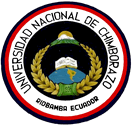 UNIVERSIDAD NACIONAL DE CHIMBORAZOVICERRECTORADO DE POSGRADO E INVESTIGACIÓNINSTITUTO DE POSGRADOTESIS DE GRADUACIÓN PREVIO A LA OBTENCIÓN DEL GRADO DE MAGÍSTER EN LINGÜÍSTICA APLICADA AL APRENDIZAJE DEL IDIOMA INGLÉSTEMA:ESTUDIO DE LAS TÉCNICAS DE LECTURA EN LA COMPRENSIÓN LECTORA EN EL SEGUNDO SEMESTRE DE LA CARRERA DE IDIOMAS DE LA FACULTAD DE CIENCIAS DE LA EDUCACIÓN HUMANAS Y TECNOLOGÍAS DE LA UNIVERSIDAD NACIONAL DE CHIMBORAZO DURANTE EL PERÍODO 2015 – 2016.AUTORA:DAYSI  VALERIA FIERRO LÓPEZTUTOR:Dra. LUCILA DE LA CALLERIOBAMBA-ECUADOR2016CERTIFICACIÓN Certifico que el presente trabajo de investigación previo a la obtención del Grado de Magíster en Lingüística aplicada al aprendizaje del idioma Inglés, con el tema: ESTUDIO DE LAS TÉCNICAS DE LECTURA EN LA COMPRENSIÓN LECTORA EN EL SEGUNDO SEMESTRE DE LA CARRERA DE IDIOMAS DE LA FACULTAD DE CIENCIAS DE LA EDUCACIÓN HUMANAS Y TECNOLOGÍAS DE LA UNIVERSIDAD NACIONAL DE CHIMBORAZO DURANTE EL PERÍODO 2015 – 2016, ha sido elaborado por Daysi Valeria Fierro López, con el asesoramiento permanente de mi persona en calidad de tutora, por lo que certifico que se encuentra apta para su presentación y defensa respectiva.Es todo cuanto puedo informar en honor a la verdad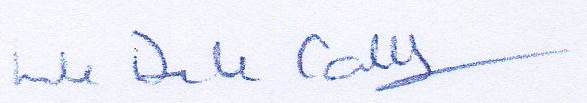 Dra. Lucila de la CalleTUTORAUTORÍAYo, DAYSI  VALERIA FIERRO LÓPEZ, con Cédula de Identidad Nº 0604026542 y responsable de las ideas, doctrinas resultados y propuesta realizadas en la presente investigación y el patrimonio intelectual del trabajo investigativo pertenece a la Universidad Nacional de Chimborazo.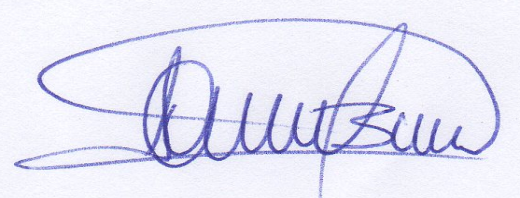 DAYSI  VALERIA FIERRO LÓPEZC.I. 0604026542AGRADECIMIENTO Expreso un profundo agradecimiento a la Universidad Nacional de Chimborazo por hacer posible la culminación de esta meta profesional. Así también agradezco a los docentes que impartieron sus conocimientos y experiencias, ayudando a crecer profesionalmente y como persona.De la misma manera agradezco a la directora de Tesis la Doctora Lucila de la Calle que con su guía y asesoría facilitó el desarrollo del trabajo de investigación en este camino largo pero gratificante al mismo tiempo.Exteriorizo mi agradecimiento a la MsC. Mónica Cadena Directora de la Carrera de Idiomas de la UNACH por haberme permitido realizar el trabajo de investigación en la Facultad de Ciencias de la Educación Carrera de Idiomas. A todos ustedes muchas gracias.DAYSI  VALERIA FIERRO LÓPEZDEDICATORIADedico con mucho cariño el presente trabajo de investigación a Dios, porque cada día me demuestra su infinito amor y en esta ocasión al permitirme alcanzar otra meta en el desarrollo de mi vida profesional.A mis padres y, de manera especial a mi madre quien con su infinito amor, se ha transformado en mi orientadora, guía y apoyo incondicional en los momentos tan difíciles en los que sentía debilitarme, los amo mucho.A mi hermano quien es la luz de mi vida, con sus oportunas palabras de aliento supieron darme el valor y fortaleza para seguir adelante.A todos ustedes: GRACIAS DE TODO CORAZÓN.DAYSI  VALERIA FIERRO LÓPEZÍNDICE GENERALÍNDICE DE CUADROSRESUMENEl presente trabajo de investigación titulado: Estudio de las técnicas de lectura en la comprensión lectora en el Segundo Semestre de la Carrera de Idiomas de la Facultad de Ciencias de la Educación Humanas y Tecnologías de la Universidad Nacional de Chimborazo, el mismo que se ejecutó durante el período 2015–2016, cuya estructuración se centró en la fundamentación científica relacionado con aspectos filosóficos, epistemológicos, pedagógicos, psicológicos, sociológicos, axiológicos y legales. A continuación se hace referencia al marco teórico el mismo que consta de temas y subtemas relacionados a la variable independiente que es el estudio de las técnicas lectoras y la variable dependiente es el desarrollo de la comprensión lectora. La metodología se sustentó en un diseño cuasi experimental y aplicado porque se ejecuta la propuesta en base a la presentación de técnicas lectoras como es el vocabulario, lectura rápida y lectura intensiva, los tipos de investigación corresponden a un proceso descriptivo-explicativo, causal, de campo y bibliográfico. El método a aplicarse es el hipotético-deductivo y el método descriptivo. La técnica utilizada fue la observación, apoyado en un instrumento práctico que es la ficha de observación en base a indicadores de evaluación y con una población definida que son los estudiantes de la Carrera de Idiomas. Dentro de la exposición y discusión de resultados se procesaron los datos obtenidos mediante la ficha de observación para ser tabulado y organizado en cuadros y gráficos estadísticos con sus respectivos porcentajes, para posteriormente proceder a la comprobación de las hipótesis específicas; los lineamientos alternativos están corresponde a la propuesta de las técnicas lectoras que posibilitan la comprensión lectora de los estudiantes. Como resultado se puede hacer mención el mejoramiento en la pronunciación de diálogos, identifican el mensaje del texto, logran una mejor atención y concentración al analizar  textos  en inglés, realizan debates, análisis y reflexión entre compañeros y compañeras.ABSTRACT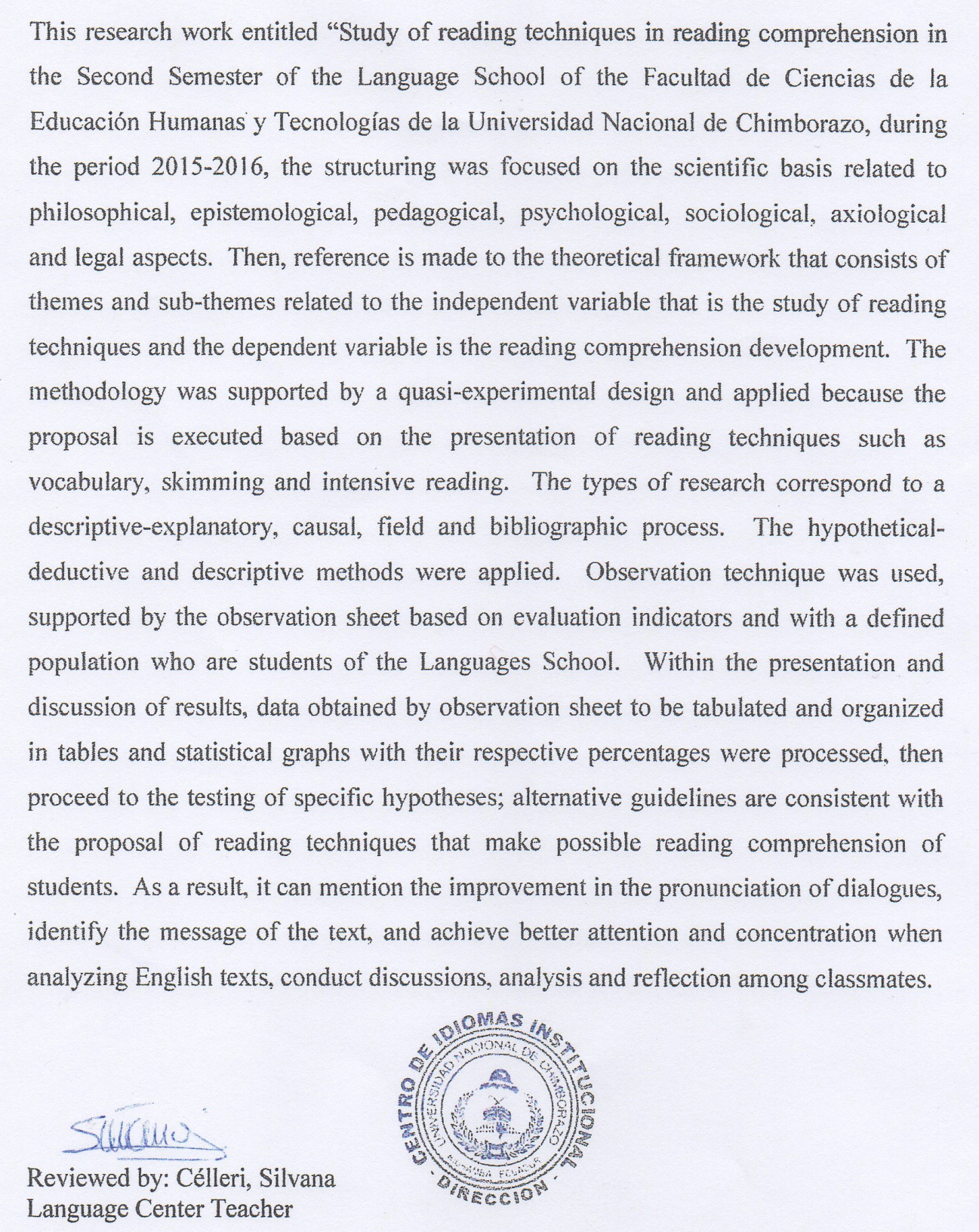 INTRODUCCIÓNLa investigación se centra en el estudio y aplicación de las técnicas lectoras, para ello es importante tener presente que la realización de la lectura parte de un proceso de significación en procura de llegar a la comprensión de la información establecida en el texto, pero así también el lector puede abstraer diversas ideas que le permiten almacenar en su mente para luego transmitir haciendo uso de algún tipo de código, usualmente se utiliza el lenguaje tanto visual o táctil haciendo uso de una serie de escritos plasmados en textos, folletos, libros, revistas, periódicos, etc.Dentro del proceso de la comprensión lectora es importante relacionar la información que presenta el autor con la información almacenada en la mente del lector, ante lo cual vivencia, sueña y relaciona con acciones de sus experiencias o del diario vivir para alcanzar el proceso de la comprensión.También el lector para alcanzar una adecuada comprensión de la lectura realizada hace uso de una serie de ideas principales y secundarias, para ello generalmente utiliza la técnica del subrayado, aspecto que le permite regresar rápidamente a su contenido para recordar o precisar acciones de comentarios y análisis.A través de las orientaciones y sugerencias emitidas en este documento lo que se proyecta es dar estrategias a los estudiantes de la carrera de idiomas para que vayan desarrollando la capacidad de reconocer el significado de las palabras así como la traducción del inglés al español, la lectura de frases o párrafos, fortalecer la habilidad para entender e identificar su mensaje, capacidad para realizar el análisis, síntesis y diálogos que conlleva a la comprensión lectora.El presente trabajo de investigación está estructurado por capítulos de la siguiente manera:En el Capítulo I, consta el Marco Teórico, en el cual se hace referencia a los antecedentes de temas similares ejecutados con anterioridad, la fundamentación científica estructurado en base al aspecto filosófico, epistemológico, pedagógico, psicológico, axiológico y legal. Respecto a la fundamentación teórica se hace referencia a los contenidos con temas y subtemas de la variable independiente que corresponde al estudio de las técnicas lectoras y la variable dependiente que es el desarrollo de la comprensión lectora en los estudiantes del segundo semestre de la carrera de Idiomas, por otro lado se realiza un enfoque amplio acerca del método cooperativo con la finalidad de orientar acerca del proceso a ejecutarse las técnicas de lectura. En el Capítulo II, se encuentra la metodología, que parte del diseño y tipo de investigación, a continuación se encuentran los métodos de investigación, las técnicas y los instrumentos utilizados en la ejecución de la propuesta con técnicas lectoras como el vocabulario, lectura rápida y lectura intensiva, la población está definida específicamente con los estudiantes del segundo semestre de la carrera de idiomas y la técnica aplicada es la observación en base al instrumento que es la ficha de observación.En el Capítulo III, constan los lineamientos alternativos con el tema Leo, Comprendo y Aprendo que consisten orientar el proceso de aplicación de la propuesta, para ello se enfoca la presentación, objetivos y fundamentación relacionado con la lectura, sugerencias para fomentar la lectura, las diferentes lectores y su comprensión, claves para el desarrollo de la competencia lectora, pautas para desarrollar la lectura comprensiva. El Capítulo IV, se refiere a la exposición y discusión de resultados, en donde se organizan los datos y resultados obtenidos de la observación a los estudiantes del segundo semestre de la carrera de Idiomas de la Unach, para luego procesar la información en cuadros y gráficos estadísticos haciendo uso de la hoja de cálculo Excel, para encontrar sus porcentajes y con ello proceder al análisis e interpretación de resultados concluyendo con la comprobación de las 3 hipótesis específicas. En el Capítulo V, se hace referencia a las conclusiones y recomendaciones, en donde se determina la importancia de la aplicabilidad de la propuesta con técnicas activas de lectura, posteriormente se procedió al enfoque de las recomendaciones con la finalidad de orientarles a los maestros a seguir las instrucciones metodológicas para mejorar el desarrollo de la comprensión lectora.Se concluye con la presentación de la bibliografía y anexosCAPÍTULO IMARCO TEÓRICO ANTECEDENTESSe realizó una verificación de temas similares en la Biblioteca de la Universidad Nacional de Chimborazo encontrando una diversidad de trabajos de investigación, de entre ellos existen documentos relacionados con el tema en una de las variables, pero que realmente su contexto es totalmente diferente, porque su aplicabilidad y escenario de ejecución es totalmente distinto, lo que sí es evidente que será fundamental en su desarrollo porque servirá de guía en la sustentación teórica y estructura de la misma.Los temas encontrados con cierta similitud son las siguientes:Universidad Nacional de ChimborazoTema: Elaboración y aplicación del Stereo Book Nonfiction Hearing fundamentado en la metodología audio perceptiva para el desarrollo de la comprensión auditiva del inglés en los estudiantes del 6to nivel del Centro de Idiomas de la Facultad de Ingeniería de la Universidad Nacional de Chimborazo, para el período marzo –julio del 2013.Autora: Janneth Alexandra Caisaguano VillaTutora: Msc. Lucila de la calleObjetivo: Atender las necesidades educativas referentes al tratamiento del idioma inglés, mediante la aplicación de una metodología activa en la comprensión auditivaUniversidad Nacional de ChimborazoTema: Elaboración y aplicación del libro y su guía metodológica con fines específicos para desarrollar las destrezas de leer y escribir en los estudiantes de Ingeniería Civil del Nivel II del centro de Idiomas de la Universidad Nacional de Chimborazo período, noviembre de 2012 a marzo 2013.”     Autor: Hugo Hernán Romero RojasTutora: Mgs. Lucila de la CalleObjetivo: Desarrollar las destrezas de leer (receptiva) y escribir (productiva) a través de las técnicas de skimming (información general), scanning (información específica), y ejercicios de escritura dirigida y libre.Escuela Superior Politécnica del LitoralTema: Plan de investigación-acción para el desarrollo de la lectura para el placer hábitos de learners en una universidad ecuatoriana.Objetivo: Proponer acciones y estrategias para promover el desarrollo de la comprensión lectora en los estudiantes. Se puede determinar que no existe ningún tema de investigación que coincida con el planteado en el presente trabajo, ni tampoco está ejecutado con los estudiantes del Segundo Semestre de la Carrera de Idiomas de la Unach, por lo que se considera de gran valía su estructuración y aplicabilidad para el proceso de enseñanza-aprendizaje y la comprensión lectora en el Idioma Inglés.  FUNDAMENTACIÓN CIENTÍFICAFundamentación Filosófica“La lectura parte del gran mundo maravilloso de los libros, permitiendo fortalecer un amplio espacio de la biblioteca humana, que es demasiado extensa para el accionar de su vida, por lo que la filosofía lectora ocupa un importante sitio como legado del futuro tendientes a desarrollar prácticas de lectura que renuevan constantemente hábitos y nuevos conocimientos que van de generación en generación”   Si bien es cierto en el mundo existe una inmensa cantidad de libros de lectura, de los cuales muchas personas no leen o leen poco, aspecto que conlleva a promover estrategias de lectura que permitan renovar nuevos conocimientos dentro de un proceso activo y dinámico en procura de que lector aprenda a interpretar y comprender el mensaje que emite el autor.“Lo que cada uno de los lectores son capaces de comprender y aprender a través de la lectura, depende en gran medida de lo que el lector conoce del texto y del entendimiento de su mensaje, tomando en consideración múltiples circunstancias personales y pasajes existentes de su trama” . Dentro del desarrollo proceso lector es importante que el estudiante se conozca así mismo de sus debilidades y fortalezas para ir mejorando o fortaleciendo aspectos cognoscitivos, físicos, fisiológicos, psicológicos, socioeconómicos y culturales, con la finalidad de que progresivamente alcancen su entendimiento y comprensión de acuerdo a la secuenciación de la trama existente.Lo que implica que filosóficamente se busca motivar a los estudiantes hacer uso de la gran variedad de textos existentes en el mercado como de la adecuada utilización en procura de que puedan comprender el mensaje mismo del texto, así también a que didáctica y pedagógicamente el docente sea quien motive, oriente y encamine con técnicas activas y prácticas a que venzan sus problemas y se enmarquen en una lectura con sentido y significado lo que conlleva a determinar que realmente lee bien y comprende su texto en los múltiples pasajes.1.2.2. Fundamentación Epistemológica“La lectura comprensiva, parte de procesos referenciales relacionados con las teorías y dificultades del conocimiento implícito en las prácticas pedagógicas, respecto a la enseñanza, asimilación y aprendizaje de que ellos ponen en marcha orientaciones con técnicas activas. Para ello se hace referencia a las teorías de la lectura y de la enseñanza que se concretan en el acto pedagógico según los conocimientos conceptuales y científicos” .En este sentido se puede determinar que la práctica epistemológica de la comprensión lectora parte del proceso pedagógico que guía y orienta el docente en procura de que las prácticas de la lectura conlleven al estudiante a ser parte del proceso educativo, para ello es importante motivarles a saber seleccionar las lecturas y la técnica que va a utilizar, además cuando se trata de los estudiantes del segundo semestre de la carrera de Idiomas implica que ellos y ellas son personas responsables de sus acciones por lo que ya deben ir poniendo siempre en práctica conocimientos lectores traduciendo del inglés al español y basados en estrategias activas que le conlleve progresivamente a alcanzar resultados positivos para lograr conocimientos sólidos del idioma extranjero. 1.2.3. Fundamentación Pedagógica“A través de la lectura se crean competencias educativas en donde se integran las habilidades y actitudes personales de los estudiantes dentro de un contexto determinado, el cual conlleva a alcanzar procesos de comprensión, transformación y almacenamiento de información obtenidos por medio de la lectura” . Cuando es aplicado procesos lectores de manera adecuada y principalmente haciendo uso didáctico de aspectos dinámicos, más no estáticos, permite ir desarrollando capacidades, conocimientos y creencias basados a través de las percepciones de sus experiencias. Al poner en práctica procesos didácticos de lectura por parte de los docentes, motiva a los estudiantes a que vayan teniendo un mejor apego y posteriormente hábitos lectores que a futuro les permitirá mejorar su información significativa y que está a su vez les facilita el aprendizaje autónomo, la cooperación y el desarrollo de habilidades, actitudes y destrezas.1.2.4. Fundamentación Psicológica“La lectura es una actividad motivada, que le permite al lector alcanzar una meta, cuyo resultado depende de la interacción generada entre las técnicas lectoras y las características del texto, teniendo presente sus conocimientos, propósitos y expectativas” . Implica entonces que psicológicamente los estudiantes requieren de espacios motivacionales para llegar a la comprensión lectora, ante lo cual los estudiantes son personas que experimentan procesos y estrategias de comprender el mensaje, idea principal e ideas secundarias.En definitiva se concluye que al aplicar técnicas de lectura activas y prácticas se basa en procesos psicológicos en procura de que hagan hábito lector, así también progresivamente vayan alcanzando nuevos aprendizajes que les conlleva a actuar y experimentar su desenvolvimiento y conocimientos objetivo partiendo de estrategias novedosas que marcan la diferencia en el proceso educativo.1.2.5. Fundamentación Sociológica“Los docentes y el grupo de trabajo deben estimular la participación lectora de los estudiantes en procura de que continúen leyendo y hagan hábito de la lectura, tendiente a involucrarse en todo ámbito social con más proximidad a la realidad, para ello debe estar centrado en técnicas prácticas que conlleven a la comprensión lectora” .Implica que el desarrollo de una serie de actividades relacionadas con la lectura conllevan a los estudiantes a alcanzar nuevos conocimientos, interpretar, analizar, conversar y debatir, aspecto básico que les conlleva a ir asimilando nuevos conocimientos que encaminan hacia una adecuada comprensión lectora, con lo cual están en la capacidad de desenvolverse socialmente en cualquier ámbito a través de diálogos en inglés.Cuando se van ejecutando de manera eficiente técnicas lectoras quiere decir que se ejecuta centrado en objetivos claros para llegar al aprendizaje, por ende avanzan en procesos de integración y participación social.1.2.6. Fundamentación Axiológica“Dentro de la concepción dialéctica se hace referencia a un supuesto en procesos de partida, el sustento de investigación y sus implicaciones educativas relacionado con el sistema de valores en el desenvolvimiento sociocultural, demostrando ciertas cualidades, comportamiento formal y la conducta personal” .A través de la lectura y de los procesos de comprensión de la misma permite a los estudiantes identificar el nivel de cultura y el ambiente en el cual viven para tener elementos que ayuden hacia procesos de orientación pedagógica haciendo uso de técnicas lectoras, como de diálogos y debates para identificar los valores implícitos o explícitos en cada uno de los textos, estos pueden ser la puntualidad, el respeto, la solidaridad, fraternidad, amor, etc., los cuales son básicos para el desenvolvimiento personal y social.En definitiva para fortalecer el desenvolvimiento educativo se requiere de un buen nivel de interacción axiológica entre el docente, los estudiantes y el mensaje del texto con la finalidad de identificar el grado de asimilación y comportamiento referente a cada uno de los valores y este a su vez garantice una adecuada acción personal de los estudiantes. 1.2.7. Fundamentación LegalPara tener una claridad más específica del desarrollo de las técnicas de lectura y de la comprensión lectora es importante tener presente aspectos legales que fortalecen la normal organización del trabajo de investigación, para ello se considera la Constitución de la República del Ecuador, Ley Orgánica de Educación Intercultural y el Código de la Niñez y Adolescencia, en procura de que se puedan evitar caer en vacios legales. Esta investigación se ampara en el siguiente marco legal:1.2.7.1. Constitución de la República del EcuadorTítulo II. Derecho. Sección Quinta. EducaciónArtículo 26. Constituye un área prioritaria de la política pública y de la inversión estatal, garantía de la igualdad e inclusión social y condición indispensable para el buen vivir. Las personas, las familias y la sociedad tienen el derecho y la responsabilidad de participar en el proceso educativo.Art. 27. La educación se centrará en el ser humano y garantizará su desarrollo holístico, en el marco del respeto a los derechos humanos, al medio ambiente sustentable y a la democracia; será participativa, obligatoria, intercultural, democrática, incluyente y diversa, de calidad y calidez; impulsará la equidad de género, la justicia, la solidaridad y la paz; estimulará el sentido crítico, el arte y la cultura física, la iniciativa individual y comunitaria, y el desarrollo de competencias y capacidades para crear y trabajar (Educación, 2012).Art. 343. El sistema nacional de educación tendrá como finalidad el desarrollo de capacidades y potencialidades individuales y colectivas de la población, que posibiliten el aprendizaje, y la generación y utilización de conocimientos, técnicas, saberes, artes y cultura. El sistema tendrá como centro al sujeto que aprende, y funcionará de manera flexible y dinámica, incluyente, eficaz y eficiente.Art. 347. Será responsabilidad del Estado: Fortalecer la educación pública y la coeducación, asegurar el mejoramiento permanente de la calidad, de la ampliación de la cobertura, la infraestructura física y el equipamiento necesario de las instituciones educativas pública.1.2.7.2. Ley Orgánica de Educación  InterculturalTítulo I. De los Principios Generales. Art. 2. Principios. La actividad educativa se desarrolla atendiendo a los siguientes principios generales, que son los fundamentos filosóficos, conceptuales y constitucionales que sustentan, definen y rigen las decisiones y actividades en el ámbito educativo:Literal b. Educación para el cambio. La educación constituye instrumento de transformación de la sociedad; contribuye a la construcción del país, de los proyectos de vida y de la libertad de sus habitantes, pueblos y nacionalidades; reconoce a las y los seres humanos, en particular a las niñas, niños y adolescentes, como centro del proceso de aprendizajes y sujetos de derecho; y se organiza sobre la base de los principios constitucionalesLiteral f. Desarrollo de procesos. Los niveles educativos deben adecuarse a ciclos de vida de las personas, a su desarrollo cognitivo, afectivo y psicomotriz, capacidades, ámbito cultural y lingüístico, sus necesidades y las del país, atendiendo de manera particular la igualdad real de grupos poblacionales históricamente excluidos o cuyas desventajas se mantienen vigentes, como son las personas y grupos de atención prioritaria (Educación, 2012).Literal h. Interaprendizaje y multiaprendizaje: Se considera al interaprendizaje y multiaprendizaje como instrumentos para potenciar las capacidades humanas por medio de la cultura, el deporte, el acceso a la información y sus tecnologías, la comunicación y el conocimiento, para alcanzar niveles de desarrollo personal y colectivo.Literal u. Investigación, construcción y desarrollo permanente de conocimientos: Se establece a la investigación, construcción y desarrollo permanente de conocimientos como garantía del fomento de la creatividad y de la producción de conocimientos, promoción de la investigación y la experimentación para la innovación educativa y la formación científica.Art.11. Obligaciones. Las y los docentes tienen las siguientes obligaciones:Literal i. Dar apoyo y seguimiento pedagógico a las y los estudiantes, para superar el rezago y dificultades en los aprendizajes y en el desarrollo de competencias, capacidades, habilidades y destrezas.1.2.7.3. Código de la niñez y adolescenciaCapítulo III. Derechos relacionados con el desarrolloArt. 34. Derecho a la identidad cultural. Los niños, niñas y adolescentes tienen derecho a conservar, desarrollar, fortalecer y recuperar su identidad y valores espirituales, culturales, religiosos, lingüísticos, políticos y sociales y a ser protegidos contra cualquier tipo de interferencia que tenga por objeto sustituir, alterar o disminuir estos valores.  Toda esta normativa legal sustenta la necesidad de implementar nuevas técnicas de lectura en las instituciones educativas para lograr la superación de los estudiantes para llegar al Buen Vivir.  FUNDAMENTACIÓN TEÓRICALos procesos de lectura requieren de técnicas y estrategias activas y prácticas para motivar el desenvolvimiento de los estudiantes, así como para que vayan teniendo apego hacia una nueva cultura que es hacer hábito lector tomando en consideración una serie de textos o documentos que le permitan ir alcanzando nuevos conocimientos de acuerdo a sus requerimientos u objetivos planteados.La presente investigación se centra específicamente en orientar a sus lectores con técnicas de lectura apoyados con estrategias y actividades prácticas según los actuales enfoques pedagógicos tendiente a que sea un desenvolvimiento educativo dinámico y activo con la finalidad de alcanzar la comprensión lectora y por ende llegar hacia los aprendizajes significativos.Técnicas de lectura“La técnica es el conjunto de herramientas y procedimientos que permiten al docente buscar estrategias para interactuar alumno-maestro, organizar los contenidos a impartir, en procura de alcanzar el éxito en el proceso enseñanza aprendizaje con la asimilación de conocimientos” .Para desarrollar un adecuado proceso enseñanza aprendizaje es importante que el docente tenga presente y maneje de manera adecuada una serie de técnicas que permitan al estudiante motivarles y adentrarse en la asimilación de los nuevos conocimientos, pero claro para identificar el avance o nivel de asimilación de los estudiantes es fundamental llegar a la comprobación de los resultados a través de proceso de evaluación constructivista.“La técnica a desarrollarse en el proceso educativo se ejecuta basado en instrumentos y materiales prácticos que son herramientas apropiadas para ello, es decir se ejerce en función de los estudiantes apoyado en elementos intelectuales, tales como las ideas, juicios y razonamientos” .Para el desarrollo normal de la labor educativa ejercida por parte del maestro, se requiere en primer lugar tener conocimientos básicos acerca de las técnicas, procedimientos y sistematización en función de los procesos didáctico-metodológicas con la finalidad de que la labor del docente se aparte del dogmatismo tradicional que se centra únicamente en la exposición de conocimientos, la oralidad magistral, la repetición mecánica de la ciencia. Implica entonces que el proceso educativo en la actualidad debe estar centrado en técnicas activas y dinámicas en la cual los estudiantes actúen y participen directamente, pero claro para ello es fundamental la guía y orientación del maestro, en procura de que vayan fortaleciendo nuevos hábitos de trabajo centrados en la búsqueda, elaboración y utilización de los nuevos saberes en los diversos campos. Importancia de las técnicas en la lectura“Las técnicas de lectura son de gran importancia en el desenvolvimiento de los estudiantes porque les sirve para adaptarse a nuevas formas de leer en procura de alcanzar con el propósito del lector y el contenido mismo del texto” .Al utilizar técnicas activas y prácticas en el desarrollo de la lectura del inglés implica que el docente debe centrarse en dos objetivos comunes, en procura de que los estudiantes aprendan a vencer una serie de dificultades, estas son: la maximización de la velocidad de lectura y la maximización de la comprensión del texto. Indiscutiblemente estos objetivos hasta cierto punto son contradictorios pero lo fundamental está en que los estudiantes mantengan un compromiso firme de ejecución centrado en desarrollar una lectura adecuada tomando en cuenta que no está en la velocidad sino en saber comprender el mensaje del texto, más aún si se trata de inglés es saber manejar adecuadamente su vocabulario para la pertinente traducción para que le permita ir alcanzando una adecuada comprensión para saber de qué se trata y en función de ello realizar, debates, análisis y diálogos en el mismo idioma. Es fundamental que los docentes y estudiantes tengan conocimiento claro y preciso de varias técnicas convencionales como el vocabulario, lectura secuencial, lectura intensiva y la lectura puntual que les permite ir identificando y aplicando en su debido momento en procura de mejorar a la velocidad lectora como también la realización de la lectura diagonal que es el Scanning, SpeedReading y PhotoReading que conlleva hacia el proceso percepcional en sí mismo. Características de las técnicas en el proceso lector“La lectura permite establecer un acercamiento directo hacia el aprendizaje, logrando a través de la escritura recabar una gran variedad de información requerida por el ser humano, encaminado hacia un proceso de significación y comprensión de ideas, mensajes y que estas puedan ser trasmitidas según la necesidad” .En la actualidad el mundo está globalizado por una infinidad de informaciones que requieren ser tomadas, sistematizadas y utilizadas de acuerdo a sus requerimientos, en tales circunstancias es importante determinar las de su requerimiento y para ello es necesario del dominio de técnicas de lectura apropiada.Se conoce en forma clara y precisa que la lectura para ser desarrollada de manera efectiva en procura de alcanzar una adecuada comprensión es fundamental basarse en técnicas o procesos activos y prácticos en la cual los estudiantes de la carrera de inglés pueden identificar según su idioma y decodificar ciertos signos preestablecidos en procura de alcanzar un buen desenvolvimiento frente a sus compañeros y principalmente ante la sociedad.Para una mejor claridad de lo fundamental que es realizar procesos lectores basados en técnicas activas, se determina a continuación sus características:Los estudiantes deben aprender a decodificar la escritura existente en un texto la cual le va a permitir otorgar información.La lectura se encuentra plasmado en diferentes tipos de textos.La lectura adecuada depende de procesos cognitivos, perceptivos y lingüísticosSe desarrolla mediante un proceso interactivo porque el lector está en la capacidad de asimilar información y exponer en diferentes niveles.La información se procesa en el lector dependiendo del nivel de asimilación y la capacidad de aprendizaje.El lector que pone mayor interés generalmente está supervisando su nivel de comprensión. Clases de técnicas de lectura“La lectura está estrechamente vinculado con el proceso de enseñanza y aprendizaje basado en factores elementales como la lingüística, la psicología y el conocimiento quienes permiten adentrarse en la percepción y comprensión del mensaje según el texto. Las técnicas de lectura sirven para adaptar la manera de leer al propósito del lector” . Para que los estudiantes del segundo semestre de inglés puedan adentrarse en procesos lectores es importante que tengan presente ciertas técnicas de lectura, porque les permitirá adaptarse de manera efectiva a leer y alcanzar el objetivo que persigue, a continuación se presenta las siguientes técnicas:Vocabulario. Para el proceso lector en el idioma inglés es fundamental ir progresivamente ampliando su vocabulario, para ello debe consultar frecuentemente el diccionario. Es importante también que elabore fichas de nuevas palabras para utilizar y aprender en diferentes actividades o diálogos, lo que implica que los estudiantes requieren de un mayor número de encuentros léxicos para conocer realmente el significado y el uso de una palabra concreta.La lectura rápida. “Para la realización de la lectura rápida se pone en juego el movimiento adecuado de los ojos, en donde puede observar las palabras y frases en procura de captar su mensaje con lo cual progresivamente va incrementando su vocabulario y por ende la capacidad de comprender su lectura” . Lectura intensiva. “Permite al lector comprender el texto completo en procura de analizar y reflexionar acerca de los criterios del autor en base a la identificación de su contenido, protagonistas y la forma de argumentación del autor. Se basaba en leer obras de forma completa, propendiendo a que quede grabado su mensaje reconstruyendo el libro y el sentido” .Lectura secuencial. El lector hace uso de su tiempo y de forma individual lee de manera seguida o secuencial un texto desde el principio al fin sin repeticiones u omisiones.Lectura puntual. Se refiere a la lectura que realiza el lector únicamente de los pasajes de mayor interés. Esta técnica permite absorber una gran cantidad de información en poco tiempo. Scanning. Esta técnica conlleva hacia la exploración del texto a través de la lectura rápida con la finalidad de buscar una información específica. Para proceder a escanear un texto de lectura dentro de su cerebro y capacidad de comprensión empieza por la parte superior de la página para luego mover los ojos rápidamente hacia la parte inferior. Se realiza este tipo de exploración cuando el lector está buscando cierta respuesta a una pregunta conocida, como en el caso de buscar preguntas para una prueba. El desarrollo del vocabulario con el fortalecimiento de la lectura“El vocabulario permite hacer uso de una gran variedad de palabras para ir progresivamente incrementando su dificultad hasta que el lector puede leer o comprender su mensaje, es decir debe utilizar una gran cantidad de letras o sílabas, para continuar con la utilización de palabras poco comunes y con relaciones fonético-fonológicas complejas” . Para aprender el vocabulario según su lengua materna implica que las personas parten desde la infancia con la identificación de sonidos y va expresándose por imitación, hasta que posteriormente va expresándose nuevas palabras por lo que escucha en su hogar, en la escuela o el entorno, pero cuando se trata del vocabulario en inglés implica que es la maestra quien debe irles orientando hacia el aprendizaje de palabras de acuerdo a su entorno y acciones de la vida diaria.Origen del vocabulario“El vocabulario proviene del latín vocabulum que significa vocablo en virtud de que está formado por un conjunto de palabras de acuerdo a su idioma que son comunes o particulares de una región a través de la cuales las personas se tiene aquella aptitud muy importante para desarrollar competencias comunicativas haciendo uso del diálogo, la conversación u otros medios de interconexión demostrando así su inteligencia, capacidad de comunicación, nivel de educación y bagaje cultural” .En realidad se puede identificar que muchas de las palabras del vocabulario que se utiliza comúnmente en el proceso comunicacional tienen su origen en latín, pero claro muchas de ellas tenían un origen vulgar pero que posteriormente se ha ido incorporando en un proceso más culto después del uso cotidiano, lo que implica que ciertos términos latinos han dado lugar a una palabra patrimonial y a otra culta.Importancia del vocabulario“Toda lengua posee una gran variedad de términos léxicos, que son plasmados en el Diccionario Académico, los cuales están a la disposición de la comunidad lingüística, que en muchos de los casos no lo posee, no son utilizados aquel caudal léxico en su diario convivir” . En el desarrollo léxico del hablante, se puede considerar que el vocabulario es muy importante en su diario vivir porque se necesita para comunicarse, para ello es necesario de un conjunto de textos orales o escritos por cuanto permiten avanzar progresivamente en sus realizaciones lingüísticas. Con estos antecedentes se puede definir que el léxico es el conjunto de términos lexicales que una persona utiliza en su desenvolvimiento lingüístico ya que utiliza constantemente en calidad de hablante, oyente o como lector, lo que implica que mientras más está preparado culturalmente en su desenvolvimiento utilizando adecuadamente su vocabulario es capaz de interpretar y generar procesos comunicacionales. Se puede distinguir tres niveles de vocabulario: El vocabulario usual: Es un vocabulario común o corriente que utiliza el hombre medio o de la calle en distintas facetas de su vida.El vocabulario común: Son palabras que están dentro del vocabulario usual y son utilizadas en cualquier momento de su vida, sea este familiar, cultural y social. El vocabulario fundamental: Es utilizado en cualquier ambiente social. No presenta problemas didácticos aunque sí ortográficos. Mejorar y ampliar el vocabulario de los estudiantes“El ejecutar en las múltiples acciones de su vida un adecuado vocabulario implica que un estudiante debe progresivamente ir capacitándose para utilizar el léxico de una lengua de manera efectiva en procura de obtener resultados académicos satisfactorios” . La utilización adecuada del vocabulario conlleva al aprendizaje de nuevos términos a los estudiantes y con ello progresivamente deben alcanzar la competencia lingüística de los estudiantes, en virtud de que es básico para que puedan desenvolverse en todos los ámbitos.. La utilización del vocabulario en lengua extranjera (inglés) en la actualidad es una herramienta muy importante para el desenvolvimiento en todos sus ámbitos, sea este social, académico o laboral. A continuación se hace referencia a ciertos aspectos relacionados con el fomento de la lectura:Fomento de la lectura: La lectura es una de las principales herramientas para ir progresivamente ampliando su vocabulario por lo que es fundamental que le docente aplique de manera efectiva los procesos lectores. Lenguaje apropiado: Los estudiantes deben saber utilizar su léxico en aspectos sociales, educativos o pedagógicos con la finalidad de ir ampliando su riqueza lingüística, es por ello que el docente de inglés debe orientar a través de estrategias activas para que los estudiantes desarrollen con mayor amplitud el vocabulario.Deducción de palabras: La utilización de diversos materiales de lectura son una buena herramienta para trabajar con los estudiantes en procura de que puedan deducir en su contexto los términos desconocidos. Cadenas de palabras: Se hace importante trabajar con los estudiantes mapas mentales para ir estructurando campos semánticos en los que se pueden incluir sinónimos o antónimos, como la construcción de una cadena de términos, para que ´posteriormente  puedan utilizar en procesos orales o escritos para que se asimilen de forma objetiva y práctica. Buscar palabras: Día a día los estudiantes deben ir asimilando nuevas palabras, por lo que el docente a través de ciertas estrategias electoras deberá proponerles a que realicen una exposición para el resto de los compañeros sobre un término determinado.  La lectura rápida (Skimming) en el desarrollo lector“La lectura rápida se considera como estrategia selectiva que permite al estudiante analizar un texto de manera rápida y global tendiente a tomar de un determinado texto ciertos elementos importantes. Permite también buscar informaciones específicas en un determinado texto que puede hacer referencia a varios temas” . Es considerada como una técnica de lectura rápida en donde el lector puede localizar el sentido general de la lectura o parte de ella. Implica que a través de esta técnica el estudiante ahorra tiempo y alcanza a obtener una idea muy general del contenido del párrafo o texto.El propósito de esta técnica es orientar a los estudiantes acerca del cómo y por qué comenzar a identificar las ideas principales de un texto, para ello parte del título para inferenciar, posteriormente puede realizar la lectura de los párrafos primero y último, así también puede tomar ciertas frases en otros párrafos. El Skimming permite a los estudiantes a descubrir una gran cantidad de material textual en un tiempo determinado.La lectura rápida es posible desarrollarse cuando el lector está muy familiarizado con el lenguaje y el respectivo contenido, porque le permite combinar muchos aspectos para leer más rápido en base a la concentración y el movimiento de los ojos, para ello es fundamental una buena iluminación y el sentido de leer rápido, aspecto que permite reducir considerablemente el tiempo de absorción de la información.“A través de la lectura rápida los estudiantes pueden aumentar la velocidad lectora y por ende la comprensión, pero sin embargo es importante tener presente ciertas técnicas, trucos o métodos que permitan fortalecer estos procesos, precisamente en esta ocasión se va hacer referencia a 2 básicos conocidos como el marcador y la fijación” .El marcadorSe trata de utilizar el dedo o un lápiz con lo cual va señalando lo lee, aquello se denomina como marcando de la letra o palabra, siendo aquello importante porque establece una conexión entre el texto que lees y su cerebro. Claro que este tipo denominado marcado con el dedo generalmente es normal con los estudiantes pequeños, pero con jóvenes o adultos utilizan el lápiz para señalar ciertos aspectos importantes.Apoyarse en ciertas estrategias para el desarrollo de la lectura es importante porque establece una conexión con la velocidad lectora, y por ende reduce el esfuerzo que los ojos tienen que hacer para seguir leyendo, factor fundamental para mejorar su concentración y el proceso de absorción de la información.La fijaciónLa fijación es el punto donde fija la mirada y se detiene la vista para leer, pero claro estas pausas son muy cortas, pero lo largo de la lectura realiza varias de éstas y suman en un gran número de fijaciones, así también cansa los ojos durante la lectura y causa problemas de concentración.Ante esta realidad implica que el lector debe disminuir el número de fijaciones para acelerar la lectura, para agrupar palabras y no leer palabra por palabra, e inclusive puede avanzar hasta renglones enteros con una sola fijación. La lectura intensiva en el procesamiento de la información y comprensión lectora“La lectura intensiva consiste en leer un texto poniendo atención especial al significado de las palabras según su contexto, para lo cual el estudiante debe realiza un estudio exhaustivo y detallado del texto” .Cuando los estudiantes pongan en práctica esta estrategia permitirá identificar de manera rápida la información específica, así como discriminar la información más relevante de la complementaria, está en la capacidad de realizar inferencias a partir de los datos explícitos, entre otras habilidades.Esta es la oportunidad para que los estudiantes puedan escoger los términos nuevos para realizar un nuevo vocabulario y encontrar el significado de las palabras con la finalidad de que puedan comprender las ideas y así continuar de manera efectiva con la lectura.Cuando se trata del aprendizaje de una segunda lengua como es el inglés implica que los textos que se leen intensivamente tienen como objetivo la adquisición de sus estructuras, el aprendizaje y la comprensión lectora en función del apoyo de estrategias y técnicas utilizadas. En definitiva se determina que los estudiantes aprenden más, en base a las estructuras de la lengua, el vocabulario y las estrategias de comprensión lectora. Para realizar la lectura intensiva es importante que el docente otorgue a los estudiantes textos breves o cortos enmarcado en una explotación didáctica ejecutado a través de diversas actividades. Para alcanzar la comprensión lectora pueden responder a diversas preguntas relacionadas con el texto, elegir una respuesta de entre varias alternativas, poner verdadero o falso, etc.Otro aspecto importante que se considera dentro de la lectura intensiva es que también permite alcanzar el refuerzo de conocimientos con lo cual pueden ampliar su vocabulario, para ello el educando puede realizar tareas específicas, como deducir el significado de una palabra a partir del contexto o extraer del texto un determinado tipo de palabra y clasificarla.Principios que fortalecen la lectura intensivaEn el proceso de la comprensión lectora es fundamental tener presente ciertos principios que son básicos para orientar a los estudiantes a que puedan comprender y desarrollar sus capacidades cognitivas y precisamente corresponden a la lectura intensiva, estas son: .Visión de conjunto: Mediante la aplicabilidad de ciertas estrategias lectoras como son el skimming permite tener una idea global del texto, en procura de aprovechar la información o mensaje emitido por el autor; otro aspecto fundamental para tener una visión de conjunto del texto es leer las primeras líneas del texto, observar sus ilustraciones, leer los subtítulos o notas ubicadas en calidad de pie de página.Propósito: El estudiante lector en base a la observación de ciertas características del texto puede predetermina el objetivo mismo de la lectura, con lo cual hace énfasis a ciertas estructuras mentales que conlleva a determinar el fin mismo del texto.Preguntas: Realizar las preguntas siguiendo el mismo orden de la información del texto.Lectura: El lector debe realizar la lectura línea a línea en función del objetivo planteado y de las preguntas que debe contestar.Resumen: Es importante que los estudiantes realicen un resumen del texto leído porque es en donde reorganiza las ideas principales y secundarias.Evaluación: Se proyecta realizar una autoevaluación relacionado con la información comprendida durante el proceso de la lectura intensiva.Comprensión: Se hace referencia a tres niveles fundamentales para alcanzar la comprensión lectora: El primer nivel se refiere a la traducción o lectura inteligente, en donde obtiene información objetiva al decodificar los significados explícito, implícito y complementario; El segundo nivel se refiere a la interpretación de la lectura mediante la reflexión y la criticidad, en donde el lector opina, valora y evalúa; finalmente el tercer nivel, conlleva hacia la extrapolación, la cual le permite descubrir la vigencia, ejemplificación y creación.Importancia de la lectura intensiva en el proceso de enseñanza aprendizajeLa lectura intensiva permite a los estudiantes de Segundo Semestre a aprender a controlar su propio aprendizaje, por cuanto está en la capacidad de aprender a analizar las palabras, frases y oraciones, estrategias que les conlleva hacia la comprensión máxima, pero antes debe estar con su mente abierta para atender tanto al significado como la forma de la lengua con lo cual puede resolver ciertas dudas encontradas en el libro de texto, para ello deberá leer nuevamente, buscar en el diccionario términos nuevos o preguntar a su profesor o compañeros. “La lectura intensiva permite al lector aprender a controlar el propio aprendizaje ya que se aprende a analizar palabras, frases y oraciones para lograr una comprensión máxima, a prestar atención tanto al significado como a la forma del texto y a resolver dudas mediante la utilización del diccionario, socialización, preguntas, entre otros” .
En definitiva se puede concluir que la lectura intensiva debe ser aplicada en todos los contenidos relevantes, para ello debe aplicarse actividades pedagógicas que representen utilidad en el desenvolvimiento cotidiano.Características de la lectura intensivaGeneralmente se desarrolla en el aula.El lector es la base para involucrarse en la búsqueda de la información dentro del texto.Los estudiantes deben aprender a desarrollar procesos lingüísticos y semánticos dentro de la lectura. Aprenden a identificar el vocabulario clave.De ser necesario deben leer cuidadosamente una y otra vez para comprender mejor y extraer todo su valor.Mejorar el conocimiento de la lengua, la fluidez y la comprensión lectora.Materiales básicos para la lectura intensivaGeneralmente los textos de lectura son cortos y elegidos por el profesor e involucran un grado de dificultad superlativo, estos son: periódicos, revistas, libros, documentos científicos, etc.Ejercicios de lectura intensiva Los ejercicios que realizan los estudiantes parten de la extracción de la información explícita en los textos o discursos. Pueden deducir ciertas afirmaciones o ideas que se convierten en inferencias. ADeben detectar el orden de la información.Fragmentar por bloques de contenido un texto.Identificar las palabras que conectan un mensaje con otro. Identificación de las palabras que conectan una idea a otra.Buscar las ideas principales en comparación con detalles.  Rol del estudiante en el desarrollo de actividades lectoras“La participación del estudiante en el proceso lector debe ser de disfrute, en virtud de que debe trabajar de forma voluntaria, autónoma sin necesidad de ser obligado. Implica que manifiesta satisfacción por la lectura sin importarle la hora, esfuerzo, cansancio y aburrimiento” .Para que los estudiantes demuestren un adecuado desenvolvimiento lector deben tomar en consideración los siguientes aspectos:La motivación lectora. #Haciendo uso de técnicas lectoras es importante descubrir el placer por leer, para ello es importante actividades motivacionales que permitan impulsar el gusto por la lectura” .La formación de lectores con textos relacionados al inglés se convierte en una meta educativa como personal, lo que implica que es un derecho que permite acceder al conocimiento, disfrutando de su contenido en base al contacto con un texto, para ello debe partir de las necesidades individuales o colectivas.“En la labor educativa enmarcada en la enseñanza, lo más importante es experimentar que la lectura tiene una dimensión personal, lúdica y placentera en donde el lector conoce múltiples realidades y se hace significativa cuando capta, comprende y realimentar” .La realización de la lectura en inglés, al estudiante le da la oportunidad de acercarse a diversas formas de relacionarse con la vida y la sociedad en general, porque se relaciona y utiliza un lenguaje objetivo para disfrutar de una serie de textos y de diálogos con los demás. En este sentido es un factor importante saber que el docente está acompañando al estudiante a que descubra el apasionante universo que engloban los libros tendientes a conseguir inquietudes, necesidades y conocimientos objetivos.La lectura en una dimensión personal. El proceso de lectura es muy importante en la formación lectora, pero a su vez debe estar relacionado con el interés y la preferencia por ciertos textos. Dentro de la dimensión personal en el desarrollo de la lectura parte del afecto por los libros, ante lo cual se debe tomar en consideración la existencia de un ambiente grato, de familiaridad y la vinculación de más personas preocupadas o que sientan afecto por la lectura, aspecto que posteriormente le permitirá comentar, compartir, dialogar, escuchar y respetar las ideas de los demás.Para generar una adecuada lectura de textos en inglés se debe tener presente ciertos factores como la palabra, el gesto y el afecto con la finalidad de facilitarle el camino para que pueda leer con dedicación, atención y concentración“Dentro del desarrollo de habilidades lectoras y la construcción de conocimientos es fundamental otorgar la oportunidad de escucharle, aspecto que le permitirá alcanzar  el deseo de interpretar sus contenidos a través de una charla, un debate u otras actividades de participación social. Pero nunca se descarta que aquello le motive a impulsarle a que sea un escritor de una diversidad de documentos dejando de lado sus prejuicios y miedos” .Lectura selectiva. Según el propósito de lectura selectiva conlleva al lector a seleccionar las partes del texto que va a leer, porque muchas de las veces no necesitará leer todo. Así por ejemplo cuando toma el periódico no precisamente va a leer todo, pero si puede leer sus titulares o parte de un artículo o de la primera plana.“Si el propósito del lector es averiguar algún dato específico en cualquier libro, implica que aplicará la lectura diagonal porque precisamente va a buscar el tema que considere pertinente, es decir, tratará de localizar la información que necesita mediante una lectura rápida del texto hasta llegar a encontrar lo pertinente” . La articulación interna de la didáctica lectora“La función de la didáctica en el proceso lector en procura de potencializar su concentración para llegar al conocimiento y en ese orden ir mejorando la práctica como el hábito por leer” .El objetivo principal de la lectura en relación con el estudio del proceso de enseñanza-aprendizaje conlleva a producir en el sujeto el aumento de saberes y el perfeccionamiento de su entendimiento. En sí se puede determinar que la didáctica general permite relacionar al estudiante los aspectos teóricos con la práctica, globalizado con el análisis y el desarrollo del espacio disciplinar en función de modelos, metodologías, técnicas, normativas y directrices flexibles para los procesos de enseñanza.La visión técnica de la lectura de textos en inglés, parte de la normativa establecida por el docente en función de la orientación centrada en el tratamiento mismo del texto sin limitarse únicamente a asimilar y a reproducir el conocimiento sino por lo contrario debe actuar mediante determinadas pautas valiéndose de determinados materiales y recursos. Los rasgos claves de esta concepción son los siguientes: .Las orientaciones prácticas del docente permiten el aprendizaje de los estudiantes.El aula, el hogar, la biblioteca o cualquier otro espacio permiten llevar a cabo la lectura en procura de alcanzar la comprensión del mismo.La asimilación del mensaje, conocimientos y aprendizaje se refieren a procesos y resultados calificados con planteamiento normativo.Esta concepción técnica se centra en la enseñanza y el aprendizaje que conllevan a conocimientos y el logro de determinados resultados basados directamente en la práctica en procura de propender a que directamente el estudiante sea el protagonista de la interacción didáctica. Concepción práctica de las técnicas lectoras“Parte de una visión de enseñanza orientada por el docente en procura alcanzar la aplicabilidad de técnicas lectoras tendientes a desarrollar una construcción social. Implica que influir en el estudiante para que realice la lectura o tareas respectivas permite a que asuma y desempeñe su papel protagónico en las diferentes acciones y participaciones educativas” .En definitiva que las tareas de enseñanza generadas por el docente no son tan sencillas ni tampoco imposibles de ejecutar, por lo que es importante no solo la trasmisión de contenidos sino ejecutar las instrucciones dadas para que lean poniendo en práctica las técnicas lectoras y así alcancen nuevos conocimientos y aprendizajes. “El protagonista del aprendizaje es el estudiante porque comprendió el mensaje de la lectura implica que se está adentrando en procesos constructivos y no meramente reproductivos, porque en realidad están en la capacidad de crear situaciones de interacción múltiple” .Cuando se hace referencia de que los estudiantes de la carrera de inglés están alcanzando aprendizajes centrados en una práctica social, es precisamente que están comprometidos moralmente con las necesidades y funciones que van más allá de las intenciones y previsiones individuales de sus protagonistas. Lo que implica que la didáctica es una disciplina que encuentra su razón de ser en la intervención en la enseñanza y en su compromiso con la práctica educativa.Otro aspecto fundamental referente a la práctica de las técnicas lectoras se relaciona con los procesos de búsqueda y construcción cooperativa, en virtud de que todos actúan y participan de manera directa y activa poniendo en práctica sus conocimientos favoreciendo la reflexión sobre el contenido mismo en estudio o de la lectura realizada que tienen relación con los mecanismos personales, institucionales y sociales que entran en juego, y la complejidad de relaciones y aprendizajes que se producen. La importancia de la lectura en el idioma inglés aplicando técnicas y lecturas motivadoras“El inglés es un idioma universal que es necesario y obligatorio que requiere ser tratado y estudiado oportunamente como una profesión de futuro para una adecuada interacción social, ante lo cual muchas personas sienten fascinación por aprender este idioma, sin embargo, pocos logran este objetivo” . Se considera que lo básico en el aprendizaje del idioma inglés es la lectura, por ser una forma económica de adentrarse en el idioma extranjero, aunque no se descarta la utilización de otros recursos de apoyo como videos y tarjetas visuales, que permiten al lector alcanzar un buen desenvolvimiento de una forma objetiva y efectiva el ampliar su vocabulario. Se pude determinar que la lectura a realizar en el idioma inglés en la actualidad tiene gran importancia social, educativa y práctica, en virtud de que es una de las destrezas con mayor trascendencia pero muchas de las veces por la falta de motivación, estrategias y técnicas activas, ésta se convierte en aburrida para el estudiante y maestro. Entre los aspectos fundamentales de las lecturas en inglés se pude decir que en la actualidad se encuentran publicaciones técnicas como científicas que permiten alcanzar un mejor aprovechamiento del tiempo tendiente a obtener la información requerida, de ahí la importancia que se le atribuye al idioma Inglés con propósitos específicos y dentro de ello el factor fundamental de la lectura se centra en el desarrollo de habilidades básicas. Por otro lado se considera que la lectura que se realiza en el idioma inglés debe ser divertida al igual que en español, pero claro por una serie de factores conllevan a ciertas limitaciones o barreras que no permiten alcanzar la comprensión lectora, entre ellas está la asimilación del vocabulario presentado en los diferentes niveles de lectura, aspecto que conlleva a ser muy complejo para muchos de los estudiantes. Por otro lado cuando se hace referencia a la tarea del docente se considera que es la persona que requiere de una adecuada formación y capacitación pedagógica, de tal forma que su función se enmarque en procesos de interacción alumno maestro. Además es la persona encargada de motivar permanentemente a los estudiantes para que influya en su rendimiento escolar. “La comprensión lectora no es un proceso sencillo por lo contrario es bastante complejo que requiere de la identificación de palabras y significados, esta es la diferencia entre lectura y comprensión. Cuando se trata de la comprensión lectora en inglés conlleva a mayores dificultades es por ello que requieren de más ejercicios de razonamiento para desarrollar la habilidad lectora en forma analítica” . En definitiva los ejercicios o actividades relacionadas con la comprensión de la lectura hace referencia a la capacidad de reconocer el significado de una palabra o frase en el contexto de las demás ideas; es decir que la habilidad para entender e identificar en su contexto o el texto en sí mismo depende de saber identificar las relaciones entre las ideas con el análisis o síntesis de la información. Los tipos comunes de pruebas de lectura son: Lectura de no palabras. Generalmente se emplean una lista de sílabas que son pronunciables en inglés que deben ser leídas en voz alta. El incremento de la dificultad se logra mediante secuencias más largas.Lectura de comprensión. Para cumplir con esta estrategia, al lector se presenta un texto o pasaje del mismo que puede ser leído en silencio o en voz alta, para posteriormente plantearle una serie de preguntas en procura de identificar cuanto ha comprendido. Fluidez de lectura. Permite evaluar la velocidad para nombrar las palabras. Precisión de lectura. Es en donde se evalúa la habilidad de nombrar correctamente las palabras de un determinado texto.La enseñanza del Inglés contribuye el aumento del vocabulario científico “En el tratamiento y aprendizaje del inglés se debe trabajar básicamente a través de las lecturas de información general como de la de búsqueda de una determinada información específica. Esta práctica vivencial permite llegar al aprendizaje del idioma inglés trabajando en equipo y en el mejoramiento de la expresión y habilidad oral” . Se considera que el idioma inglés, al ser universal permite las posibilidades de interacción con el mundo exterior y en la actualidad con la ciencia y tecnología, por lo que se debe estar a la vanguardia de la sociedad que requieren de un gran conocimiento científico y fluidez en el desenvolvimiento de la lengua extranjera. Según los enfoques de las nuevas teorías de aprendizaje determinan que el conocimiento como el desenvolvimiento del inglés se fija a través de la práctica permanente como de la realización de procesos lectores en este idioma en procura de mejorar su actuación en la pronunciación vocalización y diálogo con la sociedad.En definitiva se puede mencionar que el aprendizaje del inglés en la actualidad requiere de conocimientos teóricos y prácticos, es por ello que existen academias de enseñanza aprendizaje en donde el estudiante puede aprender inclusive sentado frente a un computador porque está escuchando, repitiendo y grabando sonidos fonéticos, a su vez realiza ejercicios gramaticales y de vocabulario, pero es importante también la realización de tareas virtuales. Importancia del lenguaje del idioma inglés por parte del maestro“El maestro es quien debe hacer uso correcto del idioma inglés, para orientar a los estudiantes hacia una significación formativa de manera didáctica entre el orden práctico-instrumental, frente a ello el docente se constituye en verdadero paradigma en el proceso enseñanza aprendizaje” .En el proceso enseñanza aprendizaje del idioma inglés debe generarse con orientaciones prácticas y constructivistas por parte del maestro, partiendo de una visión de futuro que es generar relaciones de comunicación social, correspondiente al lenguaje hablado. Los aspectos fundamentales que debe tener presente el docente en el desarrollo del lenguaje didáctico son:Corrección. El docente es quien debe manejar un lenguaje correcto del inglés tanto en su pronunciación, como en el uso de vocablos, sintáctico y la enunciación de los verbos según sus tiempos.Fluidez. Se considera que el maestro es quien debe manejar el idioma inglés de manera eficiente el vocabulario, debiendo ser este tan rico, accesible y diversificado. Por otro lado es importante que deba saber expresarse con facilidad y ductilidad en procura de orientar a los estudiantes con explicaciones claras y precisas. En definitiva debe saber manejar una adecuada facilidad de palabra para expresar con fluidez sus ideas o pensamientos.Sencillez. Lo sencillo no implica orientar en términos vulgares, lo que se aspira es que sea comprensible y accesible a los estudiantes con la finalidad de que puedan entender los nuevos términos tanto en palabras como en frases o diálogos.Precisión. Cuando está ejecutando el proceso enseñanza aprendizaje el docente implica que el docente debe saber expresarse de manera correcta tanto las palabras como las frases u oraciones.Concisión. Cuando existe precisión, el proceso enseñanza aprendizaje del inglés avanza hacia la concisión, que no es otra cosa que generar un lenguaje medido, fecundo en calidad.Elocuencia. Mientras el docente enseña y dialoga con los estudiantes implica que debe ser motivador para deleitar y persuadir a su auditorio estudiantil. Para ello debe existir una adecuada pronunciación de las palabras como la realización de gestos o ademanes que demuestren vivacidad y elegancia en el proceso de comunicación.Calidez o tono afectivo. El desarrollo del lenguaje que el maestro pone énfasis en el proceso comunicacional implica que debe estar acompañado de estados de cordialidad, simpatía, calor humano, emotividad en procura de generar sentimientos altruistas en los estudiantes.El dominio del idioma. Cuando el docente generar todas sus facultades de conocimientos implica que tiene una adecuado dominio del idioma porque hace elocuencia a sus facultades de expresión, que es saber expresarse con exactitud, para ello debe conocer a fondo la gramática, conocer exactamente el significado de los mismos, a fin de usarlas correctamente. Dicción correcta. Se refiere a la adecuada articulación de las palabras, partiendo de la correcta pronunciación de las vocales y consonantes, tomando en cuenta las reglas gramaticales. Ante lo cual debe saber pronunciar correctamente, utilizar adecuadamente la respiración y el aparato fonador, para desarrollar eficientemente el tono y el ritmo de la voz.Capacidad de escuchar. El saber escuchar no es únicamente la acción de oír sino saber captar y analizar lo que está oyendo, con la finalidad de que asimile los aspectos positivos y negativos para orientar y enriquecer aprendizajes a los estudiantes. Esta es una importante destreza y habilidad para saber extraer provecho de la enseñanza y generar una cultura hablada, aspecto que posibilita una buena facilidad de expresión. La comunicación social a través del idioma inglés “La comunicación es la esencia de las relaciones sociales que todo ser humano mantiene en la trayectoria de su vida, sin importar el grado de cercanía (entre amigos y vecinos, con la naturaleza), ni el afecto, ni el tiempo que se permanezca juntos, ni siquiera si son de nuestro agrado o estamos en desacuerdo” . Se está claro que la humanidad para poder interactuar y relacionarnos socialmente es importante la comunicación porque permite realizar acciones de información, para aprender, para deleitarnos. Nos comunicamos a través del periódico, de la radio y la televisión, a través de los textos escritos y de la tradición oral.Al realizar el proceso de comunicación a través del idioma inglés significa que también se hace uso de un sistema de signos, significados vinculados a un mundo de significantes. El conjunto de signos más importantes empleados en la comunicación es el lenguaje, el cual está constituido por los fonemas, morfemas y palabras que permiten la formación de oraciones gramaticales. Para comunicar y comprender los mensajes a través del idioma inglés, el receptor realiza conexiones entre el mensaje actual y los conocimientos previos para luego deducir, interpretar, seleccionar, codificar y valorar. Todo esto requiere un sujeto activo, de mente abierta que participa en la determinación del sentido del mensaje recibido y comprendido y que contribuye para darle significado, desarrollando además su pensamiento crítico.Las facultades de expresión en el desarrollo de la lectura“La lectura del inglés es uno de los aspectos principales en el aprendizaje de los jóvenes, para ello necesita de una guía basada en técnicas activas que permitan incentivar la lectura para aprender acciones básicas relacionadas con el contexto diario que le permita alcanzar una adecuada asimilación” . Uno de los aspectos fundamentales que el docente debe tener presente en el tratamiento del idioma inglés es la aplicabilidad de técnicas lectoras activas que les permita aprender el vocabulario para generar la fluidez de la lectura, en procura de progresivamente alcanzar el hábito y la cultura lectora, en calidad de única fuente para enriquecer y fortalecer sus conocimientos. Para incrementar el acervo cultural en el tratamiento del inglés los estudiantes deben desarrollar ideas nuevas, e interesantes mediante una variedad de temas de conversación en documentos, textos o libros de diferentes autores en este idioma, con el propósito de obligar al estudiante un nuevo esfuerzo mental que estimulen su imaginación para aumentar conocimientos específicos que le permita progresar en su profesión.Para desarrollar procesos de lectura al máximo provecho debe tener presente los siguientes aspectos:Realice la lectura de diferentes textos y libros interesantes escritos en inglés.Para comprender su texto subraye palabras importantes o pasajes más destacados.Escriba ciertos juicios críticos relacionados con las opiniones del autor.Busque en el diccionario el significado de términos desconocidos.Realice la lectura con mucha atención y proceso reflexivo, para encontrar las ideas más importantes.Prepare fichas nemotécnicas, para hacer referencia a citas importantesComprensión lectora“Para desarrollar una lectura comprensiva es importante que sea una tarea agradable, necesaria e interesante, para ello debe practicar permanentemente en procura de adquirir el mecanismo, técnica o estrategia más adecuada” . En el desarrollo del proceso enseñanza - aprendizaje de la lectura mediante la aplicabilidad de técnicas lectoras permite mejorar la destreza rítmica y la comprensión de los textos en estudio. Ante esta realidad, implica que la tarea del docente es comprobar el desenvolvimiento de los estudiantes para saber si es que han comprendido el mensaje.La meta de todo proceso lector es precisamente alcanzar su debida comprensión, porque siempre que alguien lee un texto le permite entender su mensaje, para ello deberá encontrar su significado relacionando con lo que ya sabe o le interesa.En consecuencia, se considera que la comprensión lectora parte de la interacción entre el mensaje del texto con lo que conoce y con lo que ha entendido. Por ello, cuando un lector lee en busca de un significado, necesita coordinar informaciones de diferentes medios, su contexto y los saberes que él mismo posee. “Para que el estudiante pueda comprender cualquier tipo de textos, se debe interactuar con él y desplegar una serie de destrezas cognitivas, teniendo presente el contenido de lo que lee con la experiencia del lector, para en base a ello ir ajustando su modalidad de lectura, así también podrá realiza inferencias, formulación de hipótesis, en varios de los casos podrá volver a leer todo el texto o ciertas partes de ella para interactuar a través de comentarios o diálogos” .Dentro del desarrollo de la comprensión lectora es importante tener presente dos niveles dentro de la proposición del texto y la integración de la información:Comprensión de las proposiciones del texto. Las proposiciones conllevan a identificar su significado de una forma abstracta respecto a una persona u objeto, para ello se apoya en la conjunción de los elementos textuales partiendo de los conocimientos previos.La integración de la información. En el desarrollo de la lectura el lector está en la capacidad de interrelacionar unas proposiciones con otras para alcanzar una representación coherente de lo que se está leyendo como un todo.Implica entonces que es importante el desarrollo de ciertos macro procesos con la finalidad de fortalecer la comprensión lectora partiendo del conocimiento general que el sujeto tiene sobre el mundo, ya que sería imposible conseguirlo sin un conocimiento general sobre la estructura de los textos. La comprensión lectora, un vínculo especial entre el lector y el texto“En situaciones de lectura, el lector elige un texto porque tiene un propósito definido que es el motivo de obtener información. A partir de este momento, y durante la lectura, formulará nuevas anticipaciones de distinto alcance, que verificará o no, siempre y cuando siga leyendo. Estas anticipaciones son conjeturas o supuestos del lector acerca del significado de lo que dice el texto y sobre otros aspectos del mismo” .Al realizar cualquier tipo de lectura es importante poner en práctica procesos de lectura, partiendo de lo que debería relacionar sus conocimientos previos con lo que dice el texto; y esto sólo ocurriría si dispone de algunos conocimientos sobre el tema y si, al mismo tiempo, se involucra en su propio proceso de comprensión por tener algún objetivo personal que lo justifique.Otro de los aspectos fundamentales que el estudiante debe manejar respecto a la comprensión de textos es el de dividir la información, leer todos los conceptos, ideas, hechos y detalles con mucha atención para luego reconstruir la información de acuerdo con la asimilación y la finalidad que tiene el mismo.Se determina también que la buena concentración en el desarrollo de la lectura es muy importante, para ello requiere de poner en juego su capacidad de atención y retención, ante lo cual se ve especialmente estimulada por las nuevas técnicas de velocidad y comprensión que has estado aprendiendo.A continuación se hace un enunciado de ciertas reglas que permiten mejorar la concentración:Evita las distracciones externas.Localiza el lugar adecuado.Elimina interrupciones planeadas.Elimina las distracciones sonoras.Encuentra el momento adecuado.Márcate objetivos (principio, centro y final)“Aplicados de manera adecuada estos modelos lectores permiten modificar el estado de ánimo del estudiante, a su vez ejecutadas las interacciones se transforman según las circunstancias, los antecedentes, el estado de ánimo y el intercambio con otras personas” .Últimamente dado la necesidad de mantener una adecuada relación social con sectores que hablan el idioma inglés, ha permitido ir aumentando paulatinamente el interés por la lectura y por conocer el proceso de la lectura. Ante lo cual es importante avanzar a través de modelos activos, interactivos y constructivistas centrados en la acción del texto y el lector que se guía por los propósitos que tiene el rol de la lectura, para ello tenga presente las siguientes orientaciones:Tenga en su mente una idea total, relacionados con el texto de la lectura.Tener presente los tipos de textos y las funciones del lenguajeMotivar a los demás para creer, se denomina función persuasiva o apelativa;Expresar y demostrar emociones, sentimientos o sensaciones, se denomina función expresiva;Informar lo que entiende de manera oportuna a los demás. Se denomina función informativa o referencial. Niveles de la comprensión de textos“La comprensión de un texto es un hecho en el que interactúa por un lado el autor que es quien comunica ideas y por otro lado el lector que es el encargado de interpreta el mensaje del autor. Para ello el lector debe activar los conocimientos que sabe del tema, hace énfasis a las experiencias que ha adquirido a lo largo de su vida, el conocimiento del idioma inglés y la visión del mundo” .Para demostrar acerca de la comprensión de un texto el lector puede hacer a través de un documento escrito o mediante un discurso oral de manera interactiva, más no unidireccional en la cual el emisor comunica algo que debe ser asimilado o entendido por los demás.Para que se genere una verdadera comprensión, debe ser interpretado el texto haciendo uso de distintos niveles, tales como: literal, inferencia y crítico-valorativo, que a continuación se detallan. Nivel literal:“Para poder comprender un texto en su totalidad, es necesario entender lo que el autor quiere comunicar, es decir se debe percibir todo aquello que el autor comunica explícitamente a través de aquel texto” .Dentro de la lectura literal implica que el estudiante debe comprender todas las palabras que aparecen en él así como las oraciones que hay escritas en el documento, con la finalidad de que le permita identificar el mensaje de cada párrafo y así poder llegar a una idea completa de lo que el autor ha escrito.Un factor fundamental para alcanzar la comprensión a través del nivel literal, el lector recurre a todo el vocabulario que posee y que ha venido adquiriendo desde cuando nació, pero cuando se trata de un texto en inglés requiere cambiar estos modelos para ir adentrándose  al conocimiento del nuevo vocabulario, lo que implica que recurre a los diferentes significados de cada palabra, la estructuración de las oraciones y los párrafos, para llegar a establecer ciertas relaciones entre ideas.Nivel inferencial:“Significa interpretar todo aquello que el autor quiere comunicar, tomando en cuenta que comunica sus ideas en forma indirecta, para ello debe el lector inferir o extraer esas ideas que el autor no plasmó explícitamente, pero que se encuentra como un enunciado supuesto” .En este aspecto se puede hacer mención que el texto inferencial parte del nivel de comprensión del texto para que en medio de ello pueda determinar que otro mensaje está detrás de las ideas definidas en el escrito.Nivel crítico-valorativo:“El nivel crítico-valorativo, parte de la concentración y la interpretación del mensaje para que posteriormente pueda juzgar al emitir su valorar y criticidad tanto al contenido, como las inferencias o relaciones que se pueden establecer a partir de lo que aparece en el texto producido por un autor”  .Para que el lector pueda emitir juicios de valor y proyecciones de comentarios frente al contenido del texto deben tener una sustentación básica tanto en los conocimientos como en la comprensión del mensaje y de esta manera pueda realizar una adecuada argumentación sea de forma positiva o negativa. Proceso interactivo entre el lector y la lectura“La comprensión lectora es un proceso que el lector realiza a través de una determinada lectura en donde se concentra para identificar la parte significativa. Ello implica, además, que las personas sepan evaluar su propio rendimiento” .Se puede manifestar que la lectura es un proceso interactivo que se enmarca entre el lector y el texto, en virtud de que se busca una información según el objetivo planteado, poniendo en juego además la capacidad de comprender su contenido poniendo en juego su imaginación, sus expectativas y conocimientos previos.Dentro del proceso interactivo de la lectura se debe tener presente un modelo ascendente porque el lector debe saber decodificar, y el descendente, porque requiere de objetivos, conocimientos y experiencias previas. Dentro del proceso interactivo interviene la decodificación, pero inicialmente parte de las expectativas a distintos niveles según las letras, palabras, párrafos, en procura de que la información va ingresando paulatinamente a su cerebro dentro del proceso ascendente, en el cual la información se propaga hacia niveles más elevados, simultáneamente, el texto también genera un nivel semántico, en función del significado global, aspecto que sí le permite desarrollar de forma adecuada la interpretación de la lectura realizada. “Dentro del proceso interactivo está el proceso ascendente y descendente, pero es importante que la lectura comience con un texto a través de presentaciones gráficas, para posteriormente ser procesado a través del lenguaje, para terminar con la construcción del significado” . Al poner en juego los procesos interactivos entre el lector y el texto, implica que se pone en juego una serie de elementos, como la información que facilita el texto, para encontrar la información según el contexto y los conocimientos previos que el lector posee sobre el texto y sobre el mundo. Por otro lado se determina que el modelo interactivo, parte del proceso lector porque interactúan entre el texto y el lector, porque está de por medio un sistema lingüísticos como los culturales, pero para ello debe estar presente las experiencias previas, para luego realizar inferencias, predicciones o seleccionar la información importante.  Condicionantes de la comprensión lectoraLa comprensión lectora debe estar en relación con procesos narrativos y expositivos, ante lo cual van desarrollando su propio léxico y la expresión de conceptos útiles, para ello es importante tener presente ciertos factores: .El tipo de texto: Permite al lector identificar el tipo de texto para entender y organizar sus ideas en función del criterio del autor, poniendo en juego procesos de comprensión de cualquier texto.El lenguaje oral: Es importante tener presente la habilidad oral de cada estudiante y su capacidad lectora para poder comprender su mensaje, la misma que está relacionado con el desarrollo de sus esquemas, experiencias previas y el mejoramiento de su vocabulario en un sentido amplio.Las actitudes: Las actitudes positivas de los estudiantes influirá en la comprensión del texto, además a través de ello está en la capacidad de inferir según el tema y el uso de sus habilidades y destrezas. El propósito de la lectura: Para realizar una lectura debe estar presente siempre un propósito de cada, aspecto que les conlleva a saber atender y comprender el mensaje del texto.El estado físico y afectivo general. Otro factor importante en la comprensión lectora es precisamente la motivación. Para esto, es necesario que el niño sepa qué debe hacer, que se sienta capaz de hacerlo y que encuentre interesante lo que se le propone que haga, es decir que los estudiantes deben leer para sentir el placer de leer cuando tienen en sus manos un texto o un libro, manejando de forma autónoma y sin la presión de una audiencia. Dentro de la comprensión lectora la motivación está en abstraer de ellos lo que piensan o entienden de aquel mensaje, para ello el docente debe planificar la tarea, esto es la lectura o los materiales a utilizarse en procura de que se aproximen a contextos de más reales y concretos, que fomenten el gusto por la lectura y que dejen al lector que vaya a su ritmo para ir elaborando su propia interpretación.La intención de la lectura: La intención de la lectura tienen una relación directa entre el documento escrito con el nivel de comprensión, tolerancia y buena lectura, para lo cual es importante tener presente ciertos tipos de lectura que se deben desarrollar con los estudiantes:Lectura silenciosa integral: Realizar la lectura con la mirada.Lectura selectiva: Se centra en un objetivo o en la extracción vaga de la idea global, porque en ciertos casos realiza una lectura rápida de ciertos pasajes de la lectura.Lectura exploratoria: Se realiza una lectura a saltos con la finalidad de encontrar un pasaje o información requerida.Lectura lenta: Realiza con mucha detención para recrear o encontrar ciertas características incluso fónicas.Lectura informativa: Permite identificar la información pertinente o puntual según sus necesidades. Los conocimientos aportados por el lector: Dentro de la comprensión lector está presente los diferentes tipos de conocimientos en función de la situación comunicativa, la relación con el texto escrito, los conocimientos paralingüísticos, morfológicos, sintácticos y semánticos.Conocimientos sobre el mundo: Cuando los estudiantes se abren espacios lectores están en la capacidad de leer periódicos u otros medios de comunicación en donde parte de conocimientos previos para llegar a la información y conocimientos específicos. La lectura comprensiva propiamente dicha“Para llegar a la comprensión eficiente del texto, los estudiantes deben saber utilizar estrategias que le permitan analizar el texto y la significación global del mismo, entre ellos está la identificación de la idea principal y secundarias, en el contexto relacionar el significado de ciertos términos, analizar el propósito mismo de texto y finalmente organizar sus ideas en forma secuencial” .Dentro de la comprensión lectora es también importante reconocer ciertas características que deberá reunir un texto, con la finalidad de que los estudiantes puedan asimilar de manera coherente, conectividad y cohesión.Dentro de la coherencia debe existir una adecuada estructura semántica entre el tema con las oraciones tomando en cuenta los conectores, elementos textuales y la relación que el emisor establece con el uso de las proposiciones, porque posteriormente el estudiante está en la capacidad de realizar resúmenes de párrafos o de una obra completa.Respecto a la superestructura esquemática, en cambio conlleva a desarrollar una coherencia de pertenencia de un texto en base al discurso global, narración, argumentación, exposición del texto comprendido.Cuando se refiere a la conectividad es la relación misma entre una oración del texto con una frase anterior o posterior con la finalidad de incorporar a su esquema mental la información nueva que va apareciendo en el texto. Finalmente la cohesión se refiere a la propiedad del texto conectada entre las diferentes frases  con la finalidad de asegurar la interpretación de cada frase en relación con las demás, tendiente a asegurar la comprensión global del texto. La comunicación oral y escrita en relación con la comprensión lectora“Se deduce que el lenguaje oral es un hecho fundamentalmente de la comunicación y que la manifestación del lenguaje escrito es un hecho secundario, pero no por eso es menos importante, en virtud de que el hombre primero habla y muy posteriormente escribe” .Comunicación oral“La comunicación oral es la ejecutada a través del habla, en este caso se puede hacer relación de la comunicación ejecutada a través de una línea telefónica, cuando escucha la radio o cuando dialoga con los demás” .En definitiva la comunicación oral es conocida como natural porque se fue progresivamente aprendiendo desde muy temprana edad, y se va mejorando con el tiempo, apoyado en sus padres, la sociedad y posteriormente cuando se va a la escuela. Se empieza a hablar imitando lo que oímos a las personas mayores.El documento escrito, la expresión oral y la concentración lectora son procesos activos que interactúan en la comunicación, por lo que se debe tener en cuenta los siguientes aspectos:El desarrollo de la comunicación oral parte de la conexión entre el mensaje, las inferencias, interpretaciones, información y conocimientos previos.El desenvolvimiento oral debe estar centrado en una situación pragmática.Los estudiantes deben tener seleccionado la información a transmitir.Desarrollar progresivamente el idioma del inglés en función lingüística, pragmática y semiótica y cultural que favorezca la asimilación de aprendizajes comunicativos.Generar estrategias que permitan comprender el significado en el texto, de tal manera que permite la asimilación de los nuevos conocimientos según el objetivo planteado.Desarrollar actividades de interacción para construir el aprendizaje del inglés.El dominio del vocabulario y del código escrito en diferentes textos como instrumento básico para el desarrollo de la comunicación y el aprendizaje.Comunicación escrita“La comunicación escrita necesita de signos gráficos que son captados por la vista, deben ser bien detallados de manera cuidadosa, precisa y correcta, porque perduran a lo largo de la vida en diferentes sectores, de modo que el lector dispone de más tiempo para su comprensión” .Todos se conoce que en el desenvolvimiento de la comunicación tiene una gran  importancia la palabra escrita dentro de la trasmisión de la cultura de una generación a otra, aquí se encuentran escritos de una gran variedad de libros que muchos de ellos reposan en las bibliotecas y archivos personales, a través de los cuales el hombre conoce legados que dejaron muchos autores en épocas lejanas o próximas.Vocabulario. Signos lingüísticos“El lenguaje humano, es un sistema de comunicación que viene funcionando a través de un código llamado lengua o sistema de signos de carácter vocal, convencional y arbitrario, que se denominan signos lingüísticos” .Cuando se hace mención a los signos lingüísticos se hace referencia específicamente a todo a aquello que es emitido por la voz humana. El carácter convencional alude al hecho de ser el resultado de un acuerdo tácito entre los hablantes de una misma lengua, es decir, el producto de una convención social. Y el carácter arbitrario corresponde al hecho de que no existe relación alguna, distinta del mero arbitrio entre el signo, propiamente dicho, y lo que este simboliza. El elemento material, perceptible por el oído, constituye la imagen acústica o sonora del signo lingüístico y es el significante o nombre; el otro, el elemento conceptual, constituye el significado o sentido del signo lingüístico. En definitiva todas las palabras que utiliza el hablante dentro del desenvolvimiento de una lengua le permite expresar nuevas ideas, sentimientos, estados de ánimo, para ello utiliza una serie de palabras las cuales van constituyéndose en calidad de un mejoramiento del vocabulario de esa lengua. La semántica es la rama de la lingüística que tiene como objeto el estudio del significado de las palabras.Comunicación positiva“La destreza de la comunicación bien cultivada, permite a las personas actuar de forma correcta, en las diferentes situaciones que se presentan en el diario convivir, en cualquier ámbito social” .Cuando se ejecuta de manera adecuada la destreza de comunicación implica que comprende un determinado mensaje para encaminarse hacia reacciones positivas, que se conocen como respuestas asertivas. Estas expresan pensamientos, creencias, opciones, sentimientos de respeto a las necesidades, derechos propios y de los demás.Para poder llegar a una adecuada comunicación positiva se debe tomar en consideración las siguientes características: .Escucha y respeta el criterio de los demás con honestidad y sinceridad.Debe existir confianza con la persona que se relaciona.Debe ser respetuoso y firme en su diálogo.Expresa y recibe con alegría mensajes positivos.Recuerde que la comunicación no verbal está en relación directa con su actuación verbal.El lector debe aprender a ser crítico ante las producciones escritas sean estas ajenas o propias.Identificar la intencionalidad del texto.Saber comprender para corregir errores en procura de que alcance mayor seguridad comunicativa.Mantenerse siempre motivado para hallar soluciones en procura de que su intervención sea adecuada. La lectura en el tiempo libre y la comprensión de su texto“La motivación es un factor fundamental en los estudiantes para que dediquen espacios de su tiempo libre para realizar la lectura, a medida que desarrolle esta destreza permitirá alcanzar un hábito y una cultura de formación personal y social” .En realidad uno de los aspectos fundamentales para adentrarse en los procesos lectores, los estudiantes requieren de  motivaciones, partiendo de técnicas que permitan ser activas, divertidas y animadas, para ello es fundamental otorgar parte de su tiempo libre a la lectura. Se determina que el tiempo libre, es aquel período hábil que otorga el estudiante cada día, lo que implica que es realizar actividades de lectura otorgando momentos especiales de sus horas de descanso y más que esto un precioso tiempo que le conlleva a buenos hábitos y desarrollo cultural.Siendo innumerables las formas en que se puede utilizar las horas libres o de descanso, se considera que adentrarse en el desarrollo de la lectura es importante porque a más de hacer un hábito positivo genera destrezas, habilidades, vastos conocimientos y aprendizajes, pero claro para ello únicamente es indispensable su afición y voluntad para cumplir periódicamente.Se está de acuerdo que los estudiantes deben cumplir una serie de tareas diarias relacionadnos con el mismo proceso educativo, pero nada quita de que por su iniciativa, creatividad, motivación o por disposición de sus profesores deben aprender a realizar lecturas periódicas porque les conlleva a avanzar en nuevos procesos, cognitivos, de léxico y semántica para ello requiere de dedicación y de un gran esfuerzo físico como de concentración mental para captar o comprender el mensaje de cada texto.  El diálogo relacionado con la comprensión lectora“Para generar un diálogo entre dos o más personas se requiere de una serie de herramientas, de entre ello está la lectura, a través de la cual adquiere conocimientos y abre vías o canales de comunicación, permitiendo un diálogo real y no simulado”  . Este diálogo real que los estudiantes deben realizar, será aplicando el idioma inglés, para ello deben tener conocimientos claros y precisos del contenido mismo de la lectura. Por lo que debe centrarse en técnicas apropiadas para que sea de gran ayuda en la captación y asimilación del respectivo mensaje en procura de que tenga argumentos para comunicarse. Esta estrategia será una nueva forma de alcanzar aprendizajes significativos porque establece una conversación, mejora su léxico y pronunciación.Para el desarrollo de esta actividad a más del conocimiento de su contenido y dominio del idioma inglés es fundamental la asistencia o tutoría del docente con la finalidad de orientar y asesorar permanentemente en las falencias o dificultades que presente cada estudiante. Estrategias metodológicas para el desarrollo de la comprensión lectora“La estrategia metodológica se determina que es un plan establecido para dirigir un asunto y para ejecutar acciones en función de reglas establecidas que aseguran una decisión óptima en cada momento en procura de alcanzar un objetivo planteado” . Las estrategias metodológicas se ajustan al cumplimiento del objetivo planteado, porque es aquí en donde se planifican acciones, procedimientos seleccionados y organización procesos apropiados para alcanzar un fin determinado, en este caso, se proyecta alcanzar la comprensión lectora de los estudiantes haciendo uso de una serie de textos tendiente a alcanzar el aprendizaje del idioma inglés.“La idea de estrategia metodológica que permite la innovación de la lectura así como las exigencias reales y cambiantes que un grupo se genera a través del profesor para ello requiere seleccionar, usar y adaptar los recursos necesarios para lograr resultados positivos” .  Implica entonces que las estrategias metodológicas dentro del proceso enseñanza aprendizaje es muy importante, por lo que los docentes deben asumir las competencias científico-metodológicas, para ello debe planificar, ejecutar y evaluar adecuadamente las acciones desarrolladas por los estudiantes. Para desarrollar estos procesos y alcanzar con los propósitos establecidos, implica que cada docente debe ocuparse y preocuparse por conocer las características de sus estudiantes, esto le permitirá hacer hincapié y reforzar los contenidos de acuerdo a las diferencias individuales y a las dificultades encontradas en cada estudiante; con ello podrá organizar adecuadamente el proceso de enseñanza durante la lectura. En este sentido se considera que la utilización de las estrategias metodológicas en el proceso enseñanza aprendizaje de inglés de los estudiantes de la carrera de idiomas es muy importante, además se debe tener presente que la sociedad actual demanda de nuevos roles tanto para los docentes como para los estudiantes, ya se sabe que el docente desempeña varios roles, tales como el de facilitador de manera individual y grupal, ser un formador de valores y sobre todo ser un conocedor por excelencia de su materia. “El estudio de las técnicas de lectura son un conjunto de acciones realizadas por el docente para que los estudiantes se apropien de los conocimientos. Estas estrategias pueden emplearse en cualquier momento de la clase, como la observación, el análisis” .La metodología es una orientación pedagógica que permite al docente planificar para la enseñanza, partiendo de la identificación de principios, criterios y procedimientos que permiten potencializar, orientar y mejorar la calidad del proceso enseñanza aprendizaje, a su vez al docente le encamina al saber actuar y desenvolverse en relación con la programación, implementación y evaluación de la enseñanza porque precisamente facilita la construcción del conocimiento escolar y el logro o resultados de competencias que les permita a los estudiantes interactuar en inglés en cualquier campo de la sociedad.“La lectura es un proceso fundamental para alcanzar el aprendizaje del inglés en los estudiantes, por ello es necesario centrarse en orientaciones pedagógicas que permitan seguir procesos técnicos para que posteriormente tengan la oportunidad de interactuar entre ellos, compartir ideas y sacar conclusiones” .Realmente la utilización de técnicas lectoras, apoyado en orientaciones pedagógicas prácticas permiten encaminar hacia la preparación integral de los estudiantes, aspecto que a futuro le va formando con un futuro acertado para que en calidad de profesional tenga un buen desenvolvimiento en cualquier ámbito social. “La lectura considerada en calidad de un acto constructivo, conlleva a la formación de esquemas cognitivos, experiencias y conocimientos para fortalecer el significado de términos y la identificación del mensaje relacionado con el texto y del contexto” .Implica que el lector a través de la lectura moviliza su inteligencia mediante la construcción de significados frente a diversas palabras y al texto globalizado que les permita desarrollar destrezas  de la decodificación; para ejecutar esta realidad es el docente el encargado de enriquecer los procesos de enseñanza aprendizaje mediante orientaciones pedagógicas adecuadas para construir conocimientos gramaticales del idioma inglés. El docente es quien debe tener presente las siguientes estrategias metodológicas: . Crear un ambiente de confianza y alegría. El docente es quien crea un ambiente educativo agradable y de confianza en procura de que el estudiante ponga mayor interés a la lectura. La confianza entre el docente y sus estudiantes, permite abrir un clima de familiaridad y acogida en procura de alcanzar el éxito de cualquier actividad.Posibilitar aprendizajes útiles. Cuando se desarrollar lecturas adecuadas y centradas en el objetivo planteado permiten propiciar aprendizajes significativos que serán útiles en su vida diaria, porque pueden ir desarrollando competencias que habiliten a los estudiantes a enfrentarse con el dominio del inglés en cualquier acción de la vida diaria.Hacerles trabajar en grupos. A los jóvenes es importante motivarles hacia la participación en trabajos cooperativos tendientes a interactuar con sus compañeros. El disfrute de la lectura. Cuando el estudiante comprende el significado y mensaje del texto leído indudablemente disfruta de la lectura, ante lo cual implica que se debe ejecutar diariamente y con una adecuada motivación a través de textos interesantes.Lectura en voz alta. Cuando realice una lectura individual es importante que lo realicen en voz alta, siguiendo línea a línea con claridad en la pronunciación de las palabras, utilizando en su entonación los signos de interrogación, admiración y puntos suspensivos; hacer las emisiones de voz de acuerdo a la extensión de las frases y oraciones; respetar las reglas ortográficas y los signos de puntuación. Usar estrategias de velocidad según la intención de las ideas.Crear un ambiente alfabetizador. Los estudiantes deben estar preparados para las sugerencias y correcciones oportunas en procura de desarrollar sus conocimientos de diferentes tipos de textos. El ambiente alfabetizador o aprendizaje alcanzado servirá de base para conocer las tipologías textuales que se manejan frente a los aprendizajes auténticos.Leer para aprender desde un enfoque constructivista“Para llegar al constructivismo el estudiante debe desarrollar un aprendizaje significativo, para ello debe generar un modelo propio de alcance de conocimientos partiendo desde la lectura en procura de atribuirle significado al contenido en cuestión, es en donde progresivamente se encamina a una construcción personal y subjetiva para llegar a comprender desde algo real y objetivo” . A través de la lectura permite a los estudiantes avanzar hacia el constructivismo, por cuanto tiene la posibilidad de relacionar aspecto que ya se sabe y lo que se pretende saber, en virtud de que la lectura les informa y orienta nuevos conocimientos que les permite acercarse hacia el conocimiento de significados según el enfoque del autor con lo cual puede expresar sus opiniones, criterios o puntos de vista según el tema en tratamiento.En definitiva se puede manifestar que la lectura por un lado conlleva hacia aprendizajes significativos, pero así también nos acerca a la cultura, por cuanto por un lado permite cambiar los objetivos que determinados en la lectura, sino también los textos sirven para mejorar sus aprendizajes y comportamientos según las características específicas, porque tienen la oportunidad de analizar y reflexionar a través de actividades expositivas con lo cual demuestra lo aprendido.  La animación a la lectura y el placer de leer“La animación a la lectura conlleva al lector a emocionarse con el contenido que está leyendo, es hacer que acepte una invitación para acercarse afectiva e intelectualmente a un texto, pero no de manera formal, sino voluntaria” . Implica que el estudiante siempre requiere de una motivación para que pueda ir adentrándose en la lectura, más aún cuando se trata de los estudiantes de la carrera de idiomas requieren de que sean textos atractivos para despertar el interés en procura de que no sea una lectura aburrida y sin sentido. Mediante la aplicación de métodos, técnicas y estrategias activas y participativas, conlleva a fomentar la lectura entre estudiantes, docentes y más integrantes de la sociedad.“Para promover la comprensión lectora es pertinente es promover espacios de participación voluntaria en procura de no caer en la obligatoriedad sino para compartir disfrutar y soñar” .Recuerde que cuando se forma a un lector se está encaminando a alguien hacia la lectura de forma convencida para que aproveche de sus enseñanzas y en equipo puedan desarrollar las actividades de forma placentera de acuerdo a los requerimientos del docente. CAPÍTULO II2. METODOLOGÍAPara el desarrollo de la investigación se tomó en consideración los siguientes aspectos:2.1. DISEÑO DE LA INVESTIGACIÓNCuasi experimental: La presente investigación es de diseño cuasi experimental por cuanto no se manipuló de manera intencional la variable independiente como dependiente, lo que implica que no se realizó ningún tipo de experimentación con los estudiantes del segundo semestre de la carrera de idiomas de la Unach, lo que se hizo es ejecutar el libro de actividades con técnicas lectoras relacionado a el vocabulario, lectura rápida y lectura intensiva con la finalidad de desarrollar la comprensión lectora.Aplicada. Con la finalidad de proyectarse a desarrollar la comprensión lectora en el idioma de Inglés de los estudiantes del segundo semestre de la carrera de Idiomas de la Unach, se estructuró un libro de actividades prácticas y motivadoras centrado en técnicas activas como el vocabulario, lectura rápida e intensiva, la misma que fue aplicado en su debido momento con la finalidad de observar el desenvolvimiento y asimilación de conocimientos. 2.2. TIPO DE INVESTIGACIÓNDescriptivo-explicativo: Dentro del proceso de investigación se realizó una observación frente al desenvolvimiento de los estudiantes del segundo semestre de Idiomas en la aplicabilidad de las técnicas de lectura, ante lo cual se tomaron datos estadísticos que permitieron posteriormente realizar la descripción de los hechos y fenómenos según los indicadores establecidos para seguidamente realizar una explicación de las razones y orientaciones pertinentes para mejorar su normal desenvolvimiento.  Causal: Permitió identificar sus causas, motivos y consecuencias de los hechos determinados en el proceso de investigación frente a la aplicabilidad de las técnicas de lectura y por ende identificar los efectos relacionados con el desarrollo de la comprensión lectora.De Campo: El presente trabajo de investigación se ejecutó en el mismo lugar de los hechos, en este caso se realizó en la Universidad Nacional de Chimborazo con los estudiantes del segundo semestre de la Carrera de Idiomas de la Facultad de Ciencias de la Educación Humanas y Tecnologías. Bibliográfica: Para la realización de la fundamentación científica como teórica basado en la variable independiente y dependiente se utilizó bibliografía especializada centrado en textos y más documentos que hagan referencia a la conceptualización, importancia, características y más contenidos relacionados con las técnicas de estudio y la comprensión lectora.2.3. MÉTODOS DE INVESTIGACIÓNHipotético – Deductivo. Para la realización de la presente investigación se utilizó el método hipotético deductivo, para lo cual se partió de la determinación del problema relacionado con las dificultades del estudio y aplicabilidad de las técnicas de lectura en Inglés de los estudiantes del Segundo Semestre de la Carrera de Idiomas de la Unach, con la finalidad de plantear la hipótesis general y 3 hipótesis específicas para que sea comprobado de acuerdo a los datos obtenidos de la observación y en función de ello deducir su importancia en el desarrollo de la comprensión lectora basado en técnicas activas y conocimientos científicos para finalmente determinar sus conclusiones y recomendaciones. Este método se centra en los siguientes pasos:Observación: Mediante la aplicabilidad del libro de actividades estructurado con técnicas de lectura, se realizó el seguimiento basado en indicadores relacionados con las dos variables con el propósito de alcanzar una adecuada comprensión lectora de inglés.Planteamiento de las hipótesis: Definido el problema se planteó una hipótesis general y tres hipótesis específicas con la finalidad de realizar al final del proceso estadístico la comprobación de las hipótesis.Inducción: Procesada la información en cuadros y gráficos estadísticos se procedió a realizar la inducción de hechos y fenómenos mediante el análisis e interpretación de resultados.Verificación: Procesada la información con los datos obtenidos de la información se realizó la comprobación de las hipótesis haciendo una relación entre los datos del pre test y pos test a través del estadístico de Chi Cuadrado. Método Descriptivo. Este método permitió realizar una descripción sintáctica y reflexiva de cada uno de los contenidos relacionados con la variable independiente y dependiente, así como también en base a los datos obtenidos de la observación ejecutó la interpretación de resultados describiendo sus hechos y fenómenos para posteriormente presentar ciertas recomendaciones u orientaciones que permitan mejorar la comprensión lectora de Inglés de los estudiantes del Segundo Semestre de la Carrera de Idiomas de la Facultad de Ciencias de la Educación Humanas y Tecnologías de la Unach.2.4. TÉCNICAS E INSTRUMENTOS DE RECOLECCIÓN DE DATOS2.4.1. Técnicas. La técnica utilizada en esta investigación es la siguiente: Observación. Esta técnica fue aplicada a los estudiantes del segundo semestre de la carrera de Idiomas de la Unach en base a los indicadores relacionadas con las dos variables, con la finalidad de identificar el desenvolvimiento de los estudiantes frente a la aplicabilidad de las técnicas de lectura, la misma que fue ejecutada antes y después de la realización del libro de actividades.2.4.2. Instrumentos. Se utilizó el siguiente instrumento:Ficha de observación. Este instrumento estuvo organizado en base a indicadores relacionados con las dos variables de investigación, la misma que permitió recolectar la información antes y después de la aplicabilidad del libro de actividades con técnicas activas de lectura.   2.5. POBLACIÓN Y MUESTRA2.5.1. Población: Según los objetivos planteados la investigación se realizó con la participación directa de 19 estudiantes del Segundo Semestre de la Carrera de Idiomas de la Facultad de Ciencias de la Educación Humanas y Tecnológicas de la Universidad Nacional de Chimborazo, la cual está conformado según se describe a continuación.CUADRO Nº 2.1.PoblaciónFuente: Datos estadísticos de la instituciónElaborado por: Daysi Valeria Fierro López2.5.2. Muestra. Dado que son únicamente 19 estudiantes del 2° semestre de la Facultad de Idiomas, se trabajó con todo el universo. 2.6. TÉCNICAS Y PROCEDIMIENTOS PARA EL ANÁLISIS DE RESULTADOSCon la estructuración de la ficha de observación se procedió a valorar el desenvolvimiento de los estudiantes, cuyos datos fueron tabulados y procesados en cuadros y gráficos estadísticos, para posteriormente realizar el análisis e interpretación de resultados. Con los datos obtenidos del antes y después de la aplicabilidad del libro de actividades con técnicas de lectura se procedió a realizar la comprobación de las hipótesis específicas y concluir con la determinación de conclusiones y recomendaciones.  2.7. HIPÓTESIS2.7.1. Hipótesis GeneralLas técnicas de lectura influyen en el desarrollo de la comprensión lectora en el Segundo Semestre de la Carrera de Idiomas de la Facultad de Ciencias de la Educación Humanas y Tecnologías de la Universidad Nacional de Chimborazo durante el período 2015-2016.2.7.2. Hipótesis EspecíficasLas técnicas de lectura mediante el vocabulario influye en la comprensión lectora en el Segundo Semestre de la Carrera de Idiomas de la Facultad de Ciencias de la Educación Humanas y Tecnologías de la Universidad Nacional de Chimborazo durante el período 2015-2016.Las técnicas de lectura mediante la lectura rápida desarrolla la comprensión lectora en el Segundo Semestre de la Carrera de Idiomas de la Facultad de Ciencias de la Educación Humanas y Tecnologías de la Universidad Nacional de Chimborazo durante el período 2015-2016.Las técnicas de lectura a través de la lectura intensiva influye en la comprensión lectora en el Segundo Semestre de la Carrera de Idiomas de la Facultad de Ciencias de la Educación Humanas y Tecnologías de la Universidad Nacional de Chimborazo durante el período 2015-2016.2.8. OPERACIONALIZACIÓN DE LA HIPÓTESIS2.8.1. Operacionalización de la hipótesis específica 1Las técnicas de lectura mediante el vocabulario influyen en la comprensión lectora en el Segundo Semestre de la Carrera de Idiomas de la Facultad de Ciencias de la Educación Humanas y Tecnologías de la Universidad Nacional de Chimborazo durante el período 2015-2016.CUADRO Nº 2.2.Operacionalización hipótesis específica 1Fuente: Datos del proyecto de investigaciónElaborado por: Daysi Valeria Fierro López2.8.2. Operacionalización de la hipótesis específica 2Las técnicas de lectura mediante la lectura rápida desarrollan la comprensión lectora en el Segundo Semestre de la Carrera de Idiomas de la Facultad de Ciencias de la Educación Humanas y Tecnologías de la Universidad Nacional de Chimborazo durante el período 2015-2016.CUADRO Nº 2.3.Operacionalización hipótesis específica 2Fuente: Datos del proyecto de investigaciónElaborado por: Daysi Valeria Fierro López2.8.3. Operacionalización de la hipótesis específica 3Las técnicas de lectura a través de la lectura intensiva influyen en la comprensión lectora en el Segundo Semestre de la Carrera de Idiomas de la Facultad de Ciencias de la Educación Humanas y Tecnologías de la Universidad Nacional de Chimborazo durante el período 2015-2016.CUADRO Nº 2.4.Operacionalización hipótesis específica 3Fuente: Datos del proyecto de investigaciónElaborado por: Daysi Valeria Fierro LópezCAPÍTULO III3. LINEAMIENTOS ALTERNATIVOS  3.1. TEMAElaborar y aplicar un libro de actividades “Easy Reading” para mejorar la habilidad lectora en los estudiantes del segundo semestre de la Carrera de Idiomas de la Facultad de Ciencias de la Educación Humanas y Tecnologías de la Universidad Nacional de Chimborazo.3.2. PRESENTACIÓNEl libro de actividades contiene actividades basadas en situaciones reales. Se tomo en consideración algunos aspectos como el vocabulario, la lectura rápida y la lectura intensiva; utilizando las técnicas de lectura los estudiantes serán capaces de entender textos y así mejorar su comprensión lectora.El libro de actividades contiene diferentes temas y ejercicios que deberán ser completados por los estudiantes.3.3. OBJETIVOS3.3.1. Objetivo generalEnriquecer la habilidad lectora mediante la aplicación de las técnicas de lectura usando el libro de actividades “Easy Reading” en los estudiantes del segundo semestre de la carrera de idiomas de la Facultad de Ciencias de la Educación Humanas y Tecnologías de la Universidad Nacional de Chimborazo.3.3.2. Objetivos específicosMejorar la habilidad lectora mediante ejercicios  de vocabulario para desarrollar la comprensión lectora en los estudiantes del segundo semestre de la Carrera de Idiomas de la Facultad de Ciencias de la Educación Humanas y Tecnologías de la Universidad Nacional de Chimborazo.Mejorar la habilidad lectora mediante la lectura rápida para desarrollar la comprensión lectora en los estudiantes del segundo semestre de la Carrera de Idiomas de la Facultad de Ciencias de la Educación Humanas y Tecnologías de la Universidad Nacional de Chimborazo.Mejorar la habilidad lectora mediante la lectura intensiva para desarrollar la comprensión lectora en los estudiantes del segundo semestre de la Carrera de Idiomas de la Facultad de Ciencias de la Educación Humanas y Tecnologías de la Universidad Nacional de Chimborazo.3.3.2. OBJETIVO DE LA PROPUESTA      Mejorar el desarrollo de la destreza lectora en los estudiantes del segundo      semestre después de su familiarización con las técnicas de lectura a través del libro de actividades “Easy Reading” para promover una efectiva comprensión lectora.3.4. FUNDAMENTACIÓNEl libro de actividades está basado en las técnicas de lectura. Lecturas interesantes fueron utilizadas para desarrollar la habilidad lectora. Para el desarrollo de este fueron tomadas en cuenta las debilidades de los estudiantes en el vocabulario así como en el entendimiento de información en textos, para de esta manera tener bases y poder crear actividades de acuerdo a las necesidades de los estudiantes.Después de detectar los diferentes problemas, el libro de actividades fue encaminado a desarrollar el vocabulario, la lectura rápida y la lectura intensiva. 3.5. LIBRO DE ACTIVIDADESEl libro de actividades “Easy Reading” contiene lo siguiente:3.5.1. PORTADAEl libro contiene la portada en la que se encuentra el propósito de este, una fotografía de la Universidad Nacional de Chimborazo y el titulo ACTIVITY BOOK “EASY READING”.3.5.2. NOMBRE Y EXTENSIÓN El nombre y la extensión demuestran el objetivo del investigador de elaborar un libro de actividades con la aplicación de las técnicas de lectura para desarrollar la comprensión lectora.3.5.3. NUMERO DE RESEÑAS Debido a que es un proyecto de investigación paralelo a una tesis, el libro de actividades corresponde a la primera edición y en consecuencia a la primera revisión.3.5.4. ESTRUCTURA DEL LIBRO DE ACTIVIDADESEl libro de actividades “Easy Reading” tiene los siguientes elementos:1. Portada2. Tabla de contenidos3. Tema4. Presentación5. Fundamentación6. Contenido  7. Bibliografía8. Anexos3.6. CONTENIDOSEl libro de actividades contiene diferentes tipos de actividades las cuales ayudan a los estudiantes a mejorar la comprensión lectora.3.6.1. VocabularioKnowing the worldLet´s use Punctuation CluesDefinition CluesExample CluesComparison CluesReferent Clues3.6.2. Lectura rápidaLost dogNewspaper articleThanksgivingRiobamba LibraryJob VacancyYour amazing bodyChange one life3.6.3. Lectura intensivaHandicapped people do useful workSoap operasScotlandA great sportTofu3.7. ÁREAS DE APLICACIÓNEl libro de actividades “Easy Reading” está orientado a ayudar a los estudiantes de segundo semestre de la Carrera de Idiomas de la Universidad Nacional de Chimborazo para mejorar su habilidad lectora, por esta razón tiene un gran impacto y puede ser utilizado en otros semestres de la Carrera de Idiomas. El libro de actividades contiene actividades basadas en situaciones reales las cuales ayudan a los estudiantes no solo a desarrollar su habilidad lectora sino también a pensar en problemas que pueden afrontar en su diario vivir. Así que este es un instrumento útil para utilizarlo en clases.3.8. AUTORLa responsable de esta investigación así como de la elaboración y aplicación del libro de actividades es Daysi Valeria Fierro López y la tutora del trabajo de investigación es la Dra. Lucila de la Calle.3.9. OPERATIVIDADCUADRO N° 3.1.Fuente: Planificación de la instituciónElaborado por: Daysi Valeria Fierro LópezCAPÍTULO IV4. EXPOSICIÓN Y DISCUSIÓN DE RESULTADOS4.1. ANÁLISIS E INTERPRETACIÓN DE RESULTADOS DE LA OBSERVACIÓN REALIZADA A LOS ESTUDIANTES ANTES DE LA APLICACIÓN DEL LIBRO DE ACTIVIDADES CON TÉCNICAS DE LECTURA1. Relaciona su conocimiento previo con los términos nuevos para vencer sus dificultadesCUADRO N° 4.1Relaciona su conocimiento previo con los términos nuevos       Fuente: Observación a los estudiantes del 2° semestre de Idiomas de la UNACH        Elaborado por: Daysi Valeria Fierro LópezGRÁFICO N° 4.1Relaciona su conocimiento previo con los términos nuevos         Fuente: Cuadro N° 4.1          Elaborado por: Daysi Valeria Fierro Lópeza) AnálisisDe acuerdo a la observación realizada a los estudiantes antes de la aplicación de las técnicas de lectura se identifica que el 53% siempre relaciona su conocimiento previo con los términos nuevos para vencer dificultades, el 47% a veces y el 0% nunca.b) InterpretaciónLos estudiantes no en un alto porcentaje relaciona su conocimiento previo con los términos nuevos en los que tengan dificultades en procura de ir mejorando su nivel de vocabulario y aprendizaje, por lo que es importante motivarles a que nunca se queden con dudas sino por lo contrario sean autónomos en sus aprendizajes buscando alternativas de adquirir excelentes conocimientos.2. Consulta los términos nuevos para vencer sus dificultadesCUADRO N° 4.2Consulta términos nuevos       Fuente: Observación a los estudiantes del 2° semestre de Idiomas de la UNACH        Elaborado por: Daysi Valeria Fierro LópezGRÁFICO N° 4.2Consulta términos nuevos        Fuente: Cuadro N° 4.2          Elaborado por: Daysi Valeria Fierro Lópeza) AnálisisDe acuerdo a la observación realizada a los estudiantes antes de la aplicación de las técnicas de lectura se identifica que el 53% siempre consultan los términos nuevos para vencer dificultades, el 47% a veces y el 0% nunca.b) InterpretaciónLos estudiantes no en un alto porcentaje consultan en un diccionario u otro medio los términos nuevos en los que tengan dificultades en procura de ir mejorando su nivel de vocabulario y aprendizaje, por lo que es importante motivarles a que nunca se queden con dudas sino por lo contrario sean autónomos en sus aprendizajes buscando alternativas de adquirir excelentes conocimientos.3. Practica la pronunciación de las nuevas palabrasCUADRO N° 4.3Pronunciación de nuevas palabras       Fuente: Observación a los estudiantes del 2° semestre de Idiomas de la UNACH        Elaborado por: Daysi Valeria Fierro LópezGRÁFICO N° 4.3Pronunciación de nuevas palabras       Fuente: Cuadro N° 4.3        Elaborado por: Daysi Valeria Fierro Lópeza) AnálisisDe acuerdo a la observación realizada a los estudiantes antes de la aplicación de las técnicas de lectura se identifica que el 26% siempre practica la pronunciación de las nuevas palabras, el 69% a veces y el 5% nunca.b) InterpretaciónEs un nivel de porcentaje muy bajo de estudiantes que practican la pronunciación de nuevas palabras en aprendizaje, por lo que es importante encaminarles con orientaciones teóricas y prácticas para que vayan pronunciando, captando y desarrollando aprendizajes significativos del idioma inglés.4. Expresa el significado de nuevos términos CUADRO N° 4.4Expresa el significado de nuevos términos        Fuente: Observación a los estudiantes del 2° semestre de Idiomas de la UNACH        Elaborado por: Daysi Valeria Fierro LópezGRÁFICO N° 4.4Expresa el significado de nuevos términos        Fuente: Cuadro N° 4.4        Elaborado por: Daysi Valeria Fierro Lópeza) AnálisisDe acuerdo a la observación realizada a los estudiantes antes de la aplicación de las técnicas de lectura se identifica que el 37% siempre expresa el significado de nuevos términos, el 53% a veces y el 10% nunca.b) InterpretaciónRealmente son muy limitados los estudiantes que expresan  el significado de nuevos términos en el idioma de inglés por lo que es fundamentarle encaminarles con el aprendizaje del vocabulario en la cual van aprendiendo de manera progresiva desde su adecuada pronunciación, estructuración de frase y diálogos.5. Ejecuta la lectura con mucho interés y concentraciónCUADRO N° 4.5Lectura con interés y concentración      Fuente: Observación a los estudiantes del 2° semestre de Idiomas de la UNACH        Elaborado por: Daysi Valeria Fierro LópezGRÁFICO N° 4.5Lectura con interés y concentración       Fuente: Cuadro N° 4.5        Elaborado por: Daysi Valeria Fierro Lópeza) AnálisisDe acuerdo a la observación realizada a los estudiantes antes de la aplicación de las técnicas de lectura se identifica que el 32% siempre ejecutan la lectura con mucho interés y concentración, el 63% a veces y el 5% nunca.b) InterpretaciónUno de los marcos generales existentes en el Ecuador es el bajo nivel de lectura que desarrollan la sociedad en general por lo que no realizan una lectura de textos en inglés con mucho interés y concentración, ante lo cual es fundamental hacer uso de una serie de técnicas activas que motiven a mejor su elevación lectora.6. Mueve los ojos siguiendo una lectura lineal de acuerdo al textoCUADRO N° 4.6Mueve los ojos siguiendo la lectura       Fuente: Observación a los estudiantes del 2° semestre de Idiomas de la UNACH        Elaborado por: Daysi Valeria Fierro LópezGRÁFICO N° 4.6Mueve los ojos siguiendo la lectura       Fuente: Cuadro N° 4.6        Elaborado por: Daysi Valeria Fierro Lópeza) AnálisisDe acuerdo a la observación realizada a los estudiantes antes de la aplicación de las técnicas de lectura se identifica que el 42% siempre mueven los ojos siguiendo una lectura lineal de acuerdo al texto, el 47% a veces y el 11% nunca.b) InterpretaciónLos estudiantes no han desarrollado técnicas de lectura silenciosa y de realizar con la mirada siguiendo línea a línea en lo relacionado a la lectura rápida, ante lo cual es fundamental orientarles a que vayan practicando y mejorando esta alternativa con la finalidad de que puedan comprender su mensaje.7. Identifica el significado de las palabras que está leyendoCUADRO N° 4.7Significado de la palabras leídas       Fuente: Observación a los estudiantes del 2° semestre de Idiomas de la UNACH        Elaborado por: Daysi Valeria Fierro LópezGRÁFICO N° 4.7Significado de la palabras leídas       Fuente: Cuadro N° 4.7        Elaborado por: Daysi Valeria Fierro Lópeza) AnálisisDe acuerdo a la observación realizada a los estudiantes antes de la aplicación de las técnicas de lectura se identifica que el 37% siempre identifican el significado de las palabras que está leyendo, el 58% a veces y el 5% nunca.b) InterpretaciónAl realizar la técnica de la lectura rápida en diferentes textos de inglés se identifica que los estudiantes no identifican el significado en múltiples palabras por lo que no se hace comprensible el respectivo mensaje, por lo que es importante continuar trabajando en vocabulario y asimilación de mensajes.8. Identifica la idea general del textoCUADRO N° 4.8Idea general del texto       Fuente: Observación a los estudiantes del 2° semestre de Idiomas de la UNACH        Elaborado por: Daysi Valeria Fierro LópezGRÁFICO N° 4.8Idea general del texto       Fuente: Cuadro N° 4.8        Elaborado por: Daysi Valeria Fierro Lópeza) AnálisisDe acuerdo a la observación realizada a los estudiantes antes de la aplicación de las técnicas de lectura se identifica que el 21% siempre identifican la idea general del texto, el 32% a veces y el 47% nunca.b) InterpretaciónLos estudiantes al no tener una técnica adecuada de lectura presentan dificultades en captar la idea general del texto, por lo que es importante encaminarles a mejorar su nivel de atención, concentración e identificación de la idea principal en procura de que tenga una idea clara de lo que quiere decir el autor.9. Manifiesta las ideas secundarias encontradas en el textoCUADRO N° 4.9Ideas secundarias del texto       Fuente: Observación a los estudiantes del 2° semestre de Idiomas de la UNACH        Elaborado por: Daysi Valeria Fierro LópezGRÁFICO N° 4.9Ideas secundarias del texto       Fuente: Cuadro N° 4.9        Elaborado por: Daysi Valeria Fierro Lópeza) AnálisisDe acuerdo a la observación realizada a los estudiantes antes de la aplicación de las técnicas de lectura se identifica que el 31% siempre traducen las palabras de inglés al español y viceversa, el 31% a veces y el 38% nunca.b) InterpretaciónUn porcentaje considerables de estudiantes demuestran que presentan dificultades en la traducción de textos del inglés al español o viceversa, por lo que es importante orientales a mejorar el conocimiento lingüístico, vocabulario y significado para que puedan hacer una adecuada traducción en cualquier formato.10. Practica permanentemente la lectura en diferentes textosCUADRO N° 4.10Practica la lectura en diferentes textos       Fuente: Observación a los estudiantes del 2° semestre de Idiomas de la UNACH        Elaborado por: Daysi Valeria Fierro LópezGRÁFICO N° 4.10Practica la lectura en diferentes textos       Fuente: Cuadro N° 4.10        Elaborado por: Daysi Valeria Fierro Lópeza) AnálisisDe acuerdo a la observación realizada a los estudiantes antes de la aplicación de las técnicas de lectura se identifica que el 37% siempre practican permanentemente la lectura en diferentes textos, el 42% a veces y el 21% nunca.b) InterpretaciónAl no tener una cultura lectora hace que los estudiantes demuestren dificultades en la práctica permanente de la lectura en diferentes textos y por ende se identifica que tienen un bajo nivel en su normal desenvolvimiento, ante lo cual es fundamental motivarles a que vayan mejorando su nivel lector en cualquier tipo de textos.11. Realiza la lectura individual con fluidez el texto presentadoCUADRO N° 4.11Lectura individual con fluidez       Fuente: Observación a los estudiantes del 2° semestre de Idiomas de la UNACH        Elaborado por: Daysi Valeria Fierro LópezGRÁFICO N° 4.11Lectura individual con fluidez       Fuente: Cuadro N° 4.11        Elaborado por: Daysi Valeria Fierro Lópeza) AnálisisDe acuerdo a la observación realizada a los estudiantes antes de la aplicación de las técnicas de lectura se identifica que el 47% siempre realizan la lectura individual con fluidez el texto presentado, el 42% a veces y el 11% nunca.b) InterpretaciónEs un nivel considerable de estudiantes que realizan la lectura individual con fluidez respecto a la pronunciación y léxico, por lo que requiere que el maestro continúe realizando técnicas y estrategias activas para encaminarles a que mejoren su nivel de conocimientos y aprendizaje.12. Analiza la información encontrada en el textoCUADRO N° 4.12Analiza la información encontrada en el texto       Fuente: Observación a los estudiantes del 2° semestre de Idiomas de la UNACH        Elaborado por: Daysi Valeria Fierro LópezGRÁFICO N° 4.12Analiza la información encontrada en el texto       Fuente: Cuadro N° 4.12        Elaborado por: Daysi Valeria Fierro Lópeza) AnálisisDe acuerdo a la observación realizada a los estudiantes antes de la aplicación de las técnicas de lectura se identifica que el 42% siempre analizan la información encontrada  en el texto, el 53% a veces y el 5% nunca.b) InterpretaciónComo no manejan una fluidez en la lectura, especialmente en documentos escritos en inglés por lo que no analizan la información encontrada en el texto, ante ello es fundamental continuar orientando a mejor su nivel de conocimientos en el idioma de inglés y así mejorar en este aspecto.13. Debate con sus compañeros acerca del mensaje del texto leídoCUADRO N° 4.13Debate acerca del mensaje del texto        Fuente: Observación a los estudiantes del 2° semestre de Idiomas de la UNACH        Elaborado por: Daysi Valeria Fierro LópezGRÁFICO N° 4.13Debate acerca del mensaje del texto        Fuente: Cuadro N° 4.13        Elaborado por: Daysi Valeria Fierro Lópeza) AnálisisDe acuerdo a la observación realizada a los estudiantes antes de la aplicación de las técnicas de lectura se identifica que el 21% siempre debaten con sus compañeros acerca del mensaje del texto leído, el 37% a veces y el 42% nunca.b) InterpretaciónEs muy limitado el número de estudiantes que realizan debates entre compañeros haciendo referencia a los mensajes emitidos en el texto, por lo que se debe orientarles a que mejor su nivel de lectura para que sea más comprensible haciendo uso de técnicas activas y permanentes.14. Realiza un análisis y reflexión frente a sus compañeros respecto al criterio del autorCUADRO N° 4.14Análisis y reflexión respecto al criterio del autor       Fuente: Observación a los estudiantes del 2° semestre de Idiomas de la UNACH        Elaborado por: Daysi Valeria Fierro LópezGRÁFICO N° 4.14Análisis y reflexión respecto al criterio del autor       Fuente: Cuadro N° 4.14        Elaborado por: Daysi Valeria Fierro Lópeza) AnálisisDe acuerdo a la observación realizada a los estudiantes antes de la aplicación de las técnicas de lectura se identifica que el 31% siempre realizan un análisis y reflexión frente a sus compañeros respecto al criterio del autor, el 37% a veces y el 32% nunca.b) InterpretaciónLos estudiantes presentan dificultades en realizar el análisis y reflexión con sus compañeros y compañeras frente al criterio emitido por el autor, por lo que se identifica que no tienen una buena concentración y asimilación del contenido del texto en procura de expresar o razonar de manera pertinente.15. Dialoga con sus compañeros acerca del mensaje del texto leídoCUADRO N° 4.15Dialoga acerca del mensaje del texto leído       Fuente: Observación a los estudiantes del 2° semestre de Idiomas de la UNACH        Elaborado por: Daysi Valeria Fierro LópezGRÁFICO N° 4.15Dialoga acerca del mensaje del texto leído       Fuente: Cuadro N° 4.15        Elaborado por: Daysi Valeria Fierro Lópeza) AnálisisDe acuerdo a la observación realizada a los estudiantes antes de la aplicación de las técnicas de lectura se identifica que el 32% siempre dialogan con sus compañeros acerca del mensaje del texto leído, el 47% a veces y el 21% nunca.b) InterpretaciónExisten limitaciones en los estudiantes en la realización de diálogos con sus compañeros tomando como referencia el mensaje emitido en el texto leído, por lo que es importante continuar con realizando este tipo de actividades que les motive a continuar mejorando su nivel de aprendizaje del inglés.4.1.1. Síntesis de los resultados de la observación realizada a los estudiantes antes de la aplicación de las técnicas de lecturaCUADRO N° 4.16Resultados antes de la aplicación las técnicas de lecturaFuente: Observación a los estudiantes del 2° semestre de Idiomas de la UNACHElaborado por: Daysi Valeria Fierro LópezGRÁFICO N° 4.16Resultados antes de la aplicación las técnicas de lectura    Fuente: Cuadro N° 4.16    Elaborado por: Daysi Valeria Fierro Lópeza) AnálisisDe acuerdo a la observación realizada a los estudiantes del Segundo Semestre de la Carrera de Idiomas antes de la aplicación de las técnicas de lectura se determina que el 35% siempre participan activamente en la pronunciación del vocabulario, lectura rápida y lectura intensiva, el 47% a veces y el 18% nunca. b) InterpretaciónLos estudiantes del segundo semestre de la escuela de Idiomas inicialmente presentan una serie de dificultades en la aplicación de técnicas de lectura, porque no practican adecuadamente el vocabulario, lectura rápida y lectura intensiva, ante lo cual es importante desarrollar una serie de actividades individuales, grupales y participativas haciendo uso de una serie de textos escritos en inglés para que lean, pronuncien e identifiquen sus mensajes tomando en consideración la idea principal y también las ideas secundarias, aspecto fundamental que permiten identificar un buen nivel de concentración para llegar a la comprensión de la lectura. 4.2. ANÁLISIS E INTERPRETACIÓN DE RESULTADOS DE LA OBSERVACIÓN REALIZADA A LOS ESTUDIANTES DESPUÉS DE LA APLICACIÓN DEL LIBRO DE ACTIVIDADES CON TÉCNICAS DE LECTURA.1. Relaciona su conocimiento previo con los términos nuevosCUADRO N° 4.17Relaciona su conocimiento previo con los términos nuevos        Fuente: Observación a los estudiantes del 2° semestre de Idiomas de la UNACH        Elaborado por: Daysi Valeria Fierro LópezGRÁFICO N° 4.17Relaciona su conocimiento previo con los términos nuevos         Fuente: Cuadro N° 4.17          Elaborado por: Daysi Valeria Fierro Lópeza) AnálisisDe acuerdo a la observación realizada a los estudiantes después de la aplicación de las técnicas de lectura se identifica que el 79% siempre infiere el significado de palabras desconocidas, el 16% a veces y el 5% nunca.b) InterpretaciónLos estudiantes del Segundo Semestre de Idiomas de la Unach con la práctica permanente de aprendizaje se evidencia que se desenvuelven con normalidad en la inferencia del significado de palabras desconocidas, aspecto fundamental para iniciar con los procesos de lectura en diferentes tipos de textos.2. Consulta los términos nuevos para vencer sus dificultadesCUADRO N° 4.18Consulta términos nuevos        Fuente: Observación a los estudiantes del 2° semestre de Idiomas de la UNACH          Elaborado por: Daysi Valeria Fierro LópezGRÁFICO N° 4.18Consulta términos nuevos         Fuente: Cuadro N° 4.18          Elaborado por: Daysi Valeria Fierro Lópeza) AnálisisDe acuerdo a la observación realizada a los estudiantes después de la aplicación de las técnicas de lectura se identifica que el 100% siempre utilizan el contexto para identificar el significado de términos nuevos y así vencer dificultades, el 0% a veces y el 0% nunca.b) InterpretaciónUn aspecto fundamental que los estudiantes realizan en las horas de clase de inglés, es que periódicamente utilizan el contexto para identificar el significado con la finalidad de vencer dificultades y generar procesos de aprendizaje autónomo que le conlleva a adentrarse en aprendizajes de nuevos conocimientos.3. Practica la pronunciación de las nuevas palabrasCUADRO N° 4.19Pronunciación de nuevas palabras        Fuente: Observación a los estudiantes del 2° semestre de Idiomas de la UNACH          Elaborado por: Daysi Valeria Fierro LópezGRÁFICO N° 4.19Pronunciación de nuevas palabras        Fuente: Cuadro N° 4.19          Elaborado por: Daysi Valeria Fierro Lópeza) AnálisisDe acuerdo a la observación realizada a los estudiantes después de la aplicación de las técnicas de lectura se identifica que el 84% siempre practica la pronunciación de las nuevas palabras, el 16% a veces y el 0% nunca.b) InterpretaciónCon el apoyo de la técnica de conocimientos de nuevas palabras le permite a los estudiantes a que de manera continúan vayan practicando su pronunciación, por lo que es importante continuar desarrollando esta técnica tendiente a encaminarles con orientaciones teóricas y prácticas para que vayan pronunciando, captando y desarrollando aprendizajes significativos del idioma inglés.4. Expresa el significado de nuevos términos CUADRO N° 4.20Expresa el significado de términos nuevos        Fuente: Observación a los estudiantes del 2° semestre de Idiomas de la UNACH          Elaborado por: Daysi Valeria Fierro LópezGRÁFICO N° 4.20Expresa el significado de términos nuevos        Fuente: Cuadro N° 4.20          Elaborado por: Daysi Valeria Fierro Lópeza) AnálisisDe acuerdo a la observación realizada a los estudiantes después de la aplicación de las técnicas de lectura se identifica que el 74% siempre participan en diálogos con sus compañeros, el 21% a veces y el 5% nunca.b) InterpretaciónCon la técnica de aprendizaje del vocabulario los estudiantes del Segundo Semestre de Idiomas de la Unach progresivamente han ido mejorando su desenvolvimiento en diálogos del inglés entre compañeros y compañeras por lo que es fundamentarle motivarles a que practiquen en procura de alcanzar una adecuada pronunciación, estructuración de frases y diálogos frente a frente.5. Ejecuta la lectura con mucho interés y concentraciónCUADRO N° 4.21Lectura con interés y concentración        Fuente: Observación a los estudiantes del 2° semestre de Idiomas de la UNACH          Elaborado por: Daysi Valeria Fierro LópezGRÁFICO N° 4.21Lectura con interés y concentración        Fuente: Cuadro N° 4.21          Elaborado por: Daysi Valeria Fierro Lópeza) AnálisisDe acuerdo a la observación realizada a los estudiantes después de la aplicación de las técnicas de lectura se identifica que el 68% siempre ejecutan la lectura con mucho interés y concentración, el 21% a veces y el 11% nunca.b) InterpretaciónCon el apoyo de los docentes, la práctica permanente y la motivación hacia la lectura, de manera progresiva los estudiantes han ido desarrollando procesos de lectura de diferentes textos relacionados con el idioma del inglés, para ello se identifica que ponen mayor interés y concentración en la ejecución de esta técnica que les permite a elevar su desenvolvimiento lector.6. Mueve los ojos siguiendo una lectura lineal de acuerdo al textoCUADRO N° 4.22Mueve los ojos siguiendo la lectura        Fuente: Observación a los estudiantes del 2° semestre de Idiomas de la UNACH          Elaborado por: Daysi Valeria Fierro LópezGRÁFICO N° 4.22Mueve los ojos siguiendo la lectura        Fuente: Cuadro N° 4.22          Elaborado por: Daysi Valeria Fierro Lópeza) AnálisisDe acuerdo a la observación realizada a los estudiantes después de la aplicación de las técnicas de lectura se identifica que el 63% siempre mueven los ojos siguiendo una lectura lineal de acuerdo al texto, el 26% a veces y el 11% nunca.b) InterpretaciónLos estudiantes han desarrollado técnicas de lectura silenciosa porque van siguiendo línea a línea con la mirada en procura de alcanzar una lectura rápida, ante lo cual se debe continuar ejecutando estas orientaciones, motivaciones y que continúen practicando para que sea más comprensible la identificación del mensaje.7. Identifica el significado de las palabras que está leyendoCUADRO N° 4.23Significado de la palabras leídas        Fuente: Observación a los estudiantes del 2° semestre de Idiomas de la UNACH          Elaborado por: Daysi Valeria Fierro LópezGRÁFICO N° 4.23Significado de la palabras leídas        Fuente: Cuadro N° 4.23          Elaborado por: Daysi Valeria Fierro Lópeza) AnálisisDe acuerdo a la observación realizada a los estudiantes después de la aplicación de las técnicas de lectura se identifica que el 79% siempre identifican el significado de las palabras que está leyendo, el 16% a veces y el 5% nunca.b) InterpretaciónAl realizar la técnica de la lectura rápida en diferentes textos de inglés se identifica que los estudiantes no identifican el significado en múltiples palabras por lo que no se hace comprensible el respectivo mensaje, por lo que es importante continuar trabajando en vocabulario y asimilación de mensajes.8. Identifica la idea general del textoCUADRO N° 4.24Idea general del texto        Fuente: Observación a los estudiantes del 2° semestre de Idiomas de la UNACH          Elaborado por: Daysi Valeria Fierro LópezGRÁFICO N° 4.24Idea general del texto        Fuente: Cuadro N° 4.24          Elaborado por: Daysi Valeria Fierro Lópeza) AnálisisDe acuerdo a la observación realizada a los estudiantes después de la aplicación de las técnicas de lectura se identifica que el 74% siempre identifican la idea general del texto, el 21% a veces y el 5% nunca.b) InterpretaciónLos estudiantes haciendo uso de esta técnica de manera progresiva han ido venciendo las dificultades de lectura y con ello se evidencia que identifican con facilidad la idea general del texto, por lo que es importante continuar desarrollando dentro y fuera del aula para alcanzar un buen nivel de atención, concentración e identificación para conocer el mensaje del autor.9. Manifiesta las ideas secundarias encontradas en el textoCUADRO N° 4.25Ideas secundarias del texto        Fuente: Observación a los estudiantes del 2° semestre de Idiomas de la UNACH          Elaborado por: Daysi Valeria Fierro LópezGRÁFICO N° 4.25Ideas secundarias del texto        Fuente: Cuadro N° 4.25          Elaborado por: Daysi Valeria Fierro Lópeza) AnálisisDe acuerdo a la observación realizada a los estudiantes después de la aplicación de las técnicas de lectura se identifica que el 79% siempre encuentra las ideas secundarias del texto, el 21% a veces y el 0% nunca.b) InterpretaciónCon las orientaciones y práctica permanente del inglés los estudiantes han logrado mejorar sus conocimiento lingüístico, vocabulario y significado para que puedan hacer una adecuada interpretación de textos, por lo que deben ser permanentes en leer, aspecto que les lleva a ser mejores.10. Practica permanentemente la lectura en diferentes textosCUADRO N° 4.26Practica la lectura en diferentes textos        Fuente: Observación a los estudiantes del 2° semestre de Idiomas de la UNACH          Elaborado por: Daysi Valeria Fierro LópezGRÁFICO N° 4.26Practica la lectura en diferentes textos        Fuente: Cuadro N° 4.26          Elaborado por: Daysi Valeria Fierro Lópeza) AnálisisDe acuerdo a la observación realizada a los estudiantes después de la aplicación de las técnicas de lectura se identifica que el 68% siempre practican permanentemente la lectura en diferentes textos, el 21% a veces y el 11% nunca.b) InterpretaciónSe identifica que los estudiante van teniendo un buen apego por la lectura de diferentes textos en inglés por lo que deben continuar con esa motivación para practicar permanente la lectura de cualquier documento, aspecto que les conlleva hacia un adecuado  desenvolvimiento, por ende ir mejorando su nivel lector.11. Realiza la lectura individual con fluidez el texto presentadoCUADRO N° 4.27Lectura individual con fluidez        Fuente: Observación a los estudiantes del 2° semestre de Idiomas de la UNACH          Elaborado por: Daysi Valeria Fierro LópezGRÁFICO N° 4.27Lectura individual con fluidez        Fuente: Cuadro N° 4.27          Elaborado por: Daysi Valeria Fierro Lópeza) AnálisisDe acuerdo a la observación realizada a los estudiantes después de la aplicación de las técnicas de lectura se identifica que el 95% siempre realizan la lectura individual con fluidez el texto presentado, el 5% a veces y el 0% nunca.b) InterpretaciónCon las orientaciones del docente y la práctica permanente de la lectura intensiva permite mejorar el nivel de conocimientos y desenvolvimiento en la lectura individual con fluidez en su pronunciación y léxico, por lo que requiere que el maestro continúe realizando técnicas y estrategias activas para mejorar su nivel de conocimientos y aprendizaje.12. Analiza la información en el textoCUADRO N° 4.28Analiza información en el texto        Fuente: Observación a los estudiantes del 2° semestre de Idiomas de la UNACH          Elaborado por: Daysi Valeria Fierro LópezGRÁFICO N° 4.28Analiza información en el texto        Fuente: Cuadro N° 4.28          Elaborado por: Daysi Valeria Fierro Lópeza) AnálisisDe acuerdo a la observación realizada a los estudiantes después de la aplicación de las técnicas de lectura se identifica que el 100% siempre analizan la información que encuentran en el texto, el 0% a veces y el 0% nunca.b) InterpretaciónAl mejorar la aplicabilidad de la técnica de la lectura intensiva ha permitido a los estudiantes mejorar su fluidez lectora, especialmente en documentos escritos en inglés con lo cual son protagonistas enunciados en su normal desenvolvimiento para que analicen la información que encuentran en el texto.13. Debate con sus compañeros acerca del mensaje del texto leídoCUADRO N° 4.29Debate acerca del mensaje del texto        Fuente: Observación a los estudiantes del 2° semestre de Idiomas de la UNACH          Elaborado por: Daysi Valeria Fierro LópezGRÁFICO N° 4.29Debate acerca del mensaje del texto        Fuente: Cuadro N° 4.29          Elaborado por: Daysi Valeria Fierro Lópeza) AnálisisDe acuerdo a la observación realizada a los estudiantes después de la aplicación de las técnicas de lectura se identifica que el 63% siempre debaten con sus compañeros acerca del mensaje del texto leído, el 21% a veces y el 16% nunca.b) InterpretaciónAl tener una mejor comprensión de palabras, frases, párrafos y textos escritos en inglés, los estudiantes pueden desenvolverse con normalidad en la realización de debates entre compañeros, por lo que se debe continuar ejecutando estas actividades con la finalidad de mejor su nivel de lectura y por ende sea más comprensible en su aprendizaje.14. Realiza un análisis y reflexión frente a sus compañeros respecto al criterio del autorCUADRO N° 4.30Análisis y reflexión respecto al criterio del autor        Fuente: Observación a los estudiantes del 2° semestre de Idiomas de la UNACH          Elaborado por: Daysi Valeria Fierro LópezGRÁFICO N° 4.30Análisis y reflexión respecto al criterio del autor        Fuente: Cuadro N° 4.30          Elaborado por: Daysi Valeria Fierro Lópeza) AnálisisDe acuerdo a la observación realizada a los estudiantes después de la aplicación de las técnicas de lectura se identifica que el 79% siempre realizan un análisis y reflexión frente a sus compañeros respecto al criterio del autor, el 16% a veces y el 5% nunca.b) InterpretaciónEn la actualidad los estudiantes realizan procesos de análisis y reflexión con sus compañeros y compañeras frente al criterio emitido por el autor, por lo que se identifica que han mejorado su nivel de concentración y asimilación del contenido del texto aspecto que se debe seguir desarrollando en procura de mejorar su expresividad y razonamiento de manera pertinente.15. Dialoga con sus compañeros acerca del mensaje del texto leídoCUADRO N° 4.31Dialoga acerca del mensaje del texto leído       Fuente: Observación a los estudiantes del 2° semestre de Idiomas de la UNACH        Elaborado por: Daysi Valeria Fierro LópezGRÁFICO N° 4.31Dialoga acerca del mensaje del texto leído       Fuente: Cuadro N° 4.31        Elaborado por: Daysi Valeria Fierro Lópeza) AnálisisDe acuerdo a la observación realizada a los estudiantes después de la aplicación de las técnicas de lectura se identifica que el 84% siempre dialogan con sus compañeros acerca del mensaje del texto leído, el 11% a veces y el 5% nunca.b) InterpretaciónLos estudiantes han logrado vencer una serie de dificultades y ahora están en la capacidad de realizar diálogos en inglés con sus compañeros tomando como referencia el mensaje emitido en el texto leído, por lo que es importante continuar realizando este tipo de actividades para motivar su nivel de aprendizaje del inglés.4.2.1. Síntesis de los resultados de la observación realizada a los estudiantes después de la aplicación de las técnicas de lecturaCUADRO N° 4.32Resultados después de la aplicación las técnicas de lecturaFuente: Observación a los estudiantes del 2° semestre de Idiomas de la UNACHElaborado por: Daysi Valeria Fierro LópezGRÁFICO N° 4.32Resultados después de la aplicación las técnicas de lectura    Fuente: Cuadro N° 4.32    Elaborado por: Daysi Valeria Fierro Lópeza) AnálisisDe acuerdo a la observación realizada a los estudiantes del Segundo Semestre de la Carrera de Idiomas después de la aplicación de las técnicas de lectura se determina que el 79% siempre participan activamente en la pronunciación del vocabulario, lectura rápida y lectura intensiva, el 16% a veces y el 5% nunca. b) InterpretaciónLos estudiantes del segundo semestre de la escuela de Idiomas en la actualidad se evidencia que presentan fortalezas en la aplicación de técnicas de lectura, porque han venido practicando el vocabulario, lectura rápida y lectura intensiva, pero sin embargo es importante continuar desarrollando una serie de actividades individuales, grupales y participativas haciendo uso de una serie de textos escritos en inglés para que lean, pronuncien e identifiquen sus mensajes tomando en consideración la idea principal y también las ideas secundarias, aspecto fundamental que permite alcanzar un buen nivel de concentración y así llegar a la comprensión lectora. 4.3. CUADRO COMPARATIVO DE LOS RESULTADOS DEL ANTES Y DESPUÉSFuente: Observación a los estudiantes del 2° semestre de Idiomas de la UNACHElaborado por: Daysi Valeria Fierro López4.4. COMPROBACIÓN DE LAS HIPÓTESIS4.4.1. Comprobación de la hipótesis específica 1Modelo lógicoHi: Las técnicas de lectura mediante el vocabulario influyen en la comprensión lectora en el Segundo Semestre de la Carrera de Idiomas de la Facultad de Ciencias de la Educación Humanas y Tecnologías de la Universidad Nacional de Chimborazo durante el período 2015-2016.Ho: Las técnicas de lectura mediante el vocabulario no influyen en la comprensión lectora en el Segundo Semestre de la Carrera de Idiomas de la Facultad de Ciencias de la Educación Humanas y Tecnologías de la Universidad Nacional de Chimborazo durante el período 2015-2016.Modelo estadísticoEn el empleo de las diversas fórmulas se utilizó la siguiente simbología:SimbologíaNivel de significaciónIC= 95%Zona de rechazoColumnas 3,  Filas 2GL= (Columnas-1) (Filas-1)GL= (3-1) (2-1)GL= (2) (1)GL= 2 grados de libertad= 5.99Regla de decisiónSe acepta la hipótesis de investigación Hi: Si Cálculo de Chi cuadrado de los estudiantesDatos de la observación antes de la aplicación de las técnicas de lecturaCUADRO N° 4.33.Datos de la observación de antesFuente: Observación a los estudiantes del 2° semestre de Idiomas de la UNACHElaborado por: Daysi Valeria Fierro LópezDatos de la observación antes de la aplicación de las técnicas de lecturaCUADRO N° 4.34.Datos de la observación del despuésFuente: Observación a los estudiantes del 2° semestre de Idiomas de la UNACHElaborado por: Daysi Valeria Fierro LópezCUADRO N° 4.35.VocabularioFuente: Datos de la observación a los estudiantes antes y después Elaborado por: Daysi Valeria Fierro LópezCálculo de las frecuencias esperadas	(ni)(mj)Eij= ---------------	n         (n1)(m1)	          (95) (112)E11= -----------   = --------------   =  56	n		190          (n1)(m2)        (95) (68)E12= -----------   = ---------------   =  34	n		190          (n1)(m3)        (95) (10)E13= -----------   = -------------   =  5	n	           190Cálculo de X2Datos para encontrar el CHI cuadrado calculado de los estudiantesCUADRO N° 4.36.Tabla de frecuenciasFuente: Datos del cuadro N° 4.35Elaborado por: Daysi Valeria Fierro LópezX2 cal = 39.66Cálculo de X2 tabuladogl = 2α  = 0,05Nivel de confianza = 95%X2 tab=  5.99Regla de decisión X2 cal = 39.66X2tab = 5.99X2 cal 39.66 > X2tab 5.9939.66 > 5.99GRÁFICO N° 4.33.Zona de aceptación de la hipótesis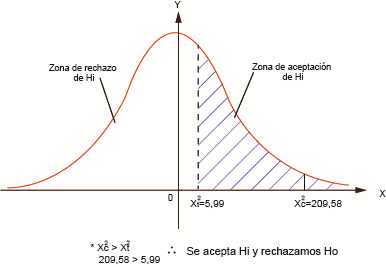 Fuente: Cuadro N° 4.36   		Elaborado por: Daysi Valeria Fierro LópezDecisiónX2c = 39.66 es mayor a X2t = 5.99, por lo tanto X2c se ubica en la zona de aceptación de la hipótesis específica 1 Hi, que dice: Las técnicas de lectura mediante el vocabulario influyen en la comprensión lectora en el Segundo Semestre de la Carrera de Idiomas de la Facultad de Ciencias de la Educación Humanas y Tecnologías de la Universidad Nacional de Chimborazo durante el período 2015-2016.4.4.2. Comprobación de la hipótesis específica 2Modelo lógicoHi: Las técnicas de lectura mediante la lectura rápida desarrollan la comprensión lectora en el Segundo Semestre de la Carrera de Idiomas de la Facultad de Ciencias de la Educación Humanas y Tecnologías de la Universidad Nacional de Chimborazo durante el período 2015-2016.Ho: Las técnicas de lectura mediante la lectura rápida no desarrollan la comprensión lectora en el Segundo Semestre de la Carrera de Idiomas de la Facultad de Ciencias de la Educación Humanas y Tecnologías de la Universidad Nacional de Chimborazo durante el período 2015-2016.Modelo estadísticoEn el empleo de las diversas fórmulas se utilizó la siguiente simbología:SimbologíaNivel de significaciónIC= 95%Zona de rechazoColumnas 3, Filas 2GL= (Columnas-1) (Filas-1)GL= (3-1) (2-1)GL= (2) (1)GL= 2 grados de libertad= 5.99Regla de decisiónSe acepta la hipótesis de investigación Hi: Si Cálculo de Chi cuadrado de los estudiantesDatos de la observación antes de la aplicación de las técnicas de lecturaCUADRO N° 4.37.Datos de la observación de antesFuente: Observación a los estudiantes del 2° semestre de Idiomas de la UNACHElaborado por: Daysi Valeria Fierro LópezDatos de la observación antes de la aplicación de las técnicas de lecturaCUADRO N° 4.38.Datos de la observación del despuésFuente: Observación a los estudiantes del 2° semestre de Idiomas de la UNACHElaborado por: Daysi Valeria Fierro LópezCUADRO N° 4.39.Lectura rápidaFuente: Datos de la observación a los estudiantes antes y después Elaborado por: Daysi Valeria Fierro LópezCálculo de las frecuencias esperadas	(ni)(mj)Eij= ---------------	n	(n1)(m1)      (95) (101)E11= -----------   = --------------   =  50.5	    n		190          (n1)(m2)      (95) (60)E12= -----------   = --------------   =  30	n		190           (n1)(m3)       (95) (29)E13= -----------   = ---------------   = 14.5	n	           190Cálculo de X2Datos para encontrar el CHI cuadrado calculado de los estudiantesCUADRO N° 4.40.Tabla de frecuenciasFuente: Datos del cuadro N° 4.39Elaborado por: Daysi Valeria Fierro LópezX2 cal = 30.16Cálculo de X2 tabuladogl = 2α  = 0,05Nivel de confianza = 95%X2 tab=  5.99Regla de decisión X2 cal = 30.16X2tab = 5.99X2 cal 30.16 > X2tab 5.9930.16 > 5.99GRÁFICO N° 4.34.Zona de aceptación de la hipótesisFuente: Cuadro N° 4.40    		Elaborado por: Daysi Valeria Fierro LópezDecisiónX2c = 30.16 es mayor a X2t = 5.99, por lo tanto X2c se ubica en la zona de aceptación de la hipótesis específica 1 Hi, que dice: Las técnicas de lectura mediante la lectura rápida desarrollan la comprensión lectora en el Segundo Semestre de la Carrera de Idiomas de la Facultad de Ciencias de la Educación Humanas y Tecnologías de la Universidad Nacional de Chimborazo durante el período 2015-2016.4.4.3. Comprobación de la hipótesis específica 3Modelo lógicoHi: Las técnicas de lectura a través de la lectura intensiva influyen en la comprensión lectora en el Segundo Semestre de la Carrera de Idiomas de la Facultad de Ciencias de la Educación Humanas y Tecnologías de la Universidad Nacional de Chimborazo durante el período 2015-2016.Ho: Las técnicas de lectura a través de la lectura intensiva no influyen en la comprensión lectora en el Segundo Semestre de la Carrera de Idiomas de la Facultad de Ciencias de la Educación Humanas y Tecnologías de la Universidad Nacional de Chimborazo durante el período 2015-2016.Modelo estadísticoEn el empleo de las diversas fórmulas se utilizó la siguiente simbología:SimbologíaNivel de significaciónIC= 95%Zona de rechazoColumnas 3, Filas 2GL= (Columnas-1) (Filas-1)GL= (3-1) (2-1)GL= (2) (1)GL= 2 grados de libertad= 5.99Regla de decisiónSe acepta la hipótesis de investigación Hi: Si Cálculo de Chi cuadrado de los estudiantesDatos de la observación antes de la aplicación de las técnicas de lecturaCUADRO N° 4.41.Datos de la observación de antesFuente: Datos de la observación a los estudiantes antes y después Elaborado por: Daysi Valeria Fierro LópezDatos de la observación antes de la aplicación de las técnicas de lecturaCUADRO N° 4.42.Datos de la observación de antesFuente: Datos de la observación a los estudiantes antes y después Elaborado por: Daysi Valeria Fierro LópezCUADRO N° 4.43.Lectura intensivaFuente: Datos de la observación a los estudiantes antes y despuésElaborado por: Daysi Valeria Fierro LópezCálculo de las frecuencias esperadas	(ni)(mj)Eij= ---------------	    n	(n1)(m1)      (95) (113)E11= -----------   = --------------   =  56.5	    n		190            (n1)(m2)      (95) (51)E12= -----------   = ---------------   =  25.5	     n		190            (n1)(m3)      (95) (26)E13= -----------   = ---------------   =  13	n	           190Cálculo de X2Datos para encontrar el CHI cuadrado calculado de los estudiantesCUADRO N° 4.44.Tabla de frecuenciasFuente: Datos del cuadro N° 4.43Elaborado por: Daysi Valeria Fierro LópezX2 cal = 48.22Cálculo de X2 tabuladogl = 2α  = 0,05Nivel de confianza = 95%X2 tab=  5.99Regla de decisión X2 cal = 48.22X2tab = 5.99X2 cal 48.22 > X2tab 5.9948.22 > 5.99GRÁFICO N° 4.35.Zona de aceptación de la hipótesisFuente: Cuadro N° 4.44    		Elaborado por: Daysi Valeria Fierro LópezDecisiónX2c = 48.22 es mayor a X2t = 5.99, por lo tanto X2c se ubica en la zona de aceptación de la hipótesis específica 1 Hi, que dice: Las técnicas de lectura a través de la lectura intensiva influyen en la comprensión lectora en el Segundo Semestre de la Carrera de Idiomas de la Facultad de Ciencias de la Educación Humanas y Tecnologías de la Universidad Nacional de Chimborazo durante el período 2015-2016.4.4.4. Comprobación de la hipótesis generalRealizado la comprobación de las 3 hipótesis específicas se puede determinar respecto a la hipótesis general que dice: Las técnicas de lectura influyen en el desarrollo de la comprensión lectora en el Segundo Semestre de la Carrera de Idiomas de la Facultad de Ciencias de la Educación Humanas y Tecnologías de la Universidad Nacional de Chimborazo durante el período 2015-2016.CAPÍTULO V5. CONCLUSIONES Y RECOMENDACIONES5.1. CONCLUSIONESA través de las técnicas de lectura ejecutadas mediante el vocabulario los estudiantes progresivamente mejoraron su conocimiento de palabras nuevas, practican su pronunciación y realizan pequeños diálogos de manera autónoma que les permite desarrollar la comprensión lectora en el Idioma Inglés.Mediante la aplicación de la técnica de lectura rápida los estudiantes aprendieron a seguir línea a línea con la mirada a través de la lectura silenciosa para identificar el mensaje del texto, las ideas principales y secundarias. Mejoraron la atención, concentración y traducción de cualquier documento.Finalmente a través de la técnica de lectura intensiva los estudiantes han ido mejorando su desenvolvimiento en la lectura individual y colectiva frente a la pronunciación de palabras, frases, párrafos y textos escritos en inglés. Participan activamente en la realización de debates, análisis y reflexión centrado en el mensaje del autor, factor básico para la comprensión lectora.5.2. RECOMENDACIONESSe recomienda a los docentes hacer uso adecuado y permanente de las técnicas de lectura basadas en el vocabulario en virtud de que los estudiantes alcanzan de forma progresiva una adecuada traducción de vocablos del inglés al español y viceversa, además debe motivarles a los estudiantes a que hagan uso del diccionario para vencer sus dificultades tanto en la pronunciación como en la realización de pequeños diálogos en la cual hacen uso de palabras y frases, todo aquello se encamina a generar un trabajo autónomo y el desarrollo de la comprensión lectora en el Idioma Inglés.Es importante también recomendar a los docentes a que pongan en práctica la lectura usando una serie de documentos o textos en inglés haciendo uso de la técnica de lectura rápida, para ello debe motivarles a realizar una lectura silenciosa siguiendo línea a línea con la mirada, con la finalidad de que puedan identificar el mensaje del texto, principalmente referente a la idea principal y secundarias, para ello es importante incentivarles a que mejoren su atención, concentración y traducción de cualquier documento, factor fundamental para alcanzar un adecuado nivel lectorFinalmente se recomienda a los docentes a que pongan en práctica la técnica de lectura intensiva con la finalidad de que los estudiantes vayan mejorando su desenvolvimiento en la lectura individual y colectiva factor fundamental para alcanzar una adecuada fluidez en su léxico y pronunciación tanto en el uso de palabras como frases, párrafos y textos escritos en inglés. Es importante también que les encaminen hacia la identificación de personajes inmersos en la lectura como la realización de debates, análisis y reflexión entre compañeros y compañeras para ir desarrollando de manera progresiva su nivel de conocimientos basado en la comprensión lectora.BIBLIOGRAFÍAApodaca, P. (2006). Estudio y trabajo en grupo. México: Trillas.Barbán Carrillo, E., & Madelaine Cabrera, P. (2013). De la lectura intensiva a la extensiva en las clases de técnica de lectura y comunicación oral. La habana: Sello Editor Educación Cubana.Barthes, R. (2007). El placer del texto. Buenos Aires: Siglo XXI.Biggs, J. (2005). Calidad del aprendizaje estudiantil. Madrid: Narcea.Boito, M. E. (2000). La importancia de la oralidad en la cultura contemporánea. México: Trillas.Bruner, J. (2009). Conocimiento, comprensión y aprendizaje. Barcelona: Gedisa.Castro Mancero, M. (2001). Planificación, administración y evaluación curricular. Quito: Editores Jasalsa.Chartier, A. M. (2004). Discursos sobre la lectura. Barcelona: Gedisa.De Miguel, M. (2009). Metodolog{ias de enseñanza aprendizaje para el desarrollo de competencias. Madrid: Alianza.Devries, D., & Edwards, K. (2003). Aprender con juegos y equipos: Su efecto sobre el proceso de aula. Nueva York: Amercian Educational Resrch Journal.Educación, M. (2004). Iniciación a la lectura. Quito: Omprenta Mariscal.Esch, K. (2008). La comprensión lectora del español como lengua extranjera: necesidades comunicativas, objetivos y méwtodos de enseñanza aprendizaje. Madrid: Ministerio de Cultura.Fontanillo, E. (2008). Diccionario y sus clases, en apuntes de educación. Salamanca: Anaya.Freuds, S. (2010). La creación poética y la fantasía. Barcelona: Rueda.Gadamer, H. (2006). Estética y Hermenéutica. Madrid: Técnos.García, R., & Traver, J. (2001). Aprendizaje cooperativo. Fundamentos, caracter´siticas y técnicas. Madrid: CCS.Gispert, C. (2009). Enciclopedia de la psicopedagogía. Barcelona, España: Océano Grupo editorial.Goldstein, A. (1999). Habilidades Sociales y Autocontrol en la Adolescencia. Siglo XXI.González, O. (2011). Principales modelos psicológicos del proceso de aprendizaje. La Habana: Editorial Universidad.Gonzás, M. (2007). Didáctica o dirección del aprendizaje. Bogotá: Cooperativa Editorial Magisterio.Grellet, F. (2009). Developing reading skills. A practical guide to reading comprehension exercises. Cambridge: Cambridge University Press.Heidegger, M. (2004). Ser y tiempo. México: FCE.Hernández, H. (2010). ¿Son escolares los diccionarios escolares?. En apuntes de educación. Salamanca: Anaya.Herrero Prado, J. L. (2003). El diccionario escolar en escuela Española. Madrid: Paidós.Irfeyal. (2012). Comunicación y Literatura. Quito: Irfeyal S.A.Iser, W. (2007). El acto de leer. Madrid: Taurus.Jiménez, C. (2003). La lúdica: Una estrategia que favorece el aprendizaje y la convivencia. Colombia: Fundación Universidad Montserrat.Kagan, S. (2005). Las dimensiones de las estructuras de cooperación en el aula. Nueva York: Slavin.Lasso Donoso, M. (2011). Guía de aplicación curricular. Ecuador: Grupo Editorial Norma.López Guzmán, J., & Pérez Lagos, F. (2010). Los diccionarios generales de la lengua. Salamanca: Anaya.Luceño Campos, J. L. (2008). Didáctica de la lengua española. México: Alcoy: Marfil.Ministerio de Educ. y Cultura. (2004). Iniciación a la lectura. Quito-Ecuador: Imprenta Mariscal.Narvarte, M. E. (2008). Lectoescritura. Aprendizaje integral. España: Lexus.O´Donell, A., & King, A. (2012). Cognitive Prespectives on learning. Nueva York: Lwrance Earlbaum Associates, Inc.Océano. (2009). Manual de la educación. Barcelona-España: Océano Grupo Editorial.Ostrovsky, G. (2006). Cómo construir competencias en los niños y desarrollar su talento. Buenos Aires-Argentina: Printer Colombiana S.A.Ovejero, A. (2010). El aprendizaje cooperativo. Una alternativa eficaz a la enseñanza tradicional. Barcelona: PPU.Palincsar, A., & Brown, A. (2004). La enseñanza recíproca de comprensión y estrategias metacognitivas. Barcelona: Gedisa.Peso Ortiz, E. (2008). Práctica Docente. Quito: Gráficas Ruiz.Pinza García, A., & Astudillo, A. (2011). Técnicas para la motivación lectora. Quito: Gráficas Ruiz.Ricoeur, P. (2001). Del texto a la acción. Buenos Aires: FCE.Rubiano, J. M. (2011). Estrategias de la comunicación escrita. Bogotá: Panamericana.Sánchez, C. (2012). Expresión y comunicación. México: Grupo industrial de Artes Gráficas Ibersaf Industrial S.L.Santillana. (2009). Lectura y animación. Quito: Equipo Editorial Santillana S.A.Sharan, S. (2006). La enseñanza en grupos pequeños. Nueva York: Englewood Cliffs, NJ, Educational Technology Publications.Slavin, R. (2004). Combinando el aprendizaje cooperativo y la instrucción individualizada. Nueva York: Adventure Works.Solé, I. (2010). Bases psicopedagógicas de la práctica educativa. Barcelona: Trillas.Troya Castillo, N. (2013). La comprensión lectora en el aprendizaje significativo. Loja: UTPL.Urdanigo, E., & Donoso, M. (2010). Enseñanza del idioma Inglés. Jipijapa.Wulff, E. (2005). Lenguaje y lenguas. Navarra: Salvat.ANEXOSANEXO IPROYECTO DE TESISUNIVERSIDAD NACIONAL DE CHIMBORAZOVICERRECTORADO DE POSGRADO E INVESTIGACIÓNINSTITUTO DE POSGRADOPROYECTO DE TESIS PREVIA LA OBTENCIÓN DEL TÍTULO DE MAGÍSTER EN LINGÜÍSTICA APLICADA AL APRENDIZAJE DEL IDIOMA INGLÉSTEMA:ESTUDIO DE LAS TÉCNICAS DE LECTURA EN LA COMPRENSIÓN LECTORA EN EL SEGUNDO SEMESTRE DE LA CARRERA DE IDIOMAS DE LA FACULTAD DE CIENCIAS DE LA EDUCACIÓN HUMANAS Y TECNOLOGÍAS DE LA UNIVERSIDAD NACIONAL DE CHIMBORAZO DURANTE EL PERÍODO 2015 – 2016.AUTORA:DAYSI  VALERIA FIERRO LÓPEZTUTOR:Dra. Lucila de la CalleRIOBAMBA-ECUADOR2016TEMAEL ESTUDIO DE LAS TÉCNICAS DE LECTURA EN LA COMPRENSIÓN LECTORA EN EL SEGUNDO SEMESTRE DE LA CARRERA DE IDIOMAS DE LA FACULTAD DE CIENCIAS DE LA EDUCACIÓN HUMANAS Y TECNOLOGÍAS DE LA UNIVERSIDAD NACIONAL DE CHIMBORAZO DURANTE EL PERÍODO 2015 – 2016.PROBLEMATIZACIÓN2.1. Ubicación del sector  donde  se va  realizar la investigación.El siguiente trabajo investigativo tiene lugar en la Universidad Nacional de Chimborazo (UNACH) en10 de Agosto y Ave Eloy Alfaro, Ecuador, Campus "La Dolorosa". 2.2. Situación problemáticaActualmente la ciencia y la tecnología han avanzado notablemente a nivel mundial. Ello exige que la búsqueda de nuevos medios, métodos, recursos didácticos y metodologías que permitan fortalecer el proceso de enseñanza aprendizaje priorizando la comprensión lectora de Idiomas extranjeros.“Uno de los aspectos cruciales y determinantes de la escasa y limitada competencia estratégica para comprender textos, de la mayoría de los estudiantes insertos en el ámbito educacional, se debe no sólo a los contenidos que se trabajan en lo que a lectura comprensiva respecta, sino también a la metodología empleada por los profesores” .Los docentes tienen que trabajar para estar al día con todos estos cambios y asumir los retos que se avecinan, para poder estar a la altura de otras culturas que han logrado avances significativos. Se debe tener en cuenta que, para lograr este avance tan necesario, uno de los factores fundamentales es incentivar fomentar y elevar el nivel cultural de cada persona, haciendo uso de la práctica de la lectura un hábito ocupando ambientes agradables, y motivando la participación de quienes la realizan. La práctica de la lectura también incluye técnicas importantes como: skimming, scanning, intensive reading, extensive reading, lectura crítica, para que los estudiantes puedan procesar los diferentes tipos de información, además asi podrán desarrollar su pensamiento crítico. Es importante tener en cuenta que poco a poco los estudiantes deben interesarse por la lectura voluntaria y placenteramente para que esta se convierta en un hábito. En la UNACH se han realizado encuestas que corroboran lo antes planteado. Mediante diálogos y preguntas realizadas a los estudiantes se evidenció que solo un pequeño grupo tiene habilidades para interpretar información referente a Idiomas extranjeros y realizar correctamente las actividades que se les asignan. Por el contrario, la mayoría de los estudiantes se muestran poco entusiasmados por la lectura y la expresión oral en Idioma Inglés. De igual modo se evidencia que carecen de habilidades para comprender un texto simple, pues deben repetir la lectura del mismo texto reiteradas ocasiones. Esto ocurre debido a que los docentes no están actualizados con los nuevos cambios que ocurren por la falta de capacitación. También las horas que se dedican para impartir la materia, es decir 6 horas a la semana, está comprobado que no son suficientes para que los estudiantes alcancen todas las habilidades que se requieren para comunicarse correctamente en este Idioma. Para solucionar este problema se propone el estudio de las técnicas de lectura en la comprensión de lectura. Teniendo en cuenta que cada estudiante debe tener sus propios mecanismos de lectura, pero el docente debe propiciar las rutas adecuadas para que el estudiante elija la que considere conveniente. Por lo tanto, es necesario realizar el estudio de las técnicas de lectura en la comprensión lectora, de forma tal que se puedan obtener propuestas que apoyen y contribuyan a incentivar la lectura en los estudiantes. 2.3. Formulación del problema¿Qué beneficios proporciona el estudio de las técnicas de lectura en el desarrollo de la comprensión lectora en el Segundo Semestre de la carrera de Idiomas de la Facultad de Ciencias de la Educación Humanas y Tecnologías de la Universidad Nacional de Chimborazo durante el período 2015-2016?2.4. Problemas derivados¿De qué manera las técnicas de lectura a través del vocabulario desarrolla la comprensión lectora en el Segundo Semestre de la Carrera de Idiomas de la Facultad de Ciencias de la Educación Humanas y Tecnologías de la Universidad Nacional de Chimborazo durante el período 2015-2016?¿Cómo las técnicas de lectura mediante la lectura rápida desarrolla la comprensión lectora en el Segundo Semestre de la Carrera de Idiomas de la Facultad de Ciencias de la Educación Humanas y Tecnologías de la Universidad Nacional de Chimborazo durante el período 2015-2016?¿De qué manera las técnicas de lectura a través de la lectura intensiva desarrolla la comprensión lectora en el Segundo Semestre de la Carrera de Idiomas de la Facultad de Ciencias de la Educación Humanas y Tecnologías de la Universidad Nacional de Chimborazo durante el período 2015-2016?JUSTIFICACIÓNDurante el proceso de enseñanza-aprendizaje de un idioma foráneo deben utilizarse recursos que favorezcan la apropiación de la lengua. El profesor es el encargado de diseñar los objetivos, los contenidos y métodos para lograr su objetivo fundamental. Por lo que el mismo debe estar convencido de la responsabilidad que pesa sobre él, pues su trabajo es primordial para el desarrollo personal y educativo de cada estudiante. Teniendo en cuenta lo antes mencionado, los docentes de esta Universidad se sienten comprometidos y pretenden introducir nuevas estrategias que fortalezcan el proceso de enseñanza-aprendizaje del Idioma. Una de las destrezas más importantes a desarrollar es la de leer, mediante la aplicación del método de aprendizaje cooperativo, el cual se basa una metodología que se refiera al trabajo en equipo de los estudiantes al cual se suman diferentes actividades y técnicas que serán llevadas a cabo al unísono con el objetivo de lograr una única meta. Es importante destacar que esta investigación pretende lograr la participación activa de todos los docentes que la llevan adelante, los cuales buscan mejorar el proceso de enseñanza-aprendizaje de esta institución. El desarrollo de esta investigación, contribuirá a disminuir las dificultades que presentan los estudiantes con la calidad del desempeño académico dentro del proceso de enseñanza-aprendizaje. Los docentes deberán aplicar nuevas estrategias que faciliten este proceso. La ejecución de este proyecto es beneficioso, ya que a través del mismo, se encontrarán las herramientas precisas para confeccionar una guía didáctica con talleres en el área de idiomas, con actividades que motiven a los estudiantes de la Carrera de Idiomas de la Facultad de Ciencias de la Educación Humanas y Tecnologías de la Universidad Nacional de Chimborazo, para el desarrollo de habilidades, hábitos de estudio que contribuyan al mejoramiento del desempeño académico en esta área ya que es frecuente observar en las aulas de clases poco desenvolvimiento en esta área. OBJETIVOS OBJETIVO GENERALAplicar técnicas de lectura para desarrollar la comprensión lectora del Segundo Semestre de la Carrera de Idiomas de la Facultad de Ciencias de la Educación Humanas y Tecnologías de la Universidad Nacional de Chimborazo durante el período 2015-2016.  OBJETIVOS ESPECÍFICOSIdentificar cómo las técnicas de lectura a través del vocabulario desarrollan la comprensión lectora en el Idioma Inglés en el Segundo Semestre de la Carrera de Idiomas de la Facultad de en Ciencias de la Educación Humanas y Tecnologías de la Universidad Nacional de Chimborazo durante el período 2015-2016.Determinar que las técnicas de lectura mediante la lectura rápida desarrolla la comprensión lectora en el Segundo Semestre de la Carrera de Idiomas de la Facultad de en Ciencias de la Educación Humanas y Tecnologías de la Universidad Nacional de Chimborazo durante el período 2015-2016.Evidenciar que las técnicas de lectura mediante la lectura intensiva desarrolla la comprensión lectora en el Segundo Semestre de la Carrera de Idiomas de la Facultad de en Ciencias de la Educación Humanas y Tecnologías de la Universidad Nacional de Chimborazo durante el período 2015-2016.FUNDAMENTACION TEÓRICA ANTECEDENTES DE INVESTIGACIONES ANTERIORESSe realizó una verificación de temas similares en la Biblioteca de la Universidad Nacional de Chimborazo encontrando una diversidad de trabajos de investigación, de entre ellos existen documentos relacionados con el tema en una de las variables, pero que realmente su contexto es totalmente diferente, porque su aplicabilidad y escenario de ejecución es totalmente distinto, lo que sí es evidente que será fundamental en su desarrollo porque servirá de guía en la sustentación teórica y estructura de la misma.Los temas encontrados con cierta similitud son las siguientes:Universidad Nacional de ChimborazoTema: Elaboración y aplicación del Stereo Book Nonfiction Hearing fundamentado en la metodología audio perceptiva para el desarrollo de la comprensión auditiva del inglés en los estudiantes del 6to nivel del Centro de Idiomas de la Facultad de Ingeniería de la Universidad Nacional de Chimborazo, para el período marzo –julio del 2013.Autora: Janneth Alexandra Caisaguano VillaTutora: Msc. Lucila de la calleObjetivo: Atender las necesidades educativas referentes al tratamiento del idioma inglés, mediante la aplicación de una metodología activa en la comprensión auditivaUniversidad Nacional de ChimborazoTema: Elaboración y aplicación del libro y su guía metodológica con fines específicos para desarrollar las destrezas de leer y escribir en los estudiantes de Ingeniería Civil del Nivel II del centro de Idiomas de la Universidad Nacional de Chimborazo período, noviembre de 2012 a marzo 2013.”     Autor: Hugo Hernán Romero RojasTutora: Mgs. Lucila de la CalleObjetivo: Desarrollar las destrezas de leer (receptiva) y escribir (productiva) a través de las técnicas de skimming (información general), scanning (información específica), y ejercicios de escritura dirigida y libre.Escuela Superior Politécnica del LitoralTema: Plan de investigación-acción para el desarrollo de la lectura para el placer hábitos de learners en una universidad ecuatoriana.Objetivo: Proponer acciones y estrategias para promover el desarrollo de la comprensión lectora en los estudiantes. Se puede determinar que no existe ningún tema de investigación coincide con el planteado en el presente trabajo, ni tampoco está ejecutado con los estudiantes del Segundo Semestre de la Carrera de Idiomas de la Unach, por lo que se considera de gran valía su estructuración y aplicabilidad para el proceso de enseñanza-aprendizaje y la comprensión lectora en el Idioma Inglés. 5.2. FUNDAMENTACIÓN CIENTÍFICA5.2.1. Fundamentación Filosófica“La lectura parte del gran mundo maravilloso de los libros, permitiendo fortalecer un amplio espacio de la biblioteca humana, que es demasiado extensa para el accionar de su vida, por lo que la filosofía lectora ocupa un importante sitio como legado del futuro tendientes a desarrollar prácticas de lectura que renuevan constantemente hábitos y nuevos conocimientos que van de generación en generación” . Si bien es cierto en el mundo existe una inmensa cantidad de libros de lectura, de los cuales muchas personas no leen o leen poco, aspecto que conlleva a promover estrategias de lectura que permitan renovar nuevos conocimientos dentro de un proceso activo y dinámico en procura de que lector aprenda a interpretar y comprender el mensaje que emite el autor.Dentro del desarrollo proceso lector es importante que el estudiante se conozca así mismo de sus debilidades y fortalezas para ir mejorando o fortaleciendo aspectos cognoscitivos, físicos, fisiológicos, psicológicos, socioeconómicos y culturales, con la finalidad de que progresivamente alcancen su entendimiento y comprensión de acuerdo a la secuenciación de la trama existente.5.2.2. Fundamentación EpistemológicaLa epistemología es una arista filosófica que abarca los fundamentos y los métodos del conocimiento científico. Para esto pretende responder a interrogantes como: ¿Qué es el conocimiento? ¿Cómo se produce el proceso de razonamiento en la mente humana? ¿Cómo se determina que lo que hemos entendido es cierto? También se encarga de estudiar el grado de veracidad del comportamiento científico, con el objetivo de destacar su importancia. La práctica de la epistemología permitirá al estudiante ser parte del proceso educativo, comenzando desde su zona de desarrollo, selección de actividades hasta analizar sus resultados, lo que significa que, para lograr conocimientos sólidos en Idioma extranjero, es importante el uso de los medios, métodos, estrategias y técnicas adecuadas para lograr el uso de los objetivos. 5.2.3. Fundamentación Pedagógica“A través de la lectura se crean competencias educativas en donde se integran las habilidades y actitudes personales de los estudiantes dentro de un contexto determinado, el cual conlleva a alcanzar procesos de comprensión, transformación y almacenamiento de información obtenidos por medio de la lectura” . Cuando es aplicado procesos lectores de manera adecuada y principalmente haciendo uso didáctico de aspectos dinámicos, más no estáticos, permite ir desarrollando capacidades, conocimientos y creencias basados a través de las percepciones de sus experiencias. Al poner en práctica procesos didácticos de lectura por parte de los docentes, motiva a los estudiantes a que vayan teniendo un mejor apego y posteriormente hábitos lectores que a futuro les permitirá mejorar su información significativa y que está a su vez les facilita el aprendizaje autónomo, la cooperación y el desarrollo de habilidades, actitudes y destrezas.5.2.4. Fundamentación Psicológica“La lectura es una actividad motivada, que le permite al lector alcanzar una meta, cuyo resultado depende de la interacción generada entre las técnicas lectoras y las características del texto, teniendo presente sus conocimientos, propósitos y expectativas” . Implica entonces que psicológicamente los estudiantes requieren de espacios motivacionales para llegar a la comprensión lectora, ante lo cual los estudiantes son personas que experimentan procesos y estrategias de comprender el mensaje, idea principal e ideas secundarias.En definitiva se concluye que al aplicar técnicas de lectura activas y prácticas se basa en procesos psicológicos en procura de que hagan hábito lector, así también progresivamente vayan alcanzando nuevos aprendizajes que les conlleva a actuar y experimentar su desenvolvimiento y conocimientos objetivo partiendo de estrategias novedosas que marcan la diferencia en el proceso educativo.5.2.5. Fundamentación Sociológica“Los docentes y el grupo de trabajo deben estimular la participación lectora de los estudiantes en procura de que continúen leyendo y hagan hábito de la lectura, tendiente a involucrarse en todo ámbito social con más proximidad a la realidad, para ello debe estar centrado en técnicas prácticas que conlleven a la comprensión lectora” .Implica que el desarrollo de una serie de actividades relacionadas con la lectura conllevan a los estudiantes a alcanzar nuevos conocimientos, interpretar, analizar, conversar y debatir, aspecto básico que les conlleva a ir asimilando nuevos conocimientos que encaminan hacia una adecuada comprensión lectora, con lo cual están en la capacidad de desenvolverse socialmente en cualquier ámbito a través de diálogos en inglés.Cuando se van ejecutando de manera eficiente técnicas lectoras quiere decir que se ejecuta centrado en objetivos claros para llegar al aprendizaje, por ende avanzan en procesos de integración y participación social.5.2.6. Fundamentación Axiológica“Dentro de la concepción dialéctica se hace referencia a un supuesto en procesos de partida, el sustento de investigación y sus implicaciones educativas relacionado con el sistema de valores en el desenvolvimiento sociocultural, demostrando ciertas cualidades, comportamiento formal y la conducta personal” .A través de la lectura y de los procesos de comprensión de la misma permite a los estudiantes identificar el nivel de cultura y el ambiente en el cual viven para tener elementos que ayuden hacia procesos de orientación pedagógica haciendo uso de técnicas lectoras, como de diálogos y debates para identificar los valores implícitos o explícitos en cada uno de los textos, estos pueden ser la puntualidad, el respeto, la solidaridad, fraternidad, amor, etc., los cuales son básicos para el desenvolvimiento personal y social.5.2.7. Fundamentación LegalEs importante realizar un breve enfoque de los elementos legales relacionados a la Constitución de la República del Ecuador, la Ley Orgánica de Educación Intercultural y la Ley de Educación Superior, en virtud de que conlleva a determinan una base legal en la que se fundamenta el presente trabajo de investigación para ser ejecutado centrado en procesos reglamentarios. Además es necesario que los ciudadanos conozcan los alcances de la parte legal para que en el desenvolvimiento de todo su accionar no cometan errores, por lo contrario accionen con pasos firmes. Esta investigación se ampara en el siguiente marco legal:5.2.7.1. Constitución de la República del EcuadorTítulo II. Derecho. Sección Quinta. EducaciónArtículo 26. Constituye un área prioritaria de la política pública y de la inversión estatal, garantía de la igualdad e inclusión social y condición indispensable para el buen vivir. Las personas, las familias y la sociedad tienen el derecho y la responsabilidad de participar en el proceso educativo.Art. 27. La educación se centrará en el ser humano y garantizará su desarrollo holístico, en el marco del respeto a los derechos humanos, al medio ambiente sustentable y a la democracia; será participativa, obligatoria, intercultural, democrática, incluyente y diversa, de calidad y calidez; impulsará la equidad de género, la justicia, la solidaridad y la paz; estimulará el sentido crítico, el arte y la cultura física, la iniciativa individual y comunitaria, y el desarrollo de competencias y capacidades para crear y trabajar (Educación, 2012).Art. 343. El sistema nacional de educación tendrá como finalidad el desarrollo de capacidades y potencialidades individuales y colectivas de la población, que posibiliten el aprendizaje, y la generación y utilización de conocimientos, técnicas, saberes, artes y cultura. El sistema tendrá como centro al sujeto que aprende, y funcionará de manera flexible y dinámica, incluyente, eficaz y eficiente.Art. 347. Será responsabilidad del Estado: Fortalecer la educación pública y la coeducación, asegurar el mejoramiento permanente de la calidad, de la ampliación de la cobertura, la infraestructura física y el equipamiento necesario de las instituciones educativas pública.5.2.7.2. Ley Orgánica de Educación  InterculturalTítulo I. De los Principios generalesArt. 2. Principios. La actividad educativa se desarrolla atendiendo a los siguientes principios generales, que son los fundamentos filosóficos, conceptuales y constitucionales que sustentan, definen y rigen las decisiones y actividades en el ámbito educativo:Literal b. Educación para el cambio. La educación constituye instrumento de transformación de la sociedad; contribuye a la construcción del país, de los proyectos de vida y de la libertad de sus habitantes, pueblos y nacionalidades; reconoce a las y los seres humanos, en particular a las niñas, niños y adolescentes, como centro del proceso de aprendizajes y sujetos de derecho; y se organiza sobre la base de los principios constitucionalesLiteral f. Desarrollo de procesos. Los niveles educativos deben adecuarse a ciclos de vida de las personas, a su desarrollo cognitivo, afectivo y psicomotriz, capacidades, ámbito cultural y lingüístico, sus necesidades y las del país, atendiendo de manera particular la igualdad real de grupos poblacionales históricamente excluidos o cuyas desventajas se mantienen vigentes, como son las personas y grupos de atención prioritaria (Educación, 2012).Literal h. Interaprendizaje y multiaprendizaje: Se considera al interaprendizaje y multiaprendizaje como instrumentos para potenciar las capacidades humanas por medio de la cultura, el deporte, el acceso a la información y sus tecnologías, la comunicación y el conocimiento, para alcanzar niveles de desarrollo personal y colectivo.Literal u. Investigación, construcción y desarrollo permanente de conocimientos: Se establece a la investigación, construcción y desarrollo permanente de conocimientos como garantía del fomento de la creatividad y de la producción de conocimientos, promoción de la investigación y la experimentación para la innovación educativa y la formación científica.Art.11. Obligaciones. Las y los docentes tienen las siguientes obligaciones:Literal i. Dar apoyo y seguimiento pedagógico a las y los estudiantes, para superar el rezago y dificultades en los aprendizajes y en el desarrollo de competencias, capacidades, habilidades y destrezas.5.2.7.3. Código de la niñez y adolescenciaCapítulo III. Derechos relacionados con el desarrolloArt. 34.- Derecho a la identidad cultural.- Los niños, niñas y adolescentes tienen derecho a conservar, desarrollar, fortalecer y recuperar su identidad y valores espirituales, culturales, religiosos, lingüísticos, políticos y sociales y a ser protegidos contra cualquier tipo de interferencia que tenga por objeto sustituir, alterar o disminuir estos valores.  5.3. FUNDAMENTACIÓN TEÓRICATécnicas de lectura“La técnica es el conjunto de herramientas y procedimientos que permiten al docente buscar estrategias para interactuar alumno-maestro, organizar los contenidos a impartir, en procura de alcanzar el éxito en el proceso enseñanza aprendizaje con la asimilación de conocimientos” .Para desarrollar un adecuado proceso enseñanza aprendizaje es importante que el docente tenga presente y maneje de manera adecuada una serie de técnicas que permitan al estudiante motivarles y adentrarse en la asimilación de los nuevos conocimientos, pero claro para identificar el avance o nivel de asimilación de los estudiantes es fundamental llegar a la comprobación de los resultados a través de proceso de evaluación constructivista.“La técnica a desarrollarse en el proceso educativo se ejecuta basado en instrumentos y materiales prácticos que son herramientas apropiadas para ello, es decir se ejerce en función de los estudiantes apoyado en elementos intelectuales, tales como las ideas, juicios y razonamientos” .Para el desarrollo normal de la labor educativa ejercida por parte del maestro, se requiere en primer lugar tener conocimientos básicos acerca de las técnicas, procedimientos y sistematización en función de los procesos didáctico-metodológicas con la finalidad de que la labor del docente se aparte del dogmatismo tradicional que se centra únicamente en la exposición de conocimientos, la oralidad magistral, la repetición mecánica de la ciencia. Implica entonces que el proceso educativo en la actualidad debe estar centrado en técnicas activas y dinámicas en la cual los estudiantes actúen y participen directamente, pero claro para ello es fundamental la guía y orientación del maestro, en procura de que vayan fortaleciendo nuevos hábitos de trabajo centrados en la búsqueda, elaboración y utilización de los nuevos saberes en los diversos campos.Importancia de las técnicas en la lectura“Las técnicas de lectura son de gran importancia en el desenvolvimiento de los estudiantes porque les sirve para adaptarse a nuevas formas de leer en procura de alcanzar con el propósito del lector y el contenido mismo del texto” .Al utilizar técnicas activas y prácticas en el desarrollo de la lectura del inglés implica que el docente debe centrarse en dos objetivos comunes, en procura de que los estudiantes aprendan a vencer una serie de dificultades, estas son: la maximización de la velocidad de lectura y la maximización de la comprensión del texto. Indiscutiblemente estos objetivos hasta cierto punto son contradictorios pero lo fundamental está en que los estudiantes mantengan un compromiso firme de ejecución centrado en desarrollar una lectura adecuada tomando en cuenta que no está en la velocidad sino en saber comprender el mensaje del texto, más aún si se trata de inglés es saber manejar adecuadamente su vocabulario para la pertinente traducción para que le permita ir alcanzando una adecuada comprensión para saber de qué se trata y en función de ello realizar, debates, análisis y diálogos en el mismo idioma. Es fundamental que los docentes y estudiantes tengan conocimiento claro y preciso de varias técnicas convencionales como el vocabulario, lectura secuencial, lectura intensiva y la lectura puntual que les permite ir identificando y aplicando en su debido momento en procura de mejorar a la velocidad lectora como también la realización de la lectura diagonal que es el Scanning, SpeedReading y PhotoReading que conlleva hacia el proceso percepcional en sí mismo.Características de las técnicas en el proceso lector“La lectura permite establecer un acercamiento directo hacia el aprendizaje, logrando a través de la escritura recabar una gran variedad de información requerida por el ser humano, encaminado hacia un proceso de significación y comprensión de ideas, mensajes y que estas puedan ser trasmitidas según la necesidad” .En la actualidad el mundo está globalizado por una infinidad de informaciones que requieren ser tomadas, sistematizadas y utilizadas de acuerdo a sus requerimientos, en tales circunstancias es importante determinar las de su requerimiento y para ello es necesario del dominio de técnicas de lectura apropiada.Se conoce en forma clara y precisa que la lectura para ser desarrollada de manera efectiva en procura de alcanzar una adecuada comprensión es fundamental basarse en técnicas o procesos activos y prácticos en la cual los estudiantes de la carrera de inglés pueden identificar según su idioma y decodificar ciertos signos preestablecidos en procura de alcanzar un buen desenvolvimiento frente a sus compañeros y principalmente ante la sociedad.Para una mejor claridad de lo fundamental que es realizar procesos lectores basados en técnicas activas, se determina a continuación sus características:Los estudiantes deben aprender a decodificar la escritura existente en un texto la cual le va a permitir otorgar información.La lectura se encuentra plasmado en diferentes tipos de textos.La lectura adecuada depende de procesos cognitivos, perceptivos y lingüísticosSe desarrolla mediante un proceso interactivo porque el lector está en la capacidad de asimilar información y exponer en diferentes niveles.La información se procesa en el lector dependiendo del nivel de asimilación y la capacidad de aprendizaje.El lector que pone mayor interés generalmente está supervisando su nivel de comprensión.Clases de técnicas de lectura“La lectura está estrechamente vinculado con el proceso de enseñanza y aprendizaje basado en factores elementales como la lingüística, la psicología y el conocimiento quienes permiten adentrarse en la percepción y comprensión del mensaje según el texto. Las técnicas de lectura sirven para adaptar la manera de leer al propósito del lector” . Para que los estudiantes del segundo semestre de inglés puedan adentrarse en procesos lectores es importante que tengan presente ciertas técnicas de lectura, porque les permitirá adaptarse de manera efectiva a leer y alcanzar el objetivo que persigue, a continuación se presenta las siguientes técnicas:Vocabulario: El vocabulario proviene del latín vocabulum que significa vocablo en virtud de que está formado por un conjunto de palabras de acuerdo a su idioma que son comunes o particulares de una región a través de la cuales las personas se tiene aquella aptitud muy importante para desarrollar competencias comunicativas haciendo uso del diálogo, la conversación u otros medios de interconexión demostrando así su inteligencia, capacidad de comunicación, nivel de educación y bagaje cultural. Implica entonces que el vocabulario permite hacer uso de una gran variedad de palabras para ir progresivamente incrementando su dificultad hasta que el lector puede leer o comprender su mensaje, es decir debe utilizar una gran cantidad de letras o sílabas, para continuar con la utilización de palabras poco comunes y con relaciones fonético-fonológicas complejas. Lectura secuencial. El lector hace uso de su tiempo y de forma individual lee de manera seguida o secuencial un texto desde el principio al fin sin repeticiones u omisiones.Lectura intensiva. “Permite al lector comprender el texto completo en procura de analizar y reflexionar acerca de los criterios del autor en base a la identificación de su contenido, protagonistas y la forma de argumentación del autor. Se basaba en leer obras de forma completa, propendiendo a que quede grabado su mensaje reconstruyendo el libro y el sentido” .Lectura puntual. Se refiere a la lectura que realiza el lector únicamente de los pasajes de mayor interés. Esta técnica permite absorber una gran cantidad de información en poco tiempo. La lectura rápida. “Para la realización de la lectura rápida se pone en juego el movimiento adecuado de los ojos, en donde puede observar las palabras y frases en procura de captar su mensaje con lo cual progresivamente va incrementando su vocabulario y por ende la capacidad de comprender su lectura” . La enseñanza del Inglés contribuye el aumento del vocabulario científico “En el tratamiento y aprendizaje del inglés se debe trabajar básicamente a través de las lecturas de información general como de la de búsqueda de una determinada información específica. Esta práctica vivencial permite llegar al aprendizaje del idioma inglés trabajando en equipo y en el mejoramiento de la expresión y habilidad oral” . Se considera que el idioma inglés, al ser universal permite las posibilidades de interacción con el mundo exterior y en la actualidad con la ciencia y tecnología, por lo que se debe estar a la vanguardia de la sociedad que requieren de un gran conocimiento científico y fluidez en el desenvolvimiento de la lengua extranjera. Según los enfoques de las nuevas teorías de aprendizaje determinan que el conocimiento como el desenvolvimiento del inglés se fija a través de la práctica permanente como de la realización de procesos lectores en este idioma en procura de mejorar su actuación en la pronunciación vocalización y diálogo con la sociedad.En definitiva se puede mencionar que el aprendizaje del inglés en la actualidad requiere de conocimientos teóricos y prácticos, es por ello que existen academias de enseñanza aprendizaje en donde el estudiante puede aprender inclusive sentado frente a un computador porque está escuchando, repitiendo y grabando sonidos fonéticos, a su vez realiza ejercicios gramaticales y de vocabulario, pero es importante también la realización de tareas virtuales. Comprensión lectora“Para desarrollar una lectura comprensiva es importante que sea una tarea agradable, necesaria e interesante, para ello debe practicar permanentemente en procura de adquirir el mecanismo, técnica o estrategia más adecuada” . En el desarrollo del proceso enseñanza - aprendizaje de la lectura mediante la aplicabilidad de técnicas lectoras permite mejorar la destreza rítmica y la comprensión de los textos en estudio. Ante esta realidad, implica que la tarea del docente es comprobar el desenvolvimiento de los estudiantes para saber si es que han comprendido el mensaje.La meta de todo proceso lector es precisamente alcanzar su debida comprensión, porque siempre que alguien lee un texto le permite entender su mensaje, para ello deberá encontrar su significado relacionando con lo que ya sabe o le interesa.En consecuencia, se considera que la comprensión lectora parte de la interacción entre el mensaje del texto con lo que conoce y con lo que ha entendido. Por ello, cuando un lector lee en busca de un significado, necesita coordinar informaciones de diferentes medios, su contexto y los saberes que él mismo posee. Para que el estudiante pueda comprender cualquier tipo de textos, se debe interactuar con él y desplegar una serie de destrezas cognitivas, teniendo presente el contenido de lo que lee con la experiencia del lector, para en base a ello ir ajustando su modalidad de lectura, así también podrá realiza inferencias, formulación de hipótesis, en varios de los casos podrá volver a leer todo el texto o ciertas partes de ella para interactuar a través de comentarios o diálogos.La comprensión lectora, un vínculo especial entre el lector y el texto“En situaciones de lectura, el lector elige un texto porque tiene un propósito definido que es el motivo de obtener información. A partir de este momento, y durante la lectura, formulará nuevas anticipaciones de distinto alcance, que verificará o no, siempre y cuando siga leyendo. Estas anticipaciones son conjeturas o supuestos del lector acerca del significado de lo que dice el texto y sobre otros aspectos del mismo” .Al realizar cualquier tipo de lectura es importante poner en práctica procesos de lectura, partiendo de lo que debería relacionar sus conocimientos previos con lo que dice el texto; y esto sólo ocurriría si dispone de algunos conocimientos sobre el tema y si, al mismo tiempo, se involucra en su propio proceso de comprensión por tener algún objetivo personal que lo justifique.Otro de los aspectos fundamentales que el estudiante debe manejar respecto a la comprensión de textos es el de dividir la información, leer todos los conceptos, ideas, hechos y detalles con mucha atención para luego reconstruir la información de acuerdo con la asimilación y la finalidad que tiene el mismo.Se determina también que la buena concentración en el desarrollo de la lectura es muy importante, para ello requiere de poner en juego su capacidad de atención y retención, ante lo cual se ve especialmente estimulada por las nuevas técnicas de velocidad y comprensión que has estado aprendiendo.A continuación se hace un enunciado de ciertas reglas que permiten mejorar la concentración:Evita las distracciones externas.Localiza el lugar adecuado.Elimina interrupciones planeadas.Elimina las distracciones sonoras.Encuentra el momento adecuado.Márcate objetivos (principio, centro y final)“Aplicados de manera adecuada estos modelos lectores permiten modificar el estado de ánimo del estudiante, a su vez ejecutadas las interacciones se transforman según las circunstancias, los antecedentes, el estado de ánimo y el intercambio con otras personas” .Últimamente dado la necesidad de mantener una adecuada relación social con sectores que hablan el idioma inglés, ha permitido ir aumentando paulatinamente el interés por la lectura y por conocer el proceso de la lectura. Ante lo cual es importante avanzar a través de modelos activos, interactivos y constructivistas centrados en la acción del texto y el lector que se guía por los propósitos que tiene el rol de la lectura, para ello tenga presente las siguientes orientaciones:Tenga en su mente una idea total, relacionados con el texto de la lectura.Tener presente los tipos de textos y las funciones del lenguajeMotivar a los demás para creer, se denomina función persuasiva o apelativa;Expresar y demostrar emociones, sentimientos o sensaciones, se denomina función expresiva;Informar lo que entiende de manera oportuna a los demás. Se denomina función informativa o referencial.Niveles de la comprensión de textos“La comprensión de un texto es un hecho en el que interactúa por un lado el autor que es quien comunica ideas y por otro lado el lector que es el encargado de interpreta el mensaje del autor. Para ello el lector debe activar los conocimientos que sabe del tema, hace énfasis a las experiencias que ha adquirido a lo largo de su vida, el conocimiento del idioma inglés y la visión del mundo” .Para demostrar acerca de la comprensión de un texto el lector puede hacer a través de un documento escrito o mediante un discurso oral de manera interactiva, más no unidireccional en la cual el emisor comunica algo que debe ser asimilado o entendido por los demás.Para que se genere una verdadera comprensión, debe ser interpretado el texto haciendo uso de distintos niveles, tales como: literal, inferencia y crítico-valorativo, que a continuación se detallan. Nivel literal:“Para poder comprender un texto en su totalidad, es necesario entender lo que el autor quiere comunicar, es decir se debe percibir todo aquello que el autor comunica explícitamente a través de aquel texto” .Dentro de la lectura literal implica que el estudiante debe comprender todas las palabras que aparecen en él así como las oraciones que hay escritas en el documento, con la finalidad de que le permita identificar el mensaje de cada párrafo y así poder llegar a una idea completa de lo que el autor ha escrito.Un factor fundamental para alcanzar la comprensión a través del nivel literal, el lector recurre a todo el vocabulario que posee y que ha venido adquiriendo desde cuando nació, pero cuando se trata de un texto en inglés requiere cambiar estos modelos para ir adentrándose  al conocimiento del nuevo vocabulario, lo que implica que recurre a los diferentes significados de cada palabra, la estructuración de las oraciones y los párrafos, para llegar a establecer ciertas relaciones entre ideas.Nivel inferencial:“Significa interpretar todo aquello que el autor quiere comunicar, tomando en cuenta que comunica sus ideas en forma indirecta, para ello debe el lector inferir o extraer esas ideas que el autor no plasmó explícitamente, pero que se encuentra como un enunciado supuesto” .En este aspecto se puede hacer mención que el texto inferencial parte del nivel de comprensión del texto para que en medio de ello pueda determinar que otro mensaje está detrás de las ideas definidas en el escrito.Nivel crítico-valorativo:“El nivel crítico-valorativo, parte de la concentración y la interpretación del mensaje para que posteriormente pueda juzgar al emitir su valorar y criticidad tanto al contenido, como las inferencias o relaciones que se pueden establecer a partir de lo que aparece en el texto producido por un autor” .Para que el lector pueda emitir juicios de valor y proyecciones de comentarios frente al contenido del texto deben tener una sustentación básica tanto en los conocimientos como en la comprensión del mensaje y de esta manera pueda realizar una adecuada argumentación sea de forma positiva o negativa.Método de aprendizaje cooperativo“El  método de aprendizaje cooperativo parte de la organización de pequeños grupos de trabajo con el propósito de establecer vínculos sociales y de participación activa con conocimientos, sugerencias, ideas y requisitos necesarios para la cooperación” . Frente a esta realidad, se puede identificar que el método cooperativo a pesar de tener en común la integración y participación en grupo, lo que aspira es que todos trabajen de manera mancomunada sin esperar que uno o dos sean los sacrificados por estas circunstancias hace que en unos casos sean más adecuados que otros para desarrollar determinados aprendizajes en las diferentes áreas curriculares.“No hay método mejor ni más adecuado que otro, implica es saber utilizar en cada momento, el que se adapte más a las necesidades y actividades a desarrollarse en función del grupo de estudiantes, con la finalidad de potencializar los factores que faciliten la cooperación y el aprendizaje” .El método cooperativo favorece la interdependencia de los estudiantes, en virtud de que la información es distribuida a todos los estudiantes en iguales condiciones con la finalidad de que todos pongan su granito de arena o aporten en función de sus capacidades, habilidades o requerimientos del grupo. Algo que hay que estar claro es que todos los miembros del equipo son inseparables y responsables del desarrollo de la información que los corresponde hasta que sea presentado a todo el auditorio.Este método está basado en el trabajo en equipo de todos los estudiantes que conforman el grupo, para ello de estar de acuerdo al tema así como buscar diversas técnicas y estrategias en procura de trabajar de manera activa y puedan alcanzar determinados objetivos, para el desarrollo y éxito alcanzado va de responsabilidad de todos los miembros del equipo. En definitiva el aprendizaje cooperativo se cimienta en la teoría constructivista desde la que se otorga un papel fundamental a los estudiantes, hasta que vayan construyendo nuevos conocimientos porque son los actores principales del proceso de aprendizaje. Para la ejecución de los procedimientos del método cooperativo se debe partir de la instrucción a los grupos, con la finalidad de que los estudiantes trabajen juntos y aprovechen al máximo el aprendizaje propio y el que se alcanza a través de la interrelación, en virtud de que cooperativo es trabajar todos  juntos para alcanzar los objetivos planteados de manera compartida con la finalidad de buscar resultados comunes que son beneficiosos para ellos y para los demás miembros del grupo. Cuando se trata de un trabajo cooperativo es también propender alcanzar un aprendizaje cooperativo en el grupo de estudiantes, para ello deben aportar con conocimientos en procura de alcanzar resultados grupales. El método cooperativo en el desarrollo de capacidades para llegar a la comprensión lectora“La formación intelectual fortalece el desarrollo de las capacidades cognitivas de los estudiantes, para ello se requiere de dos grandes aspectos, el uno corresponde a los contenidos culturales y otro se refiere a los aspectos formales, básicos para planificar, actuar y evaluar” .Los saberes deben estar en relación con la comprensión lectora en virtud de que conlleva a generar aprendizajes significativos, para ello debe tener la capacidad de entender y asimilar su significado, el mensaje y más aspectos que se requieran de  acuerdo a las actividades propuestas, para ello los estudiantes pueden utilizar ciertos esquemas, redes cognitivas y grupos cooperativos en donde puedan desarrollar procesos de reflexión, análisis, criticidad y visión global. En definitiva, mediante la información adquirida según los documentos utilizados y la memorización básica del estudiante, conlleva a la adquisición de nuevos conocimientos para encaminarse hacia aprendizaje indispensable, instrumental y expresivo que constituye el andamiaje de todo el desarrollo intelectual. En resumen, se considera que la elaboración de estructuras operativas preparadas para cualquier necesidad de intervención son factores fundamentales para la formación intelectual, como base relevante para el proceso enseñanza y aprendizaje, porque en realidad los estudiantes van mejorando su capacidad intelectual y desenvolvimiento ante los demás a través del análisis, síntesis, comparación, relación ordenación, clasificación, que a futuro conlleva hacia la construcción de una persona formada, con la posibilidad de adaptarse a cualquier ambiente y desenvolverse en todo ámbito social.Otro aspecto importante que tiene relación con la formación intelectual y el desarrollo del idioma inglés es precisamente la formación y aplicación de valores humanos y democráticos como la libertad, igualdad, solidaridad y justicia porque se derivan en gran medida de la cualidad de interacción social de las personas.HIPÓTESIS6.1. HIPÓTESIS GENERALLas técnicas de lectura influyen en el desarrollo de la comprensión lectora en el Segundo Semestre de la Carrera de Idiomas de la Facultad de Ciencias de la Educación Humanas y Tecnologías de la Universidad Nacional de Chimborazo durante el período 2015-2016.6.2. HIPÓTESIS ESPECÍFICASLas técnicas de lectura mediante el vocabulario influye en la comprensión lectora en el Segundo Semestre de la Carrera de Idiomas de la Facultad de Ciencias de la Educación Humanas y Tecnologías de la Universidad Nacional de Chimborazo durante el período 2015-2016.Las técnicas de lectura mediante la lectura rápida desarrolla la comprensión lectora en el Segundo Semestre de la Carrera de Idiomas de la Facultad de Ciencias de la Educación Humanas y Tecnologías de la Universidad Nacional de Chimborazo durante el período 2015-2016.Las técnicas de lectura a través de la lectura intensiva influye en la comprensión lectora en el Segundo Semestre de la Carrera de Idiomas de la Facultad de Ciencias de la Educación Humanas y Tecnologías de la Universidad Nacional de Chimborazo durante el período 2015-2016.OPERACIONALIZACIÓN DE HIPÓTESIS7.1. Operacionalización de la hipótesis específica 1Las técnicas de lectura mediante el vocabulario influyen en la comprensión lectora en el Segundo Semestre de la Carrera de Idiomas de la Facultad de Ciencias de la Educación Humanas y Tecnologías de la Universidad Nacional de Chimborazo durante el período 2015-2016.Elaborado por: Daysi Valeria Fierro López7.2. Operacionalización de la hipótesis específica 2Las técnicas de lectura mediante la lectura rápida desarrollan la comprensión lectora en el Segundo Semestre de la Carrera de Idiomas de la Facultad de Ciencias de la Educación Humanas y Tecnologías de la Universidad Nacional de Chimborazo durante el período 2015-2016.Elaborado por: Daysi Valeria Fierro LópezOperacionalización de la hipótesis específica 3Las técnicas de lectura a través de la lectura intensiva influyen en la comprensión lectora en el Segundo Semestre de la Carrera de Idiomas de la Facultad de Ciencias de la Educación Humanas y Tecnologías de la Universidad Nacional de Chimborazo durante el período 2015-2016.Elaborado por: Daysi Valeria Fierro LópezMETODOLOGÍAPara el desarrollo de la investigación se tomó en consideración los siguientes aspectos:8.1. DISEÑO DE LA INVESTIGACIÓNCuasi experimental: La presente investigación es de diseño cuasi experimental por cuanto no se manipulará de manera intencional la variable independiente como dependiente, lo que implica que no se realizará ningún tipo de experimentación con los estudiantes del segundo semestre de la carrera de idiomas de la Unach, lo que se hará es ejecutar el libro de actividades con técnicas lectoras relacionado al vocabulario, lectura rápida y lectura intensiva con la finalidad de desarrollar la comprensión lectora.Aplicada. Con la finalidad de proyectarse a desarrollar la comprensión lectora en el idioma de Inglés de los estudiantes del segundo semestre de la carrera de Idiomas de la Unach, se estructurará un libro de actividades prácticas y motivadoras centrado en técnicas activas como el vocabulario, lectura rápida e intensiva, la misma que será aplicado en su debido momento con la finalidad de observar el desenvolvimiento y asimilación de conocimientos. 8.2. TIPO DE INVESTIGACIÓNDescriptivo-explicativo: Dentro del proceso de investigación se realizará una observación frente al desenvolvimiento de los estudiantes del segundo semestre de Idiomas en la aplicabilidad de las técnicas de lectura, ante lo cual se tomarán datos estadísticos que permitirán posteriormente realizar la descripción de los hechos y fenómenos según los indicadores establecidos para seguidamente realizar una explicación de las razones y orientaciones pertinentes para mejorar su normal desenvolvimiento.  Causal: Permitirá identificar sus causas, motivos y consecuencias de los hechos determinados en el proceso de investigación frente a la aplicabilidad de las técnicas de lectura y por ende identificar los efectos relacionados con el desarrollo de la comprensión lectora.De Campo: El presente trabajo de investigación se ejecutará en el mismo lugar de los hechos, en este caso se realizará en la Universidad Nacional de Chimborazo con los estudiantes del segundo semestre de la Carrera de Idiomas de la Facultad de Ciencias de la Educación Humanas y Tecnologías. Bibliográfica: Para la realización de la fundamentación científica como teórica basado en la variable independiente y dependiente se utilizará bibliografía especializada centrado en textos y más documentos que hagan referencia a la conceptualización, importancia, características y más contenidos relacionados con las técnicas de estudio y la comprensión lectora.8.3. MÉTODOS DE INVESTIGACIÓNHipotético – Deductivo. Para la realización de la presente investigación se utilizará el método hipotético deductivo, para lo cual se partirá de la determinación del problema relacionado con las dificultades del estudio y aplicabilidad de las técnicas de lectura en Inglés de los estudiantes del Segundo Semestre de la Carrera de Idiomas de la Unach, con la finalidad de plantear la hipótesis general y 3 hipótesis específicas para que sea comprobado de acuerdo a los datos obtenidos de la observación y en función de ello deducir su importancia en el desarrollo de la comprensión lectora basado en técnicas activas y conocimientos científicos para finalmente determinar sus conclusiones y recomendaciones. Este método se centrará en los siguientes pasos:Observación: Mediante la aplicabilidad de la guía estructurada con técnicas de lectura, se realizará el seguimiento basado en indicadores relacionados con las dos variables con el propósito de alcanzar una adecuada comprensión lectora de inglés.Planteamiento de las hipótesis: Definido el problema se planteará una hipótesis general y tres hipótesis específicas con la finalidad de realizar al final del proceso estadístico la comprobación de las hipótesis.Inducción: Procesada la información en cuadros y gráficos estadísticos se procederá a realizar la inducción de hechos y fenómenos mediante el análisis e interpretación de resultados.Verificación: Procesada la información con los datos obtenidos de la información se realizará la comprobación de las hipótesis haciendo una relación entre los datos del pre test y pos test a través del estadístico de Chi Cuadrado. Método Descriptivo. Este método permitirá realizar una descripción sintáctica y reflexiva de cada uno de los contenidos relacionados con la variable independiente y dependiente, así como también en base a los datos obtenidos de la observación se ejecutará la interpretación de resultados describiendo sus hechos y fenómenos para posteriormente presentar ciertas recomendaciones u orientaciones que permitan mejorar la comprensión lectora de Inglés de los estudiantes del Segundo Semestre de la Carrera de Idiomas de la Facultad de Ciencias de la Educación Humanas y Tecnologías de la Unach.8.4. TÉCNICAS E INSTRUMENTOS DE RECOLECCIÓN DE DATOS8.4.1. Técnicas. La técnica a utilizarse en esta investigación será la siguiente: Observación. Esta técnica se aplicará a los estudiantes del segundo semestre de la carrera de Idiomas de la Unach en base a los indicadores relacionadas con las dos variables, con la finalidad de identificar el desenvolvimiento de los estudiantes frente a la aplicabilidad de las técnicas de lectura, la misma que será ejecutada antes y después de la aplicación del libro de actividades.8.4.2. Instrumentos. Se utilizará el siguiente instrumento:Ficha de observación. Este instrumento estará organizado en base a indicadores relacionados con las dos variables de investigación, la misma que permitirá recolectar la información antes y después de la aplicabilidad del libro de actividades con técnicas activas de lectura.   8.5. POBLACIÓN Y MUESTRA8.5.1. Población: Según los objetivos planteados la investigación se realizará con la participación directa de 19 estudiantes del Segundo Semestre de la Carrera de Idiomas de la Facultad de Ciencias de la Educación Humanas y Tecnológicas de la Universidad Nacional de Chimborazo, la cual está conformado según se describe a continuación.PoblaciónFuente: Datos estadísticos de la instituciónElaborado por: Daysi Valeria Fierro López8.5.2. Muestra. Dado que son únicamente 19 estudiantes del 2° semestre de la Facultad de Idiomas, se trabajará con todo el universo. 8.6. TÉCNICAS Y PROCEDIMIENTOS PARA EL ANÁLISIS DE RESULTADOSCon la estructuración de la ficha de observación se procederá a valorar el desenvolvimiento de los estudiantes, cuyos datos serán tabulados y procesados en cuadros y gráficos estadísticos, para posteriormente realizar el análisis e interpretación de resultados. Con los datos obtenidos del antes y después de la aplicabilidad de la guía con técnicas de lectura se procederá a realizar la comprobación de las hipótesis específicas y concluir con la determinación de conclusiones y recomendaciones.  CRONOGRAMAElaborado por: Daysi Valeria Fierro LópezANEXO IIMATRIZ LÓGICAElaborado por: Daysi Valeria Fierro LópezANEXO IIIFICHA DE OBSERVACIÓN A LOS ESTUDIANTES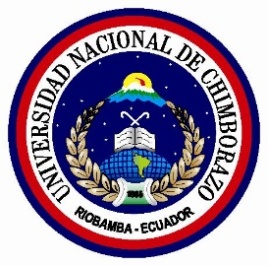 UNIVERSIDAD NACIONAL DE CHIMBORAZOVICERRECTORADO DE POSGRADO E INVESTIGACIÓNINSTITUTO DE POSGRADOMAESTRÍA EN LINGÜÍSTICA APLICADA AL APRENDIZAJE DEL IDIOMA INGLÉSObjetivo: Realizar un proceso de observación mediante el seguimiento de los indicadores establecidos con la finalidad de identificar la importancia de las técnicas de lectura en la comprensión lectora en el Segundo Semestre de la Carrera de Idiomas de la Facultad de Ciencias de la Educación Humanas y Tecnologías de la Universidad Nacional de Chimborazo.Pa Pág.PORTADA PORTADA PORTADA iCERTIFICACIÓN CERTIFICACIÓN CERTIFICACIÓN iiAUTORÍAAUTORÍAAUTORÍAiiiAGRADECIMIENTO AGRADECIMIENTO AGRADECIMIENTO ivDEDICATORIADEDICATORIADEDICATORIAvÍNDICE GENERALÍNDICE GENERALÍNDICE GENERALviÍNDICE DE CUADROS ÍNDICE DE CUADROS ÍNDICE DE CUADROS xÍNDICE DE GRÁFICOSÍNDICE DE GRÁFICOSÍNDICE DE GRÁFICOSxiiRESUMEN RESUMEN RESUMEN xivABSTRACTABSTRACTABSTRACTxvINTRODUCCIÓN INTRODUCCIÓN INTRODUCCIÓN xviCAPÍTULO ICAPÍTULO ICAPÍTULO I1. MARCO TEÓRICOMARCO TEÓRICO11.1ANTECEDENTESANTECEDENTES11.2.FUNDAMENTACIÓN CIENTÍFICAFUNDAMENTACIÓN CIENTÍFICA21.2.1.Fundamentación FilosóficaFundamentación Filosófica21.2.2.Fundamentación EpistemológicaFundamentación Epistemológica31.2.3.Fundamentación Pedagógica Fundamentación Pedagógica 41.2.4.Fundamentación Psicológica Fundamentación Psicológica 41.2.5.Fundamentación SociológicaFundamentación Sociológica51.2.6.Fundamentación AxiológicaFundamentación Axiológica51.2.7.Fundamentación LegalFundamentación Legal61.2.7.1.Constitución de la República del EcuadorConstitución de la República del Ecuador61.2.7.2.Ley Orgánica de Educación InterculturalLey Orgánica de Educación Intercultural71.2.7.3.Código de la niñez y adolescenciaCódigo de la niñez y adolescencia81.3.FUNDAMENTACIÓN TEÓRICAFUNDAMENTACIÓN TEÓRICA91.3.1.Técnicas de lecturaTécnicas de lectura91.3.1.1.Importancia de las técnicas en la lecturaImportancia de las técnicas en la lectura101.3.1.2.Características de las técnicas en el proceso lectorCaracterísticas de las técnicas en el proceso lector111.3.1.3.Clases de técnicas de lecturaClases de técnicas de lectura121.3.1.4.El desarrollo del vocabulario con el fortalecimiento de la lecturaEl desarrollo del vocabulario con el fortalecimiento de la lectura131.3.1.5.La lectura rápida (Skimming) en el desarrollo lectorLa lectura rápida (Skimming) en el desarrollo lector161.3.1.6.La lectura intensiva en el procesamiento de la información y comprensión lectoraLa lectura intensiva en el procesamiento de la información y comprensión lectora181.3.1.7.Rol del estudiante en el desarrollo de actividades lectorasRol del estudiante en el desarrollo de actividades lectoras211.3.1.8.La articulación interna de la didáctica lectoraLa articulación interna de la didáctica lectora231.3.1.9.Concepción práctica de las técnicas lectorasConcepción práctica de las técnicas lectoras241.3.1.10.La importancia de la lectura en el idioma inglés aplicando técnicas y lecturas motivadorasLa importancia de la lectura en el idioma inglés aplicando técnicas y lecturas motivadoras251.3.1.11.La enseñanza del Inglés contribuye el aumento del vocabulario científico La enseñanza del Inglés contribuye el aumento del vocabulario científico 271.3.1.12.Importancia del lenguaje del idioma inglés por parte del maestroImportancia del lenguaje del idioma inglés por parte del maestro281.3.1.13.La comunicación social a través del idioma inglésLa comunicación social a través del idioma inglés301.3.1.14.Las facultades de expresión en el desarrollo de la lecturaLas facultades de expresión en el desarrollo de la lectura301.3.2.Comprensión lectoraComprensión lectora311.3.2.1.La comprensión lectora, un vínculo especial entre el lector y el textoLa comprensión lectora, un vínculo especial entre el lector y el texto331.3.2.2.Niveles de la comprensión de textosNiveles de la comprensión de textos341.3.2.3.Proceso interactivo entre el lector y la lecturaProceso interactivo entre el lector y la lectura361.3.2.4.Condicionantes de la comprensión lectoraCondicionantes de la comprensión lectora371.3.2.5.La lectura comprensiva propiamente dichaLa lectura comprensiva propiamente dicha391.3.2.6.La comunicación oral y escrita en relación con la comprensión lectoraLa comunicación oral y escrita en relación con la comprensión lectora401.3.2.7.La lectura en el tiempo libre y la comprensión de su textoLa lectura en el tiempo libre y la comprensión de su texto431.3.2.8.El diálogo relacionado con la comprensión lectoraEl diálogo relacionado con la comprensión lectora431.3.2.9.Estrategias metodológicas para el desarrollo de la comprensión lectoraEstrategias metodológicas para el desarrollo de la comprensión lectora441.3.2.10.Leer para aprender desde un enfoque constructivistaLeer para aprender desde un enfoque constructivista471.3.2.11.La animación a la lectura y el placer de leerLa animación a la lectura y el placer de leer48CAPÍTULO IICAPÍTULO IICAPÍTULO II2METODOLOGÍAMETODOLOGÍA492.1.DISEÑO DE LA INVESTIGACIÓNDISEÑO DE LA INVESTIGACIÓN492.2TIPO DE INVESTIGACIÓNTIPO DE INVESTIGACIÓN492.3.MÉTODOS DE INVESTIGACIÓNMÉTODOS DE INVESTIGACIÓN502.4.TÉCNICAS E INSTRUMENTOS DE RECOLECCIÓN DE DATOSTÉCNICAS E INSTRUMENTOS DE RECOLECCIÓN DE DATOS512.4.1.TécnicasTécnicas512.4.2.InstrumentosInstrumentos512.5.POBLACIÓN Y MUESTRAPOBLACIÓN Y MUESTRA522.5.1.PoblaciónPoblación522.5.2.MuestraMuestra522.6.TÉCNICAS Y PROCEDIMIENTOS PARA EL ANÁLISIS  DE RESULTADOSTÉCNICAS Y PROCEDIMIENTOS PARA EL ANÁLISIS  DE RESULTADOS522.7.HIPÓTESISHIPÓTESIS532.7.1.Hipótesis generalHipótesis general532.7.2.Hipótesis específicasHipótesis específicas532.8.OPERACIONALIZACIÓN DE LAS HIPÓTESISOPERACIONALIZACIÓN DE LAS HIPÓTESIS542.8.1.Operacionalización de la hipótesis específica IOperacionalización de la hipótesis específica I542.8.2.Operacionalización de la hipótesis específica IIOperacionalización de la hipótesis específica II562.8.3.Operacionalización de la hipótesis específica IIIOperacionalización de la hipótesis específica III58CAPÍTULO IIICAPÍTULO IIICAPÍTULO III3.LINEAMIENTOS ALTERNATIVOS LINEAMIENTOS ALTERNATIVOS 603.1.TEMA: TEMA: 603.2.PRESENTACIÓNPRESENTACIÓN603.3OBJETIVOSOBJETIVOS603.3.1.Objetivo generalObjetivo general603.3.2.Objetivos específicosObjetivos específicos613.3.3.Objetivo de la propuestaObjetivo de la propuesta613.4.FUNDAMENTACIÓNFUNDAMENTACIÓN613.5.LIBRO DE ACTIVIDADESLIBRO DE ACTIVIDADES623.5.1.PortadaPortada623.5.2.Nombre y extensiónNombre y extensión623.5.3.Número de reseñasNúmero de reseñas623.5.4.Estructura del libro de actividadesEstructura del libro de actividades623.6.CONTENIDOSCONTENIDOS633.7.ÁREAS DE APLICACIÓNÁREAS DE APLICACIÓN633.8.AUTORAUTOR643.9.OPERATIVIDADOPERATIVIDAD65CAPÍTULO IVCAPÍTULO IVCAPÍTULO IV4.4.EXPOSICIÓN Y DISCUSIÓN DE RESULTADOS674.1.4.1.ANÁLISIS E INTERPRETACIÓN DE RESULTADOS DE LA OBSERVACIÓN REALIZADA A LOS NIÑOS Y NIÑAS ANTES DE LA APLICACIÓN DE LA GUÍA674.2.4.2.ANÁLISIS E INTERPRETACIÓN DE RESULTADOS DE LA OBSERVACIÓN REALIZADA A LOS NIÑOS Y NIÑAS DESPUÉS DE LA PLICACIÓN DE LA GUÍA844.3.4.3.CUADRO COMPARATIVO DE LOS RESULTADOS DEL ANTES Y DESPUÉS1014.4.4.4.COMPROBACIÓN DE LAS HIPÓTESIS 1024.3.1.4.3.1.Comprobación de la hipótesis específica 11024.3.2.4.3.2.Comprobación de la hipótesis específica 21074.3.3.4.3.3.Comprobación de la hipótesis específica 31124.3.4.4.3.4.Comprobación de la hipótesis general116CAPÍTULO VCAPÍTULO VCAPÍTULO V5.CONCLUSIONES Y RECOMENDACIONESCONCLUSIONES Y RECOMENDACIONES1175.1.CONCLUSIONESCONCLUSIONES1175.2.RECOMENDACIONESRECOMENDACIONES118BIBLIOGRAFÍABIBLIOGRAFÍABIBLIOGRAFÍA119ANEXOSANEXOSANEXOSAnexo IProyecto de tesisProyecto de tesis122Anexo IIMatriz LógicaMatriz Lógica158Anexo IIIFicha de observación a los estudiantesFicha de observación a los estudiantes160Pág.Cuadro 2.1.PoblaciónPoblación52Cuadro 2.2.Operacionalización de la hipótesis específica IOperacionalización de la hipótesis específica I54Cuadro 2.3.Operacionalización de la hipótesis específica IIOperacionalización de la hipótesis específica II56Cuadro 2.4.Operacionalización de la hipótesis específica IIIOperacionalización de la hipótesis específica III58Cuadro 3.1.OperatividadOperatividad65Cuadro 4.1.Relaciona su conocimiento previo con los términos nuevosRelaciona su conocimiento previo con los términos nuevos67Cuadro 4.2.Consulta términos nuevosConsulta términos nuevos68Cuadro 4.3.Pronunciación de nuevas palabrasPronunciación de nuevas palabras69Cuadro 4.4.Expresa el significado de nuevos términosExpresa el significado de nuevos términos70Cuadro 4.5.Lectura con interés y concentraciónLectura con interés y concentración71Cuadro 4.6.Mueve los ojos siguiendo la lecturaMueve los ojos siguiendo la lectura72Cuadro 4.7.Significado de la palabras leídasSignificado de la palabras leídas73Cuadro 4.8.Idea general del textoIdea general del texto74Cuadro 4.9.Ideas secundarias del textoIdeas secundarias del texto75Cuadro 4.10.Practica la lectura en diferentes textosPractica la lectura en diferentes textos76Cuadro 4.11.Lectura individual con fluidezLectura individual con fluidez77Cuadro 4.12.Analiza la información encontrada en el textoAnaliza la información encontrada en el texto78Cuadro 4.13.Debate acerca del mensaje del textoDebate acerca del mensaje del texto79Cuadro 4.14.Análisis y reflexión respecto al criterio del autorAnálisis y reflexión respecto al criterio del autor80Cuadro 4.15.Dialoga acerca del mensaje del texto leídoDialoga acerca del mensaje del texto leído81Cuadro 4.16.Resultados antes de la aplicación las técnicas de lecturaResultados antes de la aplicación las técnicas de lectura82Cuadro 4.17Relaciona su conocimiento previo con los términos nuevosRelaciona su conocimiento previo con los términos nuevos84Cuadro 4.18Consulta términos nuevosConsulta términos nuevos85Cuadro 4.19Pronunciación de nuevas palabrasPronunciación de nuevas palabras86Cuadro 4.20.Expresa el significado de nuevos términosExpresa el significado de nuevos términos87Cuadro 4.21.Lectura con interés y concentraciónLectura con interés y concentración88Cuadro 4.22Mueve los ojos siguiendo la lecturaMueve los ojos siguiendo la lectura89Cuadro 4.23.Significado de la palabras leídasSignificado de la palabras leídas90Cuadro 4.24.Idea general del textoIdea general del texto91Cuadro 4.25.Ideas secundarias del textoIdeas secundarias del texto92Cuadro 4.26Practica la lectura en diferentes textosPractica la lectura en diferentes textos93Cuadro 4.27.Lectura individual con fluidezLectura individual con fluidez94Cuadro 4.28.Analiza la información encontrada en el textoAnaliza la información encontrada en el texto95Cuadro 4.29Debate acerca del mensaje del textoDebate acerca del mensaje del texto96Cuadro 4.30.Análisis y reflexión respecto al criterio del autorAnálisis y reflexión respecto al criterio del autor97Cuadro 4.31.Dialoga acerca del mensaje del texto leídoDialoga acerca del mensaje del texto leído98Cuadro 4.32.Resultados después de la aplicación las técnicas de lecturaResultados después de la aplicación las técnicas de lectura99Cuadro 4.33Cuadro comparativo de resultadosCuadro comparativo de resultados101Cuadro 4.34Datos de la observación de antesDatos de la observación de antes103Cuadro 4.35.Datos de la observación del despuésDatos de la observación del después104Cuadro 4.36.VocabularioVocabulario104Cuadro 4.37.Tabla de frecuenciasTabla de frecuencias105Cuadro 4.38Datos de la observación de antesDatos de la observación de antes108Cuadro 4.39.Datos de la observación del despuésDatos de la observación del después109Cuadro 4.40.Lectura rápidaLectura rápida109Cuadro 4.41.Tabla de frecuenciasTabla de frecuencias110Cuadro 4.42Datos de la observación de antesDatos de la observación de antes113Cuadro 4.43.Datos de la observación del despuésDatos de la observación del después114Cuadro 4.44.Lectura intensivaLectura intensiva114Cuadro 4.45.Tabla de frecuenciasTabla de frecuencias115ÍNDICE DE GRÁFICOSÍNDICE DE GRÁFICOSPág.Gráfico 4.1.Relaciona su conocimiento previo con los términos nuevos67Gráfico 4.2.Consulta términos nuevos68Gráfico 4.3.Pronunciación de nuevas palabras69Gráfico 4.4.Expresa el significado de nuevos términos70Gráfico 4.5.Lectura con interés y concentración71Gráfico 4.6.Mueve los ojos siguiendo la lectura72Gráfico 4.7.Significado de la palabras leídas73Gráfico 4.8.Idea general del texto74Gráfico 4.9.Ideas secundarias del texto75Gráfico 4.10.Practica la lectura en diferentes textos76Gráfico 4.11.Lectura individual con fluidez77Gráfico 4.12.Analiza la información encontrada en el texto78Gráfico 4.13.Debate acerca del mensaje del texto79Gráfico 4.14.Análisis y reflexión respecto al criterio del autor80Gráfico 4.15.Dialoga acerca del mensaje del texto leído81Gráfico 4.16.Resultados antes de la aplicación las técnicas de lectura83Gráfico 4.17Relaciona su conocimiento previo con los términos nuevos84Gráfico 4.18Consulta términos nuevos85Gráfico 4.19Pronunciación de nuevas palabras86Gráfico 4.20.Expresa el significado de nuevos términos87Gráfico 4.21.Lectura con interés y concentración88Cuadro 4.22Mueve los ojos siguiendo la lectura89Gráfico 4.23.Significado de la palabras leídas90Gráfico 4.24.Idea general del texto91Gráfico 4.25.Ideas secundarias del texto92Gráfico 4.26Practica la lectura en diferentes textos93Gráfico 4.27.Lectura individual con fluidez94Gráfico 4.28.Analiza la información encontrada en el texto95Gráfico 4.29Debate acerca del mensaje del texto96Gráfico 4.30Análisis y reflexión respecto al criterio del autor97Gráfico 4.31Dialoga acerca del mensaje del texto leído98Gráfico 4.32.Resultados después de la aplicación las técnicas de lectura100Gráfico 4.33.Zona de aceptación de la hipótesis I106Cuadro 4.34Zona de aceptación de la hipótesis II111Gráfico 4.35.Zona de aceptación de la hipótesis III116ESTRATOSFRECUENCIAPORCENTAJEEstudiantes del Segundo Semestre19100%TOTAL 19100%VARIABLESCONCEPTOSCATEGORÍAINDICADORESTÉCNICAS E INSTRUMENTOSVARIABLE INDEPENDIENTEVocabularioEl vocabulario está formado por un conjunto de palabras de acuerdo a su idioma que son comunes o particulares de una región a través de la cuales las personas desarrollan sus competencias comunicativas, inteligencia, nivel de educación y bagaje cultural. PalabrasCompetencias comunicativasEducaciónLee con normalidad las palabras presentadas en inglésParticipa en diálogos con sus compañerosForma frases con los nuevos términosIdentifica el mensaje en las frases presentadasConsulta los términos nuevos para vencer sus dificultades.Practica la pronunciación de las nuevas palabras en estudioTÉCNICAObservaciónINSTRUMENTOFicha de observaciónImita, coordina, identifica, participa, expresa, realizaVARIABLE DEPENDIENTEComprensión lectoraPara desarrollar una lectura comprensiva es importante que sea una tarea agradable, necesaria e interesante, para ello debe practicar permanentemente en procura de adquirir el mecanismo, técnica o estrategia más adecuada.InteresantePracticar permanentementeTécnica adecuadaDemuestra interés por la lectura.Ejecuta la lectura con mucha concentración.Practica permanentemente la lectura en diferentes textos.Comparte lecturas y mensajes con sus compañerosExpresa el mensaje de la lectura según su comprensión.Dialoga con sus compañeros acerca del mensaje del texto leídoTÉCNICAObservaciónINSTRUMENTOFicha de observaciónVARIABLESCONCEPTOSCATEGORÍAINDICADORESTÉCNICAS E INSTRUMENTOSVARIABLE INDEPENDIENTELectura rápidaPara la realización de la lectura rápida se pone en juego el movimiento adecuado de los ojos, en donde puede observar las palabras y frases en procura de captar su mensaje con lo cual progresivamente va incrementando su vocabulario y por ende la capacidad de comprender su lectura.Movimiento de los ojosPalabras y frasesCaptar mensajeIncrementar vocabularioObserva con mucha atención y concentración el texto de lectura.Mueve los ojos siguiendo una lectura lineal de acuerdo al texto.Identifica el significado de las palabras que está leyendoComprende el mensaje expresado en cada fraseExpresa el mensaje contenido en un párrafoIdentifica la idea general del textoForma nuevas frases con las palabras en aprendizajeLee con normalidad los nuevos términos aprendidosTÉCNICAObservaciónINSTRUMENTOFicha de observaciónVARIABLE DEPENDIENTEComprensión lectoraPara desarrollar una lectura comprensiva es importante que sea una tarea agradable, necesaria e interesante, para ello debe practicar permanentemente en procura de adquirir el mecanismo, técnica o estrategia más adecuada.InteresantePracticar permanentementeTécnica adecuadaDemuestra interés por la lectura.Ejecuta la lectura con mucha concentración.Practica permanentemente la lectura en diferentes textos.Comparte lecturas y mensajes con sus compañerosExpresa el mensaje de la lectura según su comprensión.Dialoga con sus compañeros acerca del mensaje del texto leídoTÉCNICAObservaciónINSTRUMENTOFicha de observaciónVARIABLESCONCEPTOSCATEGORÍAINDICADORESTÉCNICAS E INSTRUMENTOSVARIABLEINDEPENDIENTELectura intensivaPermite al lector comprender el texto completo en procura de analizar y reflexionar acerca de los criterios del autor en base a la identificación de su contenido, protagonistas y la forma de argumentación del autorComprende el textoAnaliza y reflexionaArgumentaciónRealiza la lectura individual con fluidez el texto presentado.Lee en voz alta el texto asignado.Comprende el mensaje del texto leído.Identifica los protagonistas o personajes contenidos en el texto.Debate con sus compañeros acerca del mensaje del texto leído.Realiza un análisis y reflexión frente a sus compañeros respecto al criterio del autor.Comenta con sus compañeros acerca de los aspectos positivos o negativos.TÉCNICAObservaciónINSTRUMENTOFicha de observaciónVARIABLE DEPENDIENTEComprensión lectoraPara desarrollar una lectura comprensiva es importante que sea una tarea agradable, necesaria e interesante, para ello debe practicar permanentemente en procura de adquirir el mecanismo, técnica o estrategia más adecuada.InteresantePracticar permanentementeTécnica adecuadaDemuestra interés por la lectura.Ejecuta la lectura con mucha concentración.Practica permanentemente la lectura en diferentes textos.Comparte lecturas y mensajes con sus compañerosExpresa el mensaje de la lectura según su comprensión.Dialoga con sus compañeros acerca del mensaje del texto leídoTÉCNICAObservaciónINSTRUMENTOFicha de observaciónACTIVIDADESOBJETIVOSESTRATEGIAMETODOLÓGICARESPONSABLESBENEFICIARIOSEntrega de la planificación y libro de actividades.Presentar a la autoridad y docentes la propuesta con las actividades relacionadas a la aplicación de las técnicas de lectura.Presentación de las actividades propuestas.Revisión y aprobación de la propuesta para su aplicaciónOrientaciones relacionadas a la aplicabilidad de las técnicas de lectura con los estudiantes.Daysi Valeria Fierro López EstudiantesDocentesEjecución de las técnicas de lectura.Desarrollar las actividades de las técnicas de lectura para el desarrollo de la comprensión lectora.Ejecución de las técnicas de lectura mediante la realización del vocabularioEjecución de las técnicas de lectura mediante la lectura rápidaEjecución de las técnicas de lectura mediante la lectura intensivaDaysi Valeria Fierro López EstudiantesControl y seguimiento de la ejecución de las técnicas de lectura.Desarrollar las actividades planificadas tendientes a conseguir la el desarrollo de la comprensión lectora.Aplicación de las actividades planificadas con los estudiantes.Orientaciones a los estudiantes para su aplicabilidadApoyo en atención según las diferencias individuales Daysi Valeria Fierro López Estudiantes Evaluación de las actividades propuestas.Verificar el cumplimiento de los objetivos planteados.Aplicación de la ficha de observación a los estudiantesOrganización de resultados individualesDaysi Valeria Fierro López AutoridadesEstudiantes.Tabulación de resultadosOrganizar los datos de la observación realizada a los estudiantes antes y después de la aplicación de las técnicas de lectura.Elaboración de cuadros y gráficos estadísticosAnálisis e interpretación de resultadosDaysi Valeria Fierro López AutoridadesEstudiantesALTERNATIVASFRECUENCIAPORCENTAJESiempre737%A veces1053%Nunca210%TOTAL19100%ALTERNATIVASFRECUENCIAPORCENTAJESiempre1053%A veces947%Nunca00%TOTAL19100%ALTERNATIVASFRECUENCIAPORCENTAJESiempre526%A veces1369%Nunca15%TOTAL19100%ALTERNATIVASFRECUENCIAPORCENTAJESiempre737%A veces1053%Nunca210%TOTAL19100%ALTERNATIVASFRECUENCIAPORCENTAJESiempre632%A veces1263%Nunca15%TOTAL19100%ALTERNATIVASFRECUENCIAPORCENTAJESiempre842%A veces947%Nunca211%TOTAL19100%ALTERNATIVASFRECUENCIAPORCENTAJESiempre737%A veces1158%Nunca15%TOTAL19100%ALTERNATIVASFRECUENCIAPORCENTAJESiempre421%A veces632%Nunca947%TOTAL19100%ALTERNATIVASFRECUENCIAPORCENTAJESiempre631%A veces631%Nunca738%TOTAL19100%ALTERNATIVASFRECUENCIAPORCENTAJESiempre737%A veces842%Nunca421%TOTAL19100%ALTERNATIVASFRECUENCIAPORCENTAJESiempre947%A veces842%Nunca211%TOTAL19100%ALTERNATIVASFRECUENCIAPORCENTAJESiempre842%A veces1053%Nunca15%TOTAL19100%ALTERNATIVASFRECUENCIAPORCENTAJESiempre421%A veces737%Nunca842%TOTAL19100%ALTERNATIVASFRECUENCIAPORCENTAJESiempre631%A veces737%Nunca632%TOTAL19100%ALTERNATIVASFRECUENCIAPORCENTAJESiempre632%A veces947%Nunca421%TOTAL19100%HipótesisINDICADORESSIEMPREA VECESNUNCAVocabularioRelaciona su conocimiento previo con los términos nuevos para vencer sus dificultades1090VocabularioConsulta los términos nuevos para vencer sus dificultades1090VocabularioPractica la pronunciación de las nuevas palabras5131VocabularioExpresa el significado de nuevos términos7102VocabularioEjecuta la lectura con mucho interés y concentración6121Lectura rápidaMueve los ojos siguiendo una lectura lineal de acuerdo al texto892Lectura rápidaIdentifica el significado de las palabras que está leyendo7111Lectura rápidaIdentifica la idea general del texto469Lectura rápidaManifiesta las ideas secundarias encontradas en el texto667Lectura rápidaPractica permanentemente la lectura en diferentes textos784Lectura intensivaRealiza la lectura individual con fluidez el texto presentado982Lectura intensivaAnaliza la información encontrada en el texto8101Lectura intensivaDebate con sus compañeros acerca del mensaje del texto leído478Lectura intensivaRealiza un análisis y reflexión frente a sus compañeros respecto al criterio del autor676Lectura intensivaDialoga en inglés con sus compañeros acerca del mensaje del texto leído694TOTAL10013550PORCENTAJE35%47%18%ALTERNATIVASFRECUENCIAPORCENTAJESiempre1579%A veces316%Nunca15%TOTAL19100%ALTERNATIVASFRECUENCIAPORCENTAJESiempre19100%A veces00%Nunca00%TOTAL19100%ALTERNATIVASFRECUENCIAPORCENTAJESiempre1684%A veces316%Nunca00%TOTAL19100%ALTERNATIVASFRECUENCIAPORCENTAJESiempre1474%A veces421%Nunca15%TOTAL19100%ALTERNATIVASFRECUENCIAPORCENTAJESiempre1368%A veces421%Nunca211%TOTAL19100%ALTERNATIVASFRECUENCIAPORCENTAJESiempre1263%A veces526%Nunca211%TOTAL19100%ALTERNATIVASFRECUENCIAPORCENTAJESiempre1579%A veces316%Nunca15%TOTAL19100%ALTERNATIVASFRECUENCIAPORCENTAJESiempre1474%A veces421%Nunca15%TOTAL19100%ALTERNATIVASFRECUENCIAPORCENTAJESiempre1579%A veces421%Nunca00%TOTAL19100%ALTERNATIVASFRECUENCIAPORCENTAJESiempre1368%A veces421%Nunca211%TOTAL19100%ALTERNATIVASFRECUENCIAPORCENTAJESiempre1895%A veces15%Nunca00%TOTAL19100%ALTERNATIVASFRECUENCIAPORCENTAJESiempre19100%A veces00%Nunca00%TOTAL19100%ALTERNATIVASFRECUENCIAPORCENTAJESiempre1263%A veces421%Nunca316%TOTAL19100%ALTERNATIVASFRECUENCIAPORCENTAJESiempre1579%A veces316%Nunca15%TOTAL19100%ALTERNATIVASFRECUENCIAPORCENTAJESiempre1684%A veces211%Nunca15%TOTAL19100%HipótesisINDICADORESSIEMPREA VECESNUNCAVocabularioRelaciona su conocimiento previo con los términos nuevos para vencer sus dificultades1531VocabularioConsulta los términos nuevos para vencer sus dificultades1900VocabularioPractica la pronunciación de las nuevas palabras1630VocabularioExpresa el significado de nuevos términos1441VocabularioEjecuta la lectura con mucho interés y concentración1342Lectura rápidaMueve los ojos siguiendo una lectura lineal de acuerdo al texto1252Lectura rápidaIdentifica el significado de las palabras que está leyendo1531Lectura rápidaIdentifica la idea general del texto1441Lectura rápidaManifiesta las ideas secundarias encontradas en el texto1540Lectura rápidaPractica permanentemente la lectura en diferentes textos1342Lectura intensivaRealiza la lectura individual con fluidez el texto presentado1810Lectura intensivaAnaliza la información encontrada en el texto1900Lectura intensivaDebate con sus compañeros acerca del mensaje del texto leído1243Lectura intensivaRealiza un análisis y reflexión frente a sus compañeros respecto al criterio del autor1531Lectura intensivaDialoga en inglés con sus compañeros acerca del mensaje del texto leído1621TOTAL2264415PORCENTAJE79%16%5%HipótesisINDICADORESANTESANTESANTESDESPUÉSDESPUÉSDESPUÉSHipótesisINDICADORESSIEMPREA VECESNUNCASIEMPREA VECESNUNCAVocabularioTraduce las palabras de inglés al español y viceversa71021531VocabularioConsulta los términos nuevos para vencer sus dificultades10901900VocabularioPractica la pronunciación de las nuevas palabras51311630VocabularioParticipa en diálogos con sus compañeros71021441VocabularioEjecuta la lectura con mucho interés y concentración61211342Lectura rápidaMueve los ojos siguiendo una lectura lineal de acuerdo al texto8921252Lectura rápidaIdentifica el significado de las palabras que está leyendo71111531Lectura rápidaIdentifica la idea general del texto4691441Lectura rápidaManifiesta las ideas secundarias encontradas en el texto6671540Lectura rápidaPractica permanentemente la lectura en diferentes textos7841342Lectura intensivaRealiza la lectura individual con fluidez el texto presentado9821810Lectura intensivaIdentifica los protagonistas o personajes contenidos en el texto81011900Lectura intensivaDebate con sus compañeros acerca del mensaje del texto leído4781243Lectura intensivaRealiza un análisis y reflexión frente a sus compañeros respecto al criterio del autor6761531Lectura intensivaDialoga en inglés con sus compañeros acerca del mensaje del texto leído6941621TOTAL100135502264415PORCENTAJE35%47%18%79%16%5%= “Chi” cuadrado calculado = frecuencia observada= “Chi” cuadrado tabulado = frecuencia esperadaΣ = Sumatoria nivel de significaciónIC = intervalo de confianzaGL=grados de libertadHipótesisINDICADORESSIEMPREA VECESNUNCAVocabularioTraduce las palabras de inglés al español y viceversa7102VocabularioConsulta los términos nuevos para vencer sus dificultades1090VocabularioPractica la pronunciación de las nuevas palabras5131VocabularioParticipa en diálogos con sus compañeros7102VocabularioEjecuta la lectura con mucho interés y concentración6121TOTAL35546HipótesisINDICADORESSIEMPREA VECESNUNCAVocabularioTraduce las palabras de inglés al español y viceversa1531VocabularioConsulta los términos nuevos para vencer sus dificultades1900VocabularioPractica la pronunciación de las nuevas palabras1630VocabularioParticipa en diálogos con sus compañeros1441VocabularioEjecuta la lectura con mucho interés y concentración1342TOTAL	77144OBSERVACIÓNSUPERADOMINAALCANZATOTALAntes3554695Después7714495TOTAL1126810190ƒoƑe(ƒo -  ƒe)(ƒo – ƒe)2(ƒo – ƒe)2/ ƒe3556-214417,8754342040011,7665110,27756214417,871434-2040011,7645-110,2∑39,66= “Chi” cuadrado calculado = frecuencia observada= “Chi” cuadrado tabulado = frecuencia esperadaΣ = Sumatoria nivel de significaciónIC = intervalo de confianzaGL=grados de libertadHipótesisINDICADORESSIEMPREA VECESNUNCALectura rápidaMueve los ojos siguiendo una lectura lineal de acuerdo al texto892Lectura rápidaIdentifica el significado de las palabras que está leyendo7111Lectura rápidaIdentifica la idea general del texto469Lectura rápidaManifiesta las ideas secundarias encontradas en el texto667Lectura rápidaPractica permanentemente la lectura en diferentes textos784TOTAL324023HipótesisINDICADORESSIEMPREA VECESNUNCALectura rápidaMueve los ojos siguiendo una lectura lineal de acuerdo al texto1252Lectura rápidaIdentifica el significado de las palabras que está leyendo1531Lectura rápidaIdentifica la idea general del texto1441Lectura rápidaManifiesta las ideas secundarias encontradas en el texto1540Lectura rápidaPractica permanentemente la lectura en diferentes textos1342TOTAL69206OBSERVACIÓNSUPERADOMINAALCANZATOTALAntes32402395Después6920695TOTAL1016029190ƒoƑe(ƒo -  ƒe)(ƒo – ƒe)2(ƒo – ƒe)2/ ƒe3250.5-18.5342.256,774030101003,332314.58.572.254,986950.518.5342.256,772030-101003,33614.5-8.572.254,98∑30,16= “Chi” cuadrado calculado = frecuencia observada= “Chi” cuadrado tabulado = frecuencia esperadaΣ = Sumatoria nivel de significaciónIC = intervalo de confianzaGL=grados de libertadHipótesisINDICADORESSIEMPREA VECESNUNCALectura intensivaRealiza la lectura individual con fluidez el texto presentado982Lectura intensivaIdentifica los protagonistas o personajes contenidos en el texto8101Lectura intensivaDebate con sus compañeros acerca del mensaje del texto leído478Lectura intensivaRealiza un análisis y reflexión frente a sus compañeros respecto al criterio del autor676Lectura intensivaDialoga en inglés con sus compañeros acerca del mensaje del texto leído694TOTAL334121HipótesisINDICADORESSIEMPREA VECESNUNCALectura intensivaRealiza la lectura individual con fluidez el texto presentado1810Lectura intensivaIdentifica los protagonistas o personajes contenidos en el texto1900Lectura intensivaDebate con sus compañeros acerca del mensaje del texto leído1243Lectura intensivaRealiza un análisis y reflexión frente a sus compañeros respecto al criterio del autor1531Lectura intensivaDialoga en inglés con sus compañeros acerca del mensaje del texto leído1621TOTAL80105OBSERVACIÓNSUPERADOMINAALCANZATOTALAntes33412195Después8010595TOTAL1135126190ƒoƑe(ƒo -  ƒe)(ƒo – ƒe)2(ƒo – ƒe)2/ ƒe3356.5-23.5552.259,774125.515.5240.259,4221138644,928056.52.5552.259,771025.5-15.5240.259,42513-8644,92∑48.22VARIABLESCONCEPTOSCATEGORÍAINDICADORESTÉCNICAS E INSTRUMENTOSVARIABLE INDEPENDIENTEVocabularioEl vocabulario está formado por un conjunto de palabras de acuerdo a su idioma que son comunes o particulares de una región a través de la cuales las personas desarrollan sus competencias comunicativas, inteligencia, nivel de educación y bagaje cultural. PalabrasCompetencias comunicativasEducaciónLee con normalidad las palabras presentadas en inglésParticipa en diálogos con sus compañerosForma frases con los nuevos términosIdentifica el mensaje en las frases presentadasConsulta los términos nuevos para vencer sus dificultades.Practica la pronunciación de las nuevas palabras en estudioTÉCNICAObservaciónINSTRUMENTOFicha de observaciónVARIABLE DEPENDIENTEComprensión lectoraPara desarrollar una lectura comprensiva es importante que sea una tarea agradable, necesaria e interesante, para ello debe practicar permanentemente en procura de adquirir el mecanismo, técnica o estrategia más adecuada.InteresantePracticar permanentementeTécnica adecuadaDemuestra interés por la lectura.Ejecuta la lectura con mucha concentración.Practica permanentemente la lectura en diferentes textos.Comparte lecturas y mensajes con sus compañerosExpresa el mensaje de la lectura según su comprensión.Dialoga con sus compañeros acerca del mensaje del texto leídoTÉCNICAObservaciónINSTRUMENTOFicha de observaciónVARIABLESCONCEPTOSCATEGORÍAINDICADORESTÉCNICAS E INSTRUMENTOSVARIABLE INDEPENDIENTELectura rápidaPara la realización de la lectura rápida se pone en juego el movimiento adecuado de los ojos, en donde puede observar las palabras y frases en procura de captar su mensaje con lo cual progresivamente va incrementando su vocabulario y por ende la capacidad de comprender su lectura.Movimiento de los ojosPalabras y frasesCaptar mensajeIncrementar vocabularioObserva con mucha atención y concentración el texto de lectura.Mueve los ojos siguiendo una lectura lineal de acuerdo al texto.Identifica el significado de las palabras que está leyendoComprende el mensaje expresado en cada fraseExpresa el mensaje contenido en un párrafoIdentifica la idea general del textoManifiesta la ideas secundarias encontradas en el textoForma nuevas frases con las palabras en aprendizajeLee con normalidad los nuevos términos aprendidosTÉCNICAObservaciónINSTRUMENTOFicha de observaciónVARIABLE DEPENDIENTEComprensión lectoraPara desarrollar una lectura comprensiva es importante que sea una tarea agradable, necesaria e interesante, para ello debe practicar permanentemente en procura de adquirir el mecanismo, técnica o estrategia más adecuada.InteresantePracticar permanentementeTécnica adecuadaDemuestra interés por la lectura.Ejecuta la lectura con mucha concentración.Practica permanentemente la lectura en diferentes textos.Comparte lecturas y mensajes con sus compañerosExpresa el mensaje de la lectura según su comprensión.Dialoga con sus compañeros acerca del mensaje del texto leídoTÉCNICAObservaciónINSTRUMENTOFicha de observaciónVARIABLESCONCEPTOSCATEGORÍAINDICADORESTÉCNICAS E INSTRUMENTOSVARIABLEINDEPENDIENTELectura intensivaPermite al lector comprender el texto completo en procura de analizar y reflexionar acerca de los criterios del autor en base a la identificación de su contenido, protagonistas y la forma de argumentación del autorComprende el textoAnaliza y reflexionaArgumentaciónRealiza la lectura individual con fluidez el texto presentado.Lee en voz alta el texto asignado.Comprende el mensaje del texto leído.Identifica los protagonistas o personajes contenidos en el texto.Debate con sus compañeros acerca del mensaje del texto leído.Realiza un análisis y reflexión frente a sus compañeros respecto al criterio del autor.Comenta con sus compañeros acerca de los aspectos positivos o negativos.TÉCNICAObservaciónINSTRUMENTOFicha de observaciónVARIABLE DEPENDIENTEComprensión lectoraPara desarrollar una lectura comprensiva es importante que sea una tarea agradable, necesaria e interesante, para ello debe practicar permanentemente en procura de adquirir el mecanismo, técnica o estrategia más adecuada.InteresantePracticar permanentementeTécnica adecuadaDemuestra interés por la lectura.Ejecuta la lectura con mucha concentración.Practica permanentemente la lectura en diferentes textos.Comparte lecturas y mensajes con sus compañerosExpresa el mensaje de la lectura según su comprensión.Dialoga con sus compañeros acerca del mensaje del texto leídoTÉCNICAObservaciónINSTRUMENTOFicha de observaciónESTRATOSFRECUENCIAPORCENTAJEEstudiantes del Segundo Semestre19100%TOTAL 19100%Nº                                      TIEMPO ESTIMADOACTIVIDADESSeptiembreSeptiembreSeptiembreSeptiembreOctubreOctubreOctubreOctubreNoviembreNoviembreNoviembreNoviembreDiciembreDiciembreDiciembreDiciembreEneroEneroEneroEneroFebreroFebreroFebreroFebreroNº                                      TIEMPO ESTIMADOACTIVIDADES1234123412341234123412341Diseño del Proyecto2Presentación y aprobación del proyecto3Primera tutoría con el asesor4Elaboración del Capítulo I5Segunda tutoría con el asesor6Elaboración del Capítulo II7Tercera tutoría con el asesor8Elaboración del Capítulo III9Diseño de instrumentos de investigación10Aplicación de instrumentos11Cuarta tutoría con el asesor12Procesamiento de datos13Elaboración de conclusiones y recomendaciones 14Quinta tutoría con el asesor 15Redacción final16Presentación del informe17Aprobación 18Sustentación FORMULACIÓN DEL PROBLEMAOBJETIVO GENERALHIPÓTESIS GENERAL¿Qué beneficios proporcionan las técnicas de lectura en el desarrollo de la comprensión lectora en el Segundo Semestre de la carrera de Idiomas de la Facultad de Ciencias de la Educación Humanas y Tecnologías de la Universidad Nacional de Chimborazo durante el período 2015-2016?Aplicar las técnicas de lectura con la finalidad de desarrollar la comprensión lectora del Segundo Semestre de la Carrera de Idiomas de la Facultad de Ciencias de la Educación Humanas y Tecnologías de la Universidad Nacional de Chimborazo durante el período 2015-2016.Las técnicas de lectura influyen en el desarrollo de la comprensión lectora en el Segundo Semestre de la Carrera de Idiomas de la Facultad de Ciencias de la Educación Humanas y Tecnologías de la Universidad Nacional de Chimborazo durante el período 2015-2016.PROBLEMAS DERIVADOSOBJETIVOS ESPECÍFICOSHIPÓTESIS ESPECÍFICAS¿De qué manera las técnicas de lectura a través del vocabulario desarrolla la comprensión lectora en el Segundo Semestre de la Carrera de Idiomas de la Facultad de Ciencias de la Educación Humanas y Tecnologías de la Universidad Nacional de Chimborazo durante el período 2015-2016?.Identificar cómo las técnicas de lectura a través del vocabulario desarrolla la comprensión lectora en el Idioma Inglés en el Segundo Semestre de la Carrera de Idiomas de la Facultad de en Ciencias de la Educación Humanas y Tecnologías de la Universidad Nacional de Chimborazo durante el período 2015-2016.Las técnicas de lectura mediante el vocabulario influye en la comprensión lectora en el Segundo Semestre de la Carrera de Idiomas de la Facultad de Ciencias de la Educación Humanas y Tecnologías de la Universidad Nacional de Chimborazo durante el período 2015-2016.¿Cómo las técnicas de lectura mediante la lectura rápida desarrolla la comprensión lectora en el Segundo Semestre de la Carrera de Idiomas de la Facultad de Ciencias de la Educación Humanas y Tecnologías de la Universidad Nacional de Chimborazo durante el período 2015-2016?.Determinar que las técnicas de lectura mediante la lectura rápida desarrolla la comprensión lectora en el Segundo Semestre de la Carrera de Idiomas de la Facultad de en Ciencias de la Educación Humanas y Tecnologías de la Universidad Nacional de Chimborazo durante el período 2015-2016.Las técnicas de lectura mediante la lectura rápida desarrolla la comprensión lectora en el Segundo Semestre de la Carrera de Idiomas de la Facultad de Ciencias de la Educación Humanas y Tecnologías de la Universidad Nacional de Chimborazo durante el período 2015-2016.¿De qué manera las técnicas de lectura a través de la lectura intensiva desarrolla la comprensión lectora en el Segundo Semestre de la Carrera de Idiomas de la Facultad de Ciencias de la Educación Humanas y Tecnologías de la Universidad Nacional de Chimborazo durante el período 2015-2016?.Evidenciar que las técnicas de lectura mediante la lectura intensiva desarrolla la comprensión lectora en el Segundo Semestre de la Carrera de Idiomas de la Facultad de en Ciencias de la Educación Humanas y Tecnologías de la Universidad Nacional de Chimborazo durante el período 2015-2016.Las técnicas de lectura a través de la lectura intensiva influye en la comprensión lectora en el Segundo Semestre de la Carrera de Idiomas de la Facultad de Ciencias de la Educación Humanas y Tecnologías de la Universidad Nacional de Chimborazo durante el período 2015-2016.HipótesisINDICADORESDOMINAALCANZAPRÓXIMOVocabularioRelaciona su conocimiento previo con los términos nuevos para vencer sus dificultadesVocabularioConsulta los términos nuevos para vencer sus dificultadesVocabularioPractica la pronunciación de las nuevas palabrasVocabularioExpresa el significado de nuevos términosVocabularioEjecuta la lectura con mucho interés y concentraciónLectura rápidaMueve los ojos siguiendo una lectura lineal de acuerdo al textoLectura rápidaIdentifica el significado de las palabras que está leyendoLectura rápidaIdentifica la idea general del textoLectura rápidaManifiesta las ideas secundarias encontradas en el textoLectura rápidaPractica permanentemente la lectura en diferentes textosLectura intensivaRealiza la lectura individual con fluidez el texto presentadoLectura intensivaAnaliza la información encontrada en el textoLectura intensivaDebate con sus compañeros acerca del mensaje del texto leídoLectura intensivaRealiza un análisis y reflexión frente a sus compañeros respecto al criterio del autorLectura intensivaDialoga en inglés con sus compañeros acerca del mensaje del texto leídoTOTALPORCENTAJE